Аннотация    Данное учебное пособие предлагается для студентов механико-математического  факультета всех специальностей, поскольку оно основано на материале научно-популярных текстов. Его можно использовать при обучении студентов бакалавриата. Тексты небольшие и по содержанию не превышают требований к учебному пособию данного уровня, легкие и по сложности доступные как для начинающих, так и для продолжающих изучать язык, как под руководством преподавателя, так и самостоятельно.Основная цель пособия – развитие умения читать и понимать научно-техническую литературу для извлечения необходимой информации в пределах изучаемой специальности. Пособие состоит из четырёх частей.    Первая часть содержит тексты из научно-популярной литературы, лексико-грамматические упражнения. Тексты адаптированы.    Вторая часть данного учебного пособия содержит тексты для технического перевода. Преподавтель может варьировать объём текста для перевода каждому студенту в соотсветствии с его уровнем знания языка.   Третья часть пособия состоит из грамматических пояснений. Она также содержит дополнительный материал, который можно периодически брать на уроках в случае, если студенты забыли что-либо из того, что в этой части сoдержится.   Четвёртая часть данного пособия содержит англо-русско-казах- ский словарь-минимум с транскрипцией, что облегчает проблему работы как в русских, так и в казахских группах.Contents Part ILesson I	The Purpose of a Computer ………………………………. 2 					Lesson II	The Raw Material ………………………………………… 4Lesson III	The Product …………………………………………………6Lesson IV	The Device; Distinguishing features ………………………..8Lesson V	Instructions ………………………………………………….10Lesson VI	Hardware ……………………………………………………13Lesson VII	The Power and Speed of a Computer ……………………….15Lesson VIII	Types of Computer ………………………………………….18Lesson IX	Analog Computers	…………………………………………..19Lesson X	Prossessing – Programmes …………………………………..21Lesson XI	Computer's Processor ………………………………………..23Lesson XII 	Software ……………………………………………………..25Lesson XIII	Languages ……………………………………………………27Lesson XIV	People ………………………………………………………..28Lesson XV	The Future ……………………………………………………30Part IISupplementary Reading								– 32Part IIIЧасто встречающиеся грамматические термины				– 99Grammar Explanations								– 102Irregular verbs									– 129Additional Materials								– 132Part IVVocabulary 										– 138PART IINTRODUCTION TO COMPUTERSLesson IThe Purpose of a ComputerA computer is a tool. A tool operates by taking raw material and converting it into a product by means of a device, which performs a process. The process is determined by people. To take an analogy from everyday life: a blunt pencil (raw material) is converted into a sharp pencil (product) by means of a penknife performing the process of sharpening, as determined by a schoolboy. The device – the penknife – can of course be turned to several other uses, such as extracting stones from horses’ hooves, or carving initials on a desk. But its scope is basically limited to one type of process and one type of material. In all essentials, computers are tools, and in describing them we can consider each of the functions of any tool: the raw material, the product, the device, the process and the people.Ex. 1 Read and memorise international words:	computer n; operate v; material n; convert v; product n; process n, v; analogy n;                extract n, v; initial n, a; basic n, a;  limit v,n; type n, v; function n,v. Ex. 2 Read the words and learn their meanings:vocabularytool n – инструмент(арий); метод; аппарат		raw a – сырой, необработанный raw material – необработанный материал  	by means (of) prep – посредством	      any pron – любой, всякий, какой-либо		(чего-либо); с помощью (ч-л) на	 a device n – устройство, прибор, механизм;	русский не переводится)                  by prep 	элемент;метод, схема;		выражает отношения to perform v  – to do, to make,			твор. падежа (кем? чем?		 to fulfill, to carry out – выполнять, исполнять,     to determine v – to define,                 blunt (pencil) a – тупой, затупившийся 		to specify v – производить,определять,      a penknife n – перочиный нож			устанавливать решать,		   sharp (pencil) (product) a – острый; резкий,	        extracting stones – добыча камня                          чёткий; символ #	        to turn to v – обращаться к	to sharpen v – заострять, чинить			essential a – основной	to turn (to) v – обратиться (к ч-л), заняться (ч-л)	to convert v – превращать	other pron – другой, иной				horses’ hooves n – копыта лошадей         to operate v – работать, оперировать 		to perform v – выполнять	carving n – гравирование, вырезание узора по    a scope n – область (сфера)дереву,металлу					действия(видимости); контекст;                                    horse n – лошадь масштаб; 				hooves pl (hoof sg) n – (копыта)        to carve v – вырезать, гравировать 	 размах; область применения       essentials n – основы	to describe v – описывать	to consider v – рассматривать, полагать, считать	each (of) pron – каждый (из)	Ex. 3 Learn the word combinations: 1. raw material – необработанная информация                                     2.convert smth. into – преобразовывать (превращать) что-либо в                         3. by means of –посредством, с помощью                                               4. of course – конечно                                                                    5. such as – такой (такие, такая, такое) как                                                  6. to be limited to – быть ограниченным чем-либо Ex. 4 Answer the questions on the content of the text:1. What is a computer?			2. How does a tool operate?			     3. What is a blunt pencil?			4. What is it converted into?			         5. What is the penknife limited to?		6. Is a penknife a device?						7. What can we consider describing computers?Ex. 5 Read and translate the text:Types of ComputersThere are three main categories of computers, namely, digital computers, analog computers and hybrid computers.Digital computers are those used for commercial applications, and also by scientists and engineers engaged in the processing of large numbers of mathematical calculations.Analog computers are such computers which can accept data as a quantity varying over a length of time, rather than as a series of distinct items, each with a unique value. Analog computers are used for scientific purposes, to measure the results of experiments, or simulate processes which can be described in terms of quantities varying according to known rules over lengths of time. They are also used for process control of industrial operations.Hybrid computers are another type of machines combining some of the properties of both digital and analog computers. Digital processing is usually faster and more sophisticated than the processing which can be done by analog machines, so hybrid processing gives the advantages of both types of devices.Ex. 6 Read and translate the sentence and put as many questions as possible to its parts:I like to read interesting books at home. (9 questions)Who likes … ?	(Special question to the subject, Специальный вопрос к подлежащему,  бастауышқа арнайы сұрақ)					Do I like … ?	(General question, общий вопрос, жалпы сұрақ, )What do I like to do?	(Question to the predicative, вопрос к предикативу (именной части составного именного сказуемого), баяндауыщқа қойылатын сұрақ)Do I like to read or …	 ? (Alternative question, альтернативный вопрос,                                                                   балама сұрақ)                                                                                                    What do I like to read … ?	(Special question to the direct object, специальный вопрос к прямому дополнению, тура толықтауышқа қойылатын арнайы сұрақ)	What books do I like …	(Special question to the attribute, специальный вопрос к определению, қойылатын арнайы сұрақ анықтауышқа)I like to read interesting books, …?	 (Disjunctive question or tag-question, tail-question, разделительный вопрос (с хвостиком), анықтаушы сұрақ)Don’t I like … ?	(Negative general question, вопросительно-отрицательное предложение, сұраулы болымсыз жалпы сұрақ)Where do I like to read books?  (Special question to the adverbial modifier, специальный вопрос к обстоятельству, арнайы сұрақ мекен пысықтауышқа қойылатын)Ex. 7 Put as many questions as possible to the parts of the sentence:We study at the al-Farabi National University. (8 questions)Lesson IIThe Raw Material   First, the raw material: facts (or data). A fact is a thing or event known to exist or have happened: something, which can be described in precise, measurable terms. A fact may be an amount of £13 as written on a cheque; a line on an architect's plan; a measurement in a scientific experiment; a membership number; an address; an item on an invoice; a forecast in a plan. An individual fact, on its own, does nothing more than provides the single piece of information (which) it represents.Ex. 1 Read and memorise international words:fact n – ; term n – , cheque n – ; line n – ; architect n – ; experiment n – ;            address n – ; individual a – ; information n – ; plan n – ; number n – ;Ex. 2 Read the words and learn their meanings:vocabularydata n, pl, (datum n, sl) – данные   	event n – событие				to exist v – существовать, жить     to happen v – случаться			to describe v – описывать           precise a  – точный			measurable a – измеримый          amount n – количество			measurement n – измерение         scientific a  – научный			membership n – членство            item n – элемент, блок			invoice n – расчёт, вычисление      to forecast v – предсказывать		to provide v – обеспечивать          single a  – один (-очный)			piece n – кусок, часть                to represent v – представлять	Ex. 3 Learn the word combinations:1. raw material – необработанный материал; 2. on its own – сам по себе; в отдельности; 		3. nothing more than – ничего более … чем (как); 	4. a scientific experiment – научный эксперимент	5. measurable terms – измеримые сроки, периоды, элементы, составляющие	   6. a piece of information – одна инормацияEx. 4 Answer the questions on the content of the text:1. What is the raw material?   		2. What is a fact?					3. What can be described in precise, measurable terms?					 4. What may a fact be?			5. What can be written on an architect’s plan?			6. Does an individual fact provide а piece of information?					  7. What represents information? Ex. 5 Match the beginnings of the sentences with their endings (see text “Types of Сomputers” on page 2):Hybride computers …		‍Digital processing …‍Analog computers …‍There are three main categories of computers … ‍Digital computers namely digital computers … 		a. … analog computers and hybride computers.b. … are those used for commercial applications, and also by scientists and engineers.  c. …engaged in the processing of large numbers of mathematical calculations.d. … are such computers which can accept data as a quantity varying over a length of time, rather than as a series of distinct items, each with a unique value.e. … are another type of machines combining some of the properties of both digital and analog computers. f. … is usually faster and more sophisticated than the processing which can be done by analog machines. Ex. 6 Study the way questions are made up:I am a student at the al-Farabi Kazakh National University.Who is a student …?What educational Institution do you study at?Are you a student at …?Do you study at …?Are you a student or …?You are a student at the al-Farabi Kazakh National University, aren’t …?Aren’t you a student…? Ex. 7 Read and translate the sentence and put as many questions as possible about its content:He is the fifth kid in the family of his parents. (7 questions)Lesson IIIThe Product   The product that a computer generates from this raw material is information. By the relation of facts of the same type or different types, something useful is obtained. In isolation, a cheque for $13 is of little interest to the bank manager: related to an overdraft of $88 and an agreed maximum of $100 for Mr. Smith, the isolated fact becomes informative, with unfortunate consequences for Mr. Smith. The single line on the architect's drawing is meaningless: related to all the other lines on the drawing, it plays part as representing an outside wall, or a room divider or a drain. The single experimental measurement may be insignificant: related to hundreds of other measurements, the fact may become crucial in the proof of a scientific theory. The process carried out by the computer is the converting of isolated facts into information by relating them to each other. This is a process with which we are all familiar in daily life - figuring out how much has been spent on a shopping spree by jotting down facts, isolated purchases, and adding them up to form a grand total. Looking up an address in a street atlas is, again, the conversion of an isolated fact, an address, into information: the relationship of the address to a locality, and thus to a way of getting there. We are also familiar with tools used to process facts: the cash register, the adding machine, the library catalogue, the slide rule, even a dictionary, all are used to process facts into information. Ex. 1 Read and memorise the international words:generate v – вырабатывать, производить                                                 information n –                                                                           relation n – отношение                                                                      isolation n –                                                                                   interest n –                                                                                                  bank n – хранилище                                                                            manager n – управляющая программа                                                            maximum n –                                                                                       drain n,v – утечка, течь                                                                                     crucial a – решающий                                                                                theory n –                                                                                              figure n – цифра                                                                                        form v –                                                                                           total a – общий                                                                                         atlas n –                                                                                           locality n –                                                                                     register n,v  – , заносить в регистр                                                             machine n –                                                                                   catalogue n – Ex. 2 Read the words and learn their meanings:vocabularyrelation n – отношение			(the) same pron – тот же самый        different a  – различный			useful a – полезный			       to obtain v – получать			overdraft n – превышение своего	       to slide v – скользить				кредита в банке		       dictionary n – словарь (книга)		to agree v – соглашаться		       to become v – становиться			unfortunate a  – неудачный       consequence n – следствие	               drawing n – рисование                      meaningless a – бессмысленный		to play v – играть			      part n – часть					represent v – представлять	          outside a  – внешний, вне			wall n – стена			            room n – комната, место			divider n – драйвер, устройство              cash n – наличные деньги                               привода		to drain v – осушать, просачиваться 	insignificant a  – незначительный		hundred num, n – сто, сотня			crucial a – критический			proof n – доказательство			to carry v – нести				familiar a  – знакомый, известный		daily a  – ежедневный			shopping – делать покупки			spree n – веселье, резвость			to jot v – кратко записать, набросать	purchase v – покупать		               to add v – добавлять, скалдывать		to look v – смотреть				street n – улица				conversation n – разговор			locality n – место нахождения		thus – и так, таким образом			way n – путь, способ				to get v – получать, добираться,		even interjc – даже				доставать															Ex. 3 Learn the word combinations:in isolation – изолированно                                                            related to – связанный с                                                                   to play a part – играть роль                                                                           to carry out – выполнять                                                                  each other – друг друга                                                                     to be familiar with – быть знакомым                                                           to figure out – выражаться (в цифрах; at)                                             how much (many) – сколько                                                            to jot down – набросать, кратко записать                                                  to add up – складывать (числа)                                                          a grand total – общий итог                                                              to look up smth. in – смотреть (искать) что-либо в (словаре) Ex. 4 Learn to translate the noun chains:the cash register – регистр оперативной памяти                                                           the adding machine – суммирующая машина                                                   the library catalogue – библиотечный каталог                                        the slide rule – логарифмическая линейка                                               a street atlas – схема улиц города                                                             the bank manager – банковский менеджер, управляющий банком                       a room divider – межкомнатная перегородка                                           a car driver – водитель автомобиля (легкового) Ex. 5 а)   Study the irregular verbs:to be – am, is , are – was, were – been – being; 	to get – got – got – getting    to become – became – become – becoming;		to spend – spent – spent – spending; 	b)   Study the modal verbs:      		can – could;	may – might Ex. 6  Translate the sentences:1. You already know the grammar and the words. So you can translate the text.             2. You have already written the test, so you can go. 3. You could do it. You had so much time to do it!  4. You could have done it much better if you hadn’t been in a hurry.          5. Oh, she couldn’t have said such a foolish thing!1. You may go home now.  2. They may be a bit late!  3. He might come soon. Ex. 7 Answer the questions on the content of the text “The Product”:1. Does a computer generate a product?  							 2. What is a product that a computer generates?  						        3. What is of little interest to the bank manager?                                                      4. Why is a single line on an architect’s drawing meaningless? 				  5. May a single experimental measurement be insignificant? 				        6. When may the fact (the previous question) become crucial? 				        7. How does the computer convert isolated facts into information?  			        8. Who are familiar with the process of converting the isolated facts? Ex. 8 Put the questions to the words in bold type:A computer is really a very specific kind of accounting machine.It can do arithmetic problems faster than any person alive.By means of electric circuits it can find the answer to a very difficult and complicated problem in a few seconds.A computer can “remember” information you give it.It stores the information in its “memory” until it is needed.It works the problem with lightning speed.Then it checks its work to make sure there are no mistakes.Lesson IVThe Device: Distinguishing Features   How does the computer compare with other information-processing tools? The three main distinguishing features of a computer are speed, capacity and versatility. An example of speed: an average person might take about a minute to add up ten 7- digit numbers. In the same time, some computers could have added up 1000 million or more numbers. Further, the average man would feel some unease about the accuracy of his addition of 1000 million numbers: the computer sum would be correct. An example of storage capacity: the contents of a hundred volumes of the London telephone directory could be accommodated in one typical storage unit: in one second, 15,000 entries could be looked up. Examples of versatility: the same computer could be used to print bank statements; draw perspective drawings from outline sketches; calculate betting odds; calculate satellite orbits; match aspiring lovers; calculate population statistics. There are few fields of human activity in which the computer cannot be applied. Ex. 1 Read and memorize the international words:person – лицо, человек                                                                  minute –                                                                           million –                                                                               accuracy – точность                                                                     correct – правильный                                                            telephone –                                                                                  directory – справочник                                                                    typical – обычный                                                                      second – второй                                                                           print – печатать                                                                     perspective –                                                                           sketch – набросок                                                                    calculate – вычислять                                                                         satellite – спутник                                                                        orbit –                                                                                        match – согласовывать                                                              population – население                                                             statistics –                                                                            human – человек                                                                        activity – деятельность                                                           application – применение Ex. 2 Read the words and learn their meanings:vocabularydistinguishing a  – отличающийся   feature n – характеристика			         to compare v – сравнивать		  main a  – главный			           speed n – скорость			  capacity n – возможность		       versatility n – многосторонность     average a  – средний		                     digit n – цифра			  further adv – далее	                                                                              to feel v – чувствовать		  unease n – неудобство			     sum n – сумма			  storage n – память			          content n – содержание		  volume n – объём				       to accommodate v – размещать	  unit n – блок			            entry n – запись			  to print v – печатать		       statement n – оператор		  to draw v – чертить, рисовать (карандашом) outline n – контур, эскиз		  to bet v – держать пари, биться об заклад       odd a  – нечётный			  to match v – согласовывать		       to aspire v – стремиться, домогаться  few adv – мало			            field n – поле, область Ex. 3   Learn the word combinations:information processing tools – инструментальные программные средства обработки инфоормации                                                                                 main distinguishing features – основные отличительные характеристики             in the same time – в то же самое время                                                      storage capacity – объём (вместимость) памяти                                               London telephone directory – справочник (директория) лондонской телефонной системы                                                                                one typical storage unit – одна обычная единица памяти                              bank statements – операторы банка данных                                                 outline sketches – общие очертания, набросок                                 population statistics – статистика (переписи) населения (популяции)                                                              human activity – человеческая деятельностьEx. 4   a)	 Study the irregular verbs; give the rest forms of the verbs:do –,		 take –,	have –,		feel –,		 be –,		draw – b)	Let us recall modal verbs: Ex. 5 Answer the questions on the content of the text:1.  What are three main distinguishing features of a computer?			          2.  Can you give an example of speed?						             3.  How many million numbers could some computers have added up?		             4.  What would the average man feel while adding 1000 million numbers?		          5.  Give an example of storage capacity, please.					             6.  How many entries could be looked up in one second?				             7.  What can one say about versatility?						         8.  Can the computer be applied in all fields of human activity? Why?Ex. 6 Complete the sentences of the text with a suitable word: (computer, general-purpose,                       kinds, specific, special-purpose, different, the most difficult, purpose)What Is a Computer?There are different … of computers. Some do only one job over and over again. These are … computers. Each specific application requires a … computer. One kind of … can help us build a space – craft. A special-purpose computer is built for this … alone and cannot do   anything else. But there are some computers that can do many … jobs. They are called … computers. These are the "big" brains that solve … problems of science. They answer questions about rockets and planes, bridges and ships long before these things are even built.Lesson V					Instructions   The computer achieves such prodigious feats not because of any superhuman powers of intelligence, but because it is able to carry out a few extremely simple operations accurately and very quickly. We are all familiar with the principle of doing something complex by performing a set of simple instructions: a knitting pattern tells one how to make a garment by following a set of simple stitches; a do-it-yourself construction kit works in the same way. Just as the knitting pattern instructions consist of a few basic steps written in a special code (K 1, P I mean knit one stitch, purl one stitch) so the computer has a repertoire of basic operations which it can carry out on data. These operations can be loosely grouped into control operations which enable the computer to operate various devices which feed data into it for processing, and which accept results after processing; arithmetic operations, enabling the computer to add and subtract, and thus multiply and divide as well; and logical operations, which enable the computer to select different sets of instructions as a result of tests made on items of data. Ex. 1 Read and memorise the international words:operation n,	familiar a,	principle n,	instruction n,  data n,	 	special a,	repertoire n,  group n, 	control v,n	processing n,	 result n, 	arithmetic a, 	logical a, 	select v, 	complex a,	construction n,	 test n,v 	basic a,  operate v,  	coden,			 Ex. 2 Read the words and learn their meanings:vocabularyprodigious a – oгромный, изумительный; 	knitting n – вязание, вязка; 		pattern n – узор, образец; одеяние;		garment n – предмет одежды, покров, stitch n, v – стежок, шов, петля;		kit n – набор инструментов; 			шить; вышивать; 			purl n – журчать, журчание; loosely adv – свободно; 			to feed v – подавать, кормить (fed, fed);item n – элемент, часть. Ex. 3 Learn the word combinations:a do-it-yourself – самостоятельное выполнение; («Cделай сам»)                       a construction kit – конструкторский набор (жесткий)                                 in the same way – тем же самым способом                                           just as – именно так, как                                                                 a few – несколько                                                                     few – немного                                                                           as well – также, тоже (в конце отрицательного предложения)                            as a result – в результатеEx. 4 Learn to translate the noun chains:super-human powers – сверхчеловеческие силы					      the knitting pattern instructions – указания по вязанию узора 			         control operation – операция управления						         arithmetic operations – арифметические операции				                   a set of simple stitches – набор простых стежков Ex. 5  a)	Study the irregular verbs:to be –, to do –, to tell –, to make –, to write –, to have –, can –, to feed – b)	Give some sentences with the modal verbs:can –; 	may –;	 must – ; c)	Now, give their Past Indefinite (Simple) forms, if any:‍ Ex. 6 Answer the questions on the content of the text “Instructions”:1.  Why does the computer achieve such prodigious feats?					 2.  What are we all familiar with?								        3.  How many basic steps do the knitting pattern instructions consist of?			        4.  What enable the computer to operate various devices?					          5.  What do arithmetic operations do?							             6.  What do logic operations enable the computer to do?Ex.7 Read the text. The Second Industrial Revolution   The first industrial revolution involved the replacement of human and animal muscle power by the power of machines. It released mankind from a lot of physical work. The application of computers to industry is causing a second industrial revolution. Computers have been described as machines that think. That is an oversimplification. Computers are machines that are capable of very rapid and accurate calculations, but they need instructions from human beings.         However within the past few years great advances have been made in the techniques of programming computer. The latter acts in remarkably intelligent ways. Moreover, having received instruction the computer is able to analyse them in a very short period of time. The results can be used to control some apparatus or plant directly. In either case the computation is done much faster than a human could do it.Ex. 8 Match the beginnings of the sentences to their endings:The first industrial revolution involved …The machines released mankind …The application of computers to industry …Computers have been described … Computers are machines that are capable of …   Having received instructions …The results can be used …а.… from a lot of physical work.b.… to control some apparatus or plants directly.c.… is causing a second industrial revolution.d.… the replacement of human and animal muscles power by the power of machines.e.… the computer is able to anolise them (instructions) in a very short period of time.f.… very rapid and accurate calculations, but they need instructions from people.g.… as machines that think.Ex. 9 Choose the correct words to complete the questions to the parts of the sentence and      remember their structures:They have very many interesting books in their collection at home.Who (have, has, had, having) very many interesting books in (their, his, her, theirs) collection at home?(have, has, had, having) they very many interesting books in (them, their, his, hers, theirs) collection at home?(does, do, did, doing) they have very many interesting books in (theirs, their, them, hers) collection at home?(did, doing, do, done) they have very (much, many, a lot of, little) interesting books in their collection at home or in the library?Do they (has, have, having, had) very many or very (a few, few, a little) interesting books in their collection at home?They have very many interesting books in their collection at home, (don’t, haven’t, hadn’t, didn’t) they?Lesson VI						Hardware   Hardware is the term given to all the electronic and mechanical gadgetry which together forms a computer system, as distinct from the sets of instructions which are used to operate them. A computer system consists of three basic types of machine. First, there is that part of the system, which can perform operations as a result of instructions. This part is known as the central processor. Second, the unit used to store the raw material on which the processor is to set to work: this is known simply as a storage device, although the term memory is also used, as an analogy in human terms.    Finally, there are devices (a) to place data into storage and (b) to extract the finished product from the system. These are known collectively as input devices and output devices. A computer is thus a collective noun used for a group of devices: a central processor, storage, input and output devices. In fact, the picture is not quite as clear-cut as this. Central processors contain a special type of storage device known as high-speed or immediate access store.Ex. 1 Read the words and learn their meanings:vocabularyhardware n – мат.-тех. обеспечение	gadgetry n – приспособление	       to distinct (from) v – отличаться (от)	set n – ряд, набор, множество	         to consist (of) v – состоять из)		to store v – хранить, запоминать	      storage n – хранилище, память		although – хотя, несмотря на	            human a – человеческий			to extract v – извлекать, выделять	  collectively adv –всё это вкупе, вместе	input n – ввод                            output n – вывод				thus adv – таким образом, так, и так                         quite – adv вполне, совсем, почти	clear-cut a – чётко выполненный                          to contain v – содержать			immediate a – немедленный, быстрый                   access n – доступ				store n – память                    Ex. 2 Read and learn the international words:electronic – , mechanical – , finish – , collectively – , group –, central –, processor – , system – , special – , type – , machine – , to form – , term – , group – , storage – .  Ex. 3 Read the words and learn their meanings:gadgetry – приспособление (в механизме), полезная мелочь                          distinct (from) – отличный (от)                                                         to consist of – состоять из                                                               to perform – выполнять                                                                 central – processor – центральный процессор                                        unit – блок                                                                             storage device – устройство хранения данных, память                               memory – память, хранилище инфоромации                                           data – информация, данные Ex. 4 Learn the word combinations:basic types – основные, базовые типы                                                        as a result of – в результате (ч.-л.)                                                               to place data into – поместить, записать данные в                                          to set to work – приступить к работе                                                finished product – законченный, конечный продукт                                      a collective noun – собирательное существительное                                       in fact – на самом деле, в самом деле, фактически                                 immediate access store – память с быстрым доступом                           collective noun – собирательное существительное 			  Ex. 5 Learn to translate noun chains:storage device – записывающее устройство, память                                         in human terms – применительно к людям (на человеческом языке)                input devices – устойства ввода                                                          output devices – устройства вывода                                             software – программное обеспечение (программы)                            peripheral unit – периферийное (внешнее) устройство                              hardware – материально-техническое обеспечение компьютера  Ex. 6.  a)	Study the irregular verbs, give the three forms of them:to be –, to give –, to know –, to set –, to cut –.b) Study the modal verbs’ equivalents:can –  to be able to (do) must – to be to (do), to have to (do)				may – to be allowed to (do) = to be permitted to (do)c)  What other modal verbs do you know?Ex. 7.	Learn the nouns borrowed from other languages:datum sngl – data pl 										advice: (a (one) piece of advice, 3 pieces of advice)   information: (a piece of information, pieces of information)Ex. 8.  Do all of these nouns have a plural form? What are they?goose – geesefoot – feetmouse – micefish – no plural formfruit – no plural formmoney – no plural formEx. 9. Answer the questions on the content of the text “Hardware”:1. What term is given to all the electronic and mechanical gadgetry?			 2. What forms a computer system?								            3. What are distinct from the sets of instructions?						        4. How many types of machine does a computer system consist of?				          5. What can the central processor perform?							         6. What is a storage device used for?								        7. What device is used to place data into storage?						        8. What is used to extract the finished product from the system?				         9. What is immediate access store?Ex. 10. Put the questions to the words in bold type:The results can be used to control some apparatus or plants directly. The computation is done much faster than a human could do it.Automatic computing opened the way to new and much more effective methods of engineering design and management.The computer may never make possible entirely new way of conducting business.However, science and engineering are the first to experience the impact of       We live in a century with the intimate independence of science and engineering.Lesson VIIThe Power and Speed of a Computer   The power and speed of a computer depends on the amount of this storage available, since all instructions are held in this storage device, as well as that part of the data which is being immediately affected by the instructions. As high-speed store is expensive (even after the astonishingly sharp declines in price ever since the introduction of integrated circuits on silicon), large quantities of data are held on backing stores which are cheaper, but from which it takes longer to extract individual items of data.    Basic data still has to be placed into the backing store, so a common sequence of events is for this raw material to be put onto a backing store in one operation, and then be processed from the backing store before becoming the final product. Indeed, several stages of processing may take place, the intermediate results of each being transcribed to backing store, before the final product is available.    The central processor is usually placed in one box or cabinet, and input, output and storage devices each in their own boxes; for this reason, the latter being all collectively known as peripheral units. Nowadays a computer system is much like a child's construction kit in that the user can buy the “Mark 1” version and then improve his kit by buying new peripheral units and plugging them into his system. Or he can keep his peripheral units and change the central processor for a bigger and faster one. 'Bigger' will mean a larger immediate access store with the ability to hold larger and more complex sets of instructions; 'Faster’ will mean that the instructions themselves will be carried out more quickly. Ex. 1 Read and memorise international words:data n –, affect n –, instruction n –, introduction n –, integrate v –, silicon n –, extract n –, individal adv –, basic adv –, material n –, operation n –, final n, adv –, process n –, product n –, stage n –, result n –, transcribe v –, central v –, cabinet n –, reason n –, collective adv –, peripheral n, adv –, construction n –, version n –, complex n –.Ex. 2 Read the words and learn their meanings:vocabulary      power n – мощность				speed n – скорость                                               to depend (on) v  –  зависить (от)		amount n – количество                                         available a– имеющийся	since conj – так как, поскольку, с (c тех пор как)      to carried out v – выполнять 	               to mean v – значить, означать	      to hold (held) v – держать			as well as – так же как и                                        to affect v – влиять (на)			as adv, conj – как, поскольку, так как                                          expensive a– дорогой				even a– даже, чётный                                         astonishingly adv – удивительно		sharp a– резкий, острый                                    to decline v – отклоняться			price n – цена		                                ever since – с того времени			integrated a– интегрированный                                       circuit n – (электро-) схема, цепь		quantity n – количество                     cheap a– дешёвый	backing stores – вспомогательная,      ability n – способность 	                                внешняя память	              individual a– отдельный			item n – элемент, часть	                                      basic a– базовый, основной			still adv – всё ещё, всё-таки, всё же                                        so adv – и так, поэтому			common a – обычный, простой, общий                                   sequence n – последовательность		event n – событие. случай	                                       then – затем, потом, тогда			to process v ,n – обрабатывать, процесс                                        before – до, ранее, прежде чем		indeed adv – в самом деле,       fast a – быстрый 							действительно                                  several – несколько				each pron – каждый                                          to transcribe v – преобразовывать		usually adv – обычно		                          box or cabinet n – коробка, отделение	own a – собственный		                                reason n – причина				the latter n – второй (последний)	                 peripheral n – периферийное устр-во	        unit n – блок, единица		                     nowadays adv – сейчас, сегодня	        like a,adv, v – похожий на, подобно,      quickly adv – быстро 	нравиться                     kit n – набор, комплект			to buy v – покупать                                            to improve v – улчшать			plugging n – включение (электричество)                  to keep v – держать, хранить			to change v – (из-) менять	                                Ex. 3 a) Read the words and learn their meanings, paying attention to the degrees of  comparison of adjectives:short – shorter – (the) shortest                                        strong – stronger – (the) strongest                                       thin – thinner – (the) thinnest                                           beautiful – more beautiful – (the) most beautiful                          good – better – (the) bestb)	Now, find all the forms of the adjectives used in the text.c)	Give the rest of the forms of the following adjectives:bad –;		 little –;	 far –; 	good –. Ex. 4 Learn the word combinations:as well as – также как и                                                                 high-speed store – быстродействующая память                                integrated circuits – интегрированные схемы                                        backing store – дополнительный накопитель                                      items of data – единицы (элементы) данных                                                  a common sequence – стандартная последовательность                                      to take place – происходить, иметь место                                          intermediate results – промежуточные результаты                                       for this reason – по этой причине (поэтому)                                       peripheral units – периферийные блоки (устройства)                                     а child’s construction kit – детский конструкторский набор                           the “Mark 1” version – версия  Марк 1                                                 by buying – купив, покупая, при покурке                                                 to carry out – выполнятьEx. 5 a)	Recall the modal verb’s equivalents:to be to –; 	to have to– ;b)	What other irregular verbs are there in the text? Find them in the text and give all their forms.c)  	Review the modal verbs:d)	What modal verbs and their equivalents are there in the text? Find them in the text.Ex. 6  Answer the questions on the content of the text “The Power and Speed of a Computer”                                                                                                                                                            (page 15):1. What do the speed and power of a computer depend on?					 2. Why do they depend on the amount of this storage available?				        3. Why are large quantities of data held on backing stores?					        4. What does it take longer to extract individual items of data from?			        5. When do basic data have to be processed from the backing store?			        6. Where does basic data have to be placed?	The Main Types of Programming Languages   The programming languages fall into two categories: procedure-oriented languages or high-level languages and machinery-oriented languages or low-level ones. High-level languages are: ALGOL, BASIC, COBOL, FORTRAN and PL/1. Low-level languages are: an assembler or a compiler and autocodes.   The basic languages where the program written by the programmer is similar to the machine code version are known as low level programming languages or autocodes. Here each instruction has a corresponding machine code equivalent. However, all such basic languages are closely connected to the machine code into which the source program can alternatively be converted. Programs written in a basic language can normally be used on a particular machine or a range of machines.   High level languages differ from low level languages in that the instructions in high level languages take the form of rather complex statements. A high level statement is generally translated into several machine code instructions.Lesson VIIITypes of Computers   What we have described so far has been mostly concerned with computers used for commercial applications, and also by scientists and engineers engaged in the processing of large numbers of mathematical calculations. This sort of computer is known as a digital computer. It works on data held as a large number of distinct items, and operates in a series of steps or instructions. But 'raw material' or unprocessed data is not always in the form of individual and separate items – cheques, bills, bookings. In some cases this raw material is something which lasts over a length of time and changes its value over that time. For example, the speed of a car over a journey is in a sense an item of data, which lasts as long as the journey takes, and varies continuously over that journey. We may need to process this data item to obtain information, for example to detect a speed in excess of 70 m.p.h. and slow down. We are all familiar with a machine, which does just this: the car speedometer displays the speed at any time, and by watching this we can control our vehicle.  ( to be continued)Ex. 1 Read and memorise international words:concern n –; computer n –;  process n –; number n –; calculation n –;  material n –;      engineer n –; to separate v –; machine n –; control n –; commercial a –; to operate v –;      familiar a –; display n –;  individual n –; series n –; to speed v –;cheque n –; application n –; data n –;information n –; form n –; speedometer n –;step n – sort n –;  instruction n –; mathematical a –;Ex. 2 Read the words and learn their meanings:vocabularyscientist n –учёный				calculation n – вычисление			sort n –  сорт, тип, вид			to hold v – держать				distinct a – отличный, чёткий		bill n – счёт					cheque n – чек					a series n – серия, ряд			book n – заказать, взять (билет		to last v – продолжаться	length n – длина, продолжительность	to change v – менять				speed n – скорость 				value n – значение, величина		journey n – путешествие, поездка		to obtain v – получать			to detect v – обнаруживать			to excess v – превышать			to display v – выводить на экран 		to watch v – наблюдать,			vehicle n – средство 				  Ex. 3 Learn the word combinations:to be concerned with – быть связанным с     to be engaged in – быть занятым       distinct items – отдельные элементы         so far – до сих порto be familiar with – быть знакомым с  	  unprocessed data – необработанные данные  Ex. 4 a)	Revise the irregular verbs:to know –;	to hold –;	to take – ;	to think – ;	to draw – ; b)	What other irregular verbs are there in the text?  Ex. 5 Answer the questions on the content of the text “Types of Computers” (page18):1. What are used for commercial application? 						 2. By what scientists and engineers are computers used?					        3. What is known as a digital computer?							              4. What is held as a large number of distinct items?	  					           5. What operates as a series of steps or instructions?						        6. Are unprocessed data always in the form of individual and separate items?  		        7. What are these items?  									          8. Does this raw material last over a length of time?  					        9. How long does the speed of a car over a journey last?					       10. How does the speed vary?									       11. Why may we need to process this data item?						               12. What may we need to obtain information for?						       13. What machine are we all familiar with?Ex. 6 Choose the correct alternative:The programming languages fall into (two, three) categories: procedure-oriented languages or high-level languages and machinery-oreinted languages or low-level ones.(High-level, low-level,) languages are: ALGOL, BASIC, COBOL, FORTRAN and PL/1.(Low-level, high-level) languages are: assembler or compiler and autocades.The basic languages, where the programme written by the programmer is similar to the machine code version are known as (low-level, high-level) programming languages or autocodes.All such (basic languages, procedure-oriented languages) are closely connected to the machine code into which the source program can alternatively be converted.Programs written in a basic language (can, can’t) normaly be used on a particular machine or a range of machines.High-level languages differ from low-level languages because the instructions in high-level languages take the form of rather (complex, simple) statements.A high level statement is generally translated into (only one, several) machine code instructions.The program produced from a high-level language is rather (easier, more cumbersome) and (longer, shorter) than that produced from a low-level language.A high-level language (has, has no) such close correspondence to instructions for a particular machine. Lesson IX	(Give the title to the text after having read it)		   Analog computers are a type of computer, which can accept data as a quantity varying over a length of time, rather than as a series of distinct items each with a unique value. Analog computers are used for scientific purposes, to measure the results of experiments, or to simulate processes, which can be described in terms of quantities varying according to known rules over lengths of time. They are also used for process control of industrial operations, constantly measuring some varying quantity, for example voltage or gas pressure, and causing operations such as switching off circuits or opening valves when the quantity being measured reaches pre-determined values. Hybrid computers are yet another type of machine, combining some of the properties of both digital and analog computers. A varying input accepted by the analog computer can be converted into a series of distinct values which can then be processed by the digital part of the machine. Digital processing is usually faster and more sophisticated than the processing, which can be done by analog machines, so hybrid processing gives the advantages of both types of device. Ex. 1 Read and memorise international words:industrial v –;	computer n –; unique a –; measure n –; series n –;  result n –; type n –; experiment n –; to simulate v –; process n –; control n –; constant a –; term n –;  gas – n; operation n –;	pressure n –; hybrid n –;  machine n –; to convert v –; analog n –; Ex. 2 Read the words and learn their meanings:vocabularyanalog a – аналоговый			to accept v – принимать		quantity n – величина, количество		to vary v – изменяться		distinct a – чёткий, отдельный 		length n – длина			unique a – единственный			to simulate v – моделировать	to describe v – описывать			constantly adv – постоянно Ex. 3 Learn the word combinations:in terms of – в терминах, на языке                                                   according to – согласно (ч.-л.)                                                               over lengths of time – в промежутки времени                                               a varying quantity – изменяющаяся величина                                            such as – такой (такая, такое, такие) как                                                    a quantity being measured – измеряемая величина                                    pre-determined values – заранее определённые величины                               both … and …-- как …, так и …                                                         both types – оба типа                                                                  rather than – скорее …, чем; а неEx. 4 a)  Learn to translate noun chains:process control –  	                                                                      gas pressure – information-producing equipment – programme instructions –cash registers –vacuum tubes –memory size –reference number –computer capacity –table legs – b)  Give some other similar noun chains you can think of.Ex. 5 a)	Study irregular verbs: 	  b)	Find all the irregular verbs in the text and give all their forms.  c)	Recall the modal verbs:  d)	Pick out all the modal verbs from the text. Ex. 6 Answer the questions on the content of the text:1. What can analog computers accept?							 2. How does a quantity of data vary?								         3. Has a quantity a unique value?								          4. What are analogue computers used for?							         5. What else are they used for?								           6. What do hybrid computers combine?							             7. Can a varying input be converted into a series of distinct values?				           8. What is faster and more sophisticated?Ex. 7 Read and translate the text:The Digital ComputerThe first electronic digital computer was the ENIAC (from Electronic Numerical Integrator and Computer) built at the University of Pennsylvania between 1943 and 1949. Early computers such as this were large enough physically to fill a room the size of a small house. Yet, with all their size, their computational capability was rather primitive by present standards. The ENIAC computer contained over 18,000 vacuum tubes, and the overall reliability of this device was rather low owing to failures in these electronic tubes. Finding and replacing malfunctioning tubes took countless hours. The tubes also generated considerable heat and consumed large amounts of electric power. Even with its disadvantages, however, the ENIAC performed well enough to demonstrate the utility of the digital computer and to encourage later development of improved devices.Lesson XProcessing – Programs   We have said that the computer is a tool, and the job it does is processing facts to obtain information. But the same could be said of adding machines, cash registers and a number of other accounting and calculating machines. The great difference between a computer and other information-producing equipment is versatility: unlike the other machines, which in general perform one fixed type of operation, the computer's operations can be varied without limit. How does this happen? We have already explained how the computer performs a complex task by a series of relatively simple steps, and how the heart of the machine is a central processor in which the instructions are stored and obeyed.    The storage unit of the processor can be likened to a large filing cabinet, with quantities of empty files or pockets each with a reference number. To start things off, one instruction is placed in each 'pocket". In the computer system this is done by means of an input device 'reading' the set of instructions or program. The computer is then directed to start working. The first instruction is extracted from the first pocket and whatever this instruction says is obeyed. Then the next instruction is extracted from the next pocket, and so on until the sequence of instructions is completed. Data which is to be processed is placed in pockets in the same way; one instruction might be to fill up a number of pockets with data; another might be to empty pockets containing results.										( to be continued) Ex. 1 Read and memorise international words:information n;   register n, v;  computer n; general a; complex a; to fix v; type  v,n; instruction n;    machine n;   central a;   cabinet n; extract v,n; fact n; start v,n;  to contain v; result v,n; limit a; Ex. 2 Read the words and learn their meanings:vocabuilarytool n – инструмент			job n – задание				           to obtain v – получить		(the) same pron – тот же самый	           versatility n –многосторонность	unlike prep – в отличие от			       vary v – изменяться			to happen v — случаться			          to explain v – объяснять		relatively adv — относительно; 								соответственно		heart n — сердце			to obey v – подчиняться			       to liken v – сравнивать		cabinet n – кабинет, ящик, бюро  empty a – пустой			pocket n – карман				             to place v – помещать		to start off v – запустить			            to extract v – извлечь			whatever a , pron – когда бы ни; что бы ни	          to complete v – завершать		to contain v – содержать‍Ex. 3 Learn the word combinations:adding machines, cache registers, accounting and calculating machines, information- producing equipment, unlike the other machines, a large filing cabinet, a reference number, to start things off, an input device, and so on, until the set of instructions is completed, data to be processed, in the same way, in general. Ex. 4 Learn to translate noun chains:a storage unit – устройство памяти; записывающее устройство                       an input device – устройство ввода                                                         a computer system – компьютерная система  Ex. 5   a)	Write out all the irregular verbs contained in the text and give all their forms:                        b)	Pick out all the modal verbs which are used in the text: Ex. 6   Answer the questions on the content of the text “Processing – Programs” (page 21):1.	What is the computer?							               2.	What is the job it does?							             3.	What else can do the same?							               4.	How can the computer’s operations be varied?				            5.	Where are the instructions stored?						           6.	How may things be started off?						    7.	And how is the same to be done in the computer system?			             8.	What is the first instruction extracted from?					         9.	When is the next instruction extracted from the next “pocket”?		          10.	How is the data which is to be processed placed in pockets?Ex. 7 Put the questions to the words in bold type;The first electronic computer was the ENIAC (from Electronic Numerical Integrator and Computer) built at the University of Pensilvania between 1943 and 1949.Early computers such as this were large enouph physically to fill a room the size of a small house.Their computational capability was rather primitive by present standards.The ENIAC computer contained over 18.000 vacuum tubes, and the overall reliability of this device was rather low owing to failures in these electronic tubes.Finding and replacing malfunctioning tubes took countless hours.The tubes also generated considerable heat and consumed large amounts of electric power.Even with its disadvantages, however, the ENIAC performed well enouph to demonstrate the utility of the digital computer and to encourage later development of improved devices.Lesson XI	(Give the title to the text)   In the computer's processor, pockets or storage locations hold characters, words or bytes; they are the smallest unit of information with which the machine can operate. If we were to go to any storage location and extract its contents, we could not tell whether the 'number' was an instruction, a data item or the address of another storage location, for these are all held in exactly the same way in store. Since instructions are thus the same sort of thing to the computer as numbers, they can be modified. This means that once a program of instructions is placed in store, it can be changed by its own action: a program of instructions can thus be made to react to each problem it has to face, and this enables extremely sophisticated and complex operations to be performed. However, there is one difficulty - and it is a very significant one.    The computer can only do what it is told: it slavishly obeys each instruction it extracts from successive storage locations, without any discrimination: it cannot say to itself 'that doesn't seem sensible', or 'I wonder what that means': it just obeys. So, instructions must be carefully worked out to make sure that in no circumstances will the computer be asked to do anything illogical. Therefore, when a computer issues a final demand for payment of a bill for Ј0, it is not the machine that has done something stupid: it is correctly obeying a stupid instruction. The illogicality has been caused by the human operator who has failed to foresee the situation and give the computer appropriate instructions. The art of programming is thus an exacting one, for every combination of circumstance must be considered by the programmer and taken care of by an appropriate set of instructions.Ex. 1 Looking through the text read out all the international words from it.Ex. 2 Read the words and learn their meanings:vocabularystorage n – память			to hold v – удерживать				to tell (differ) v – отличать		another pron –  другой, ещё один			exactly adv – точно			to modify v – изменять				to mean v – значить			once (if) conj – если					to place v – помещать		to face v – встречать; сталкиваться		    to enable v – давть возможность	extremely adv – чрезвычайно			to sophisticate v – усложнять		however adv, conj – как бы ни; тем неменее	significant a – значительный		slavishly adv – зависимо				successive a – последовательный	to seem v – казаться					sensible a – чувствительный		to wonder v – удивляться, xотеть знать		circumstance n – обстоятельство	carefully adv – внимательно				illogicality n – алогичность		issue v,n – выпускать; проблема			demand v,n – требовать; спрос	a bill n – счёт						stupid a – глупый, тупой		cause v,n – заставлять, вызывать; причина		to fail v – не удаваться		to foresee v – предусмотреть				appropriate a – надлежащий		exacting a – изнуряющий				once conj – после того, как; если		 Ex. 3 Learn the word combinations:the same way – тот же способ, путь 						to work out – вырабатывать		to make sure that – удостовериться в том, что					in no circumstances – ни при каких обстоятельствах 				           to take care of – заботиться о Ex. 4  a) Learn to translate noun chains:storage location – адрес; ячейка памяти                                                    data item – элемент данных, информации                                            human operator – оператор-человек  b) Give some noun chains of your own. Ex. 5 a) Study all the irregular verbs in the text:  b)	Write out them into your copybooks.  c)	Give the equivalents of the modal verbs in the text:Ex. 6 Answer the questions on the content of the text:1.	Where are pockets or storage locations located?					              2.	What are words or bytes?								             3.	What can the machine operate with?							           4.	Why can instructions be modified?							        5.	Can instructions be made to react to each problem it has to face?			    	6.	     What difficulty is there in this case?                                               	7.	     When must instructions be carefully worked out?					          	8.	    Does a machine obey a stupid instruction?						      	9.	    Who causes illogicality?								        	10.    What kind of art is a programming one?Ex. 7 Put the questions to the words in bold type:An automatic computer vbst be able to perform arithmetic operations.An automatic computer must be designed to change signals in accordance eith certain arithmetic rules for interpreting the signals.There is no need for each of the basic arithmetic processes to be carried out in a single operation: some operations can be built up from others.We shall use the form “elementary operation” to denote an operation which is performed when the machine obeys a single instruction.Compound operations, on the other hand, need several instructions.It is inconvenient for the programmar if his repertoir of instructions is too restricted.A compound operation takes longer time to execute than an elementary one.A compromise must be reached between the demands of the designer and the programmer.Both addition and subtraction are always treated as elements operations.Lesson XIISoftware   We have described the term 'hardware' already: it refers to all the machinery, electronic or mechanical, which together makes up a computer. Programs can be produced by individual computer users to perform specific jobs in which the user alone is interested. But many types of problem are more general, and programs written to solve one instance of a general problem may be used to perform the same job for others faced with similar problems; these programs are known as 'software'. In particular, manufacturers of computers spend large sums of money on developing this sort of software. A computer is obviously much more useful to a user if it comes with a number of ready-made programs which can be put to use at once: also the user is saved the time and expense involved in working out the programs for himself. This sort of software covers a great range of programs, from quite short and simple routines (for example programs to work out taxation for payroll users) to large and sophisticated programs (such as those for critical path method analysis used in scheduling complex production programs). Ex. 1 Read and memorise the international words from the text:machinery n – машины; оборудование; техника; механизмы; машинное оборудование; алгоритмы; механизмы обработки данных; individual a, n – отдельный; человек; specific a, – особый; general a, n – общий; генерал; sort n – вид; тип, сорт; routine n – программа; подпрограмма; taxation n – обложение налогом; взимание налога; размер, сумма налога; critical a – критический; важный; ответственный; дефицитный; metthod n – правило; способ; приём; complex n, a – комплекс; сложный; production n – произ- водство; продукция.Ex. 2 Read the words and learn their meanings:vocabularyhardware n – мат.-техн. обеспечение	machinery n – машиностроение		job n – работа, задание			alone a – один (-очный)			instance n – пример				to face v – встречать, сталкиваться		similar a –подобный				manufacturer n – производитель		to develop v – разрабатывать			obviously adv – очевидно			to save v – спасать, экономить		expense n – расходы			    to involve v – включать, вовлекать		to cover v – покрывать, охватывать		quite adv – вполне				routine n – подпрограмма			taxation n – налогообложение		payroll n – платёжная ведомость	sophisticated a – усложнённый		to chedule v – составлять расписаниеEx. 3  Learn the word combinations:to make up – составлять	 		                                                in particular – в частности, особенно 	                                                     a ready-made programme – готовая программа 	                                          at once – сразу (же)		                                                                       a great range of – большой диапазон 	                                                 to put to use – запустить Ex. 4  a)  Study the degrees of comparison of adjectives:		large – larger – (the) largest	interesting – more interesting – (the) most interesting		big – bigger – (the) biggest	good – better – (the) bestb)  Now, pick out all the adjectives from the text and translate them. Ex. 5    Answer the questions on the content of the text “Software” (page 23):1. What term have we already described? 						2. What makes up a computer?          						3. Whom can programmes be produced by?						           4. Are many types of problem more general?						5. When is a computer much more useful to a user?		        		6. How many programmes does this sort of software cover?	 Ex. 6 Complete the sentences with the suitable words:(arithmetic, compound, interpreting, operations, automatic, “elementary operations”, the design, instruction)   An … computer must be able to perform … operations; that is, it must be designed to change signals in accordance with certain arithmetic rules for … the signals.   There is, however, no need for each of the basic arithmetic processes to be carried out in a single operation: some … can be built up from others.    We shall use the term … to denote an operation which is performed when the machine obeys a single ….   … operations, on the other hand, need several instructions. The larger the number of different elementary operations, the more complicated … of the machine and the greater the amount of equipment needed. Lesson XIIILanguages   Some of the most important pieces of software provided by manufacturers are computer languages. Instructions in the form operated on by the internal circuitry of a processor consist of a numeric code. Instructions operate on items of data stored with the program in the processor, and each item has its own 'pocket' or storage location, again identified by a number. Programs stored in the processor are thus a combination of numbers making up instructions and storage locations.    To work out the numerical equivalents for all the instructions in a program is a tedious and difficult task, requiring great attention to detail and the obeying of exacting rules. But computers themselves are very good at tedious and repetitive tasks, obeying exacting rules. So programming can be simplified by inventing a way for instructions to be written out in a form more easily comprehensible to the user, and making the computer itself translate this into the numbers and codes which are required to use the program on the computer. For example, the programmer can write 'SUBTRACT TAX FROM PAY'; this is then translated for him into the computer code, say 100 326 475, which is then used by the machine to perform the specified calculation. The nearer the language used by the programmer to the code used by the machine, the lower the 'level' of the language. High level languages are what are known as problem orientated, that is, they are designed to simplify the writing of instructions for certain types of problem, either commercial or scientific.				 Ex. 1   Read and memorise the international words:manufacture n – , combination n – , equivalent n – , detail n – ,   code n – ,      machine n – , 	  calculation n – ,  translate v – ,  orient n – ,   form v,n – , Ex. 2  Read the words and learn their meanings:vocabularypiece n – кусок				to provide v – обеспечивать			internal a – внутренний			circuitry n – схемы, цепи			each pron – каждый				own a – собственный				location n – место расположения		to identify v – определять			tedious a – утомительный			to obey v – подчиняться			exacting a –изнуряющий			repetitive a – повторяющийся		to simplify v – упрощать			to invent v – изобретать			comprehensible a – понятный		attention n – внимание Ex. 3   Learn the word combinations:оperate on – обрабатывать                                                                  consist of – состоять из                                                                      storage location – ячейка памяти                                                                    make up – составлять                                                                            work out – выработать                                                                            write out – выписывать                                                                                   make computer to translate – заставить компьютер переводить                               that is – то есть                                                                                    the bigger…, the heavier – чем больше …, тем тяжелее …                                to be designed to – быть предназначенным; предназначаться                                 either … or …-- или …, или …; либо …, либо …. 	 Ex. 4   Learn to translate the noun chains:computer languages – , storage location – , computer code – , a high level language – , Ex. 5   Answer the questions on the content of the text “Languages” (page 27):Are some of the important pieces of software programming languages?                                 Do instructions operate on items of data stored in the processor?	                 What make up instructions?	     4.  Are computers good at tedious tasks?						5.  How can programming be simplified?                                                 6.  Why is programming simplified?	         					How is it done? 									When is the “level” of the language lower?					What are high level languages designed for? Ex. 6   Read and translate the text:The Advantages of the Computer   Some of the first computers cost millions of dollars, but people were quick to learn that it was cheaper to let a million-dollar computer keep track of inventory or print payroll checks than to have a hundred clerks trying to do the same thing by hands. Scientists found that computers made fewer mistakes and could perform the tasks much faster than almost any number of people using manual methods. The demand for computers grew. As the demand grew, the number of factories able to produce computers also grew.Lesson XIVPeople   We have attempted to explain the concept of a computer as a device (hardware) using a process (software) to turn a raw material into information. But none of this can be achieved without human control over this powerful tool. Perhaps the most exacting task is that which falls on the systems analyst. He has to consult his client, the potential user of the machine, to establish the problem to be solved. He must then examine in detail existing procedures: when he has understood exactly what is required, he must design a complete solution to the problem, covering not only computer procedures, but all associated operations, clerical and other. He has to decide what product he is trying to produce: what sort of information his system is designed to extract. He decides the raw material required to obtain this, and devises the procedures by which this 'raw data' is collected, fed to the computer, processed and finally dispersed to those who are to use it. He must be skilled not only in analysing a problem and devising a solution, but in communicating his solution to the client or management specifying the requirements, to the users of the information, to those involved in collecting raw data and distributing information and to the other computer professionals involved in the development of the computer side of the system.	   There are two associated groups of people: programmers and operators. Programmers obtain from the analyst detailed descriptions of specifications of individual jobs which the computer has to perform to make up the overall system. Each such job will require a program to be stored in the computer to perform the tasks. The programmer is responsible for preparing the detailed instructions, and making sure that his program is correct and will in fact perform the required job accurately. Computer operators are responsible for the day-to-day operation of programs once these have been specified by the analyst and written by the programmer.    They load programs into the processor, check the operation of the various peripheral units and make sure that the correct raw data is read into the computer when required and that the finished product, the information output, is returned to its correct destination.Ex. 1  Read and memorise international words: specification n – ; concept n – ; material n – ; analyst n – ;  to consult v – ; client n – ; potential n – ;   to examine v – ; to associate v –; extract v,n – ; to collect v –; finish v,n – ; professional a – ; correct v,a – ; accurrate a – ; to analise v – ; to disperse - v ; peripheral a – ;  Ex. 2   Read the words and learn their meanings:vocabularyattempt v,n – попытка			none pron – ни один				       to achieve v – достигать		without prep – без				          to fall v – падать			analyst n – аналитик				         to obtain v – получать		to devise v – изобретать			             to feed v – кормить, подавать	to disperse v – распространять	           clerical a – предельный		to try v – стараться				        to be skilled – быть опытным	to involve v – включать в			         to distribute v – распределять	to prepare v – готовить		           check v,n – проверять	, проверка	load v,n – загружать, нагрузка, загрузка	        raw a – необработанный		destination n – место назначенияEx. 3   Learn the word combinations:to consult a client – (про-)консультировать клиента                                      in detail – подробно; (в) подробно(- стях)                                                  to be skilled – быть квалифицированным, умелым, искусным                         to make up – состав- лять; собирать                                                    to be responsible for – быть ответственным (отвечать) за                                to make sure – убедиться; удостовериться                                                  in fact – в (на) самом деле; действительно; фактически                       day-to-day operation – повседневная, ежедневная, каждодневная операция Ex. 4   Learn to translate noun chains:Read the text again attentively and pick out all the noun chains you can detect:Ex. 5   a)	Study the irregular verbs:sell – ; bring – ; steal – ; stabd – ; write – . b)	Review the modal verbs and their equivalents:can – ; must – ; may – ; should – ; would – ; could – ; might –; need – ;Ex. 6   Answer the questions on the content of the text “People” (page 28):How can one explain the concept of a computer?					Is it possible to turn a raw material into information without human control over a computer?What kind of work is it, which falls on the system analyst?	What should the analyst do to establish the problem to be solved?			Must the analyst design a complete solution to the problem?	Does he have to decide what product he is trying to produce?	What kinds of product must he produce?				What procedures must he devise?					Whom is processed “raw data” dispersed by?	      		What must the analyst be skilled in?					How many associated groups of people are there?			What is the programmer responsible for?				Who is responsible for the day-to-day operation of prog-rammes? Ex. 7   Match the beginnings of the sentences to their endings:HardwareHardware is a term given to all the electronic and mechanical machines …A computer system consists …There is that part of the system which can perform operations as a result of instructions. This part is known …Second, the unit used to store the raw material on which the processor is to set to work: this is known simply …Finally, there are devices a) to place data into storage and …These input devices and output devices …A computer is thus a collective noun for a group of devices: …a. … as a central processor.b. … which together form a computer system.c. … as a storage device.d. … of three basic types of machine.e. … to extract the finished product from the system.f. … are known collectively.g. … central processor, storage, input, and output devices.Lesson XVThe FutureAs the information explosion multiplies day by day, so the enormous problem of keeping this explosion under control becomes more and more acute. Computers, with their ability to process great quantities of facts at vast speeds, are the only means we have of creating some sort of order out of apparent chaos. Computers can give management the information they need to make correct decisions; politicians the facts on which to base policy decisions; research workers the details of results obtained by others in specific fields; architects up-to-date information about available materials and designs; doctors case histories of patients with specified symptoms; lawyers precedents; airline pilots flight plans. The list is endless, and it is endless just because we are continually devising new tasks for the computer and developing computers to perform them.Ex. 1  Read out and memorise all the international words from the text “The Future” (page 30:Ex. 2   Read the words and learn their meanings:vocabularyexplosion n – 	взрыв			to multiply v – умножать				enormous a – огромный		ability n – способность,				quantity n – количество		vast a – обширный					chaos n – хаос, беспорядок		history n – история, архив				lawyer n – юрист			precedent n – прецедент				airline n – авиалиния			flight n – полёт Ex. 3   Learn the word combinations:day by day – день за днём                                                                 so – поэтому; следовательно; Так!; так                                                     at a great speed – на большой скорости                                                under control – под управлением (контролем)                                             out of five – из пяти                                                                    up-to-date – (вполне) современный; новейший  Ex. 4   Learn to translate noun chains:policy decision – решение алгоритма; метод решения                          research worker – научный работник                                                   case history – протокол случая                                                      airline pilot – лётчик                                                                  flight plan – план полёта  Ex. 5   Answer the questions on the content of the text:1.	How does the information explosion multiply?					  2.	Does keeping this explosion under control become more and more difficult?	                  3.	What is the only means we have of creating some sort of order out of chaos?	         4.	Can computers give management the information?					               5.	What kinds of management can computers give?					           6.	Why is the list of kinds of management endless?Part IISupplementary ReadingComputers: History and Development Nothing epitomizes modern life better than the computer. For better or worse, computers have infiltrated every aspect of our society. Today computers do much more than simply compute: supermarket scanners calculate our grocery bill while keeping store inventory; computerized telephone switching centers play traffic cop to millions of calls and keep lines of communication untangled; and automatic teller machines let us conduct banking transactions from virtually anywhere in the world. But where did all this technology come from and where is it heading? To fully understand and appreciate the impact computers have on our lives and promises they hold for the future, it is important to understand their evolution. Early Computing Machines and Inventors The abacus, which emerged about 5,000 years ago in Asia Minor and is still in use today, may be considered the first computer. This device allows users to make computations using a system of sliding beads arranged on a rack. Early merchants used the abacus to keep trading transactions. But as the use of paper and pencil spread, particularly in Europe, the abacus lost its importance. It took nearly 12 centuries, however, for the next significant advance in computing devices to emerge. In 1642, Blaise Pascal (1623-1662), the 18-year-old son of a French tax collector, invented what he called a numerical wheel calculator to help his father with his duties. This brass rectangular box, also called a Pascaline, used eight movable dials to add sums up to eight figures long. Pascal's device used a base of ten to accomplish this. For example, as one dial moved ten notches, or one complete revolution, it moved the next dial - which represented the ten's column - one place. When the ten's dial moved one revolution, the dial representing the hundred's place moved one notch and so on. The drawback to the Pascaline, of course, was its limitation to addition. In  German mathematician and philosopher, Gottfried Wilhem von Leibniz (1646-1716), improved the Pascaline by creating a machine that could also multiply. Like its predecessor, Leibniz's mechanical multiplier worked by a system of gears and dials. Partly by studying Pascal's original notes and drawings, Leibniz was able to refine his machine. The centerpiece of the machine was its stepped-drum gear design, which offered an elongated version of the simple flat gear. It wasn't until 1820, however, that mechanical calculators gained widespread use. Charles Xavier Thomas de Colmar, a Frenchman, invented a machine that could perform the four basic arithmetic functions. Colmar's mechanical calculator, the arithometer, presented a more practical approach to computing because it could add, subtract, multiply and divide. With its enhanced versatility, the arithometer was widely used up until the First World War. Although later inventors refined Colmar's calculator, together with fellow inventors Pascal and Leibniz, he helped define the age of mechanical computation. The real beginnings of computers as we know them today, however, lay with an English mathematics professor, Charles Babbage (1791-1871). Frustrated at the many errors he found while examining calculations for the Royal Astronomical Society, Babbage declared, "I wish to God these calculations had been performed by steam!" With those words, the automation of computers had begun. By 1812, Babbage noticed a natural harmony between machines and mathematics: machines were best at performing tasks repeatedly without mistake; while mathematics, particularly the production of mathematic tables, often required the simple repetition of steps. The problem centered on applying the ability of machines to the needs of mathematics. Babbage's first attempt at solving this problem was in 1822 when he proposed a machine to perform differential equations, called a Difference Engine. Powered by steam and large as a locomotive, the machine would have a stored program and could perform calculations and print the results automatically. After working on the Difference Engine for 10 years, Babbage was suddenly inspired to begin work on the first general-purpose computer, which he called the Analytical Engine. Babbage's assistant, Augusta Ada King, Countess of Lovelace (1815-1842) and daughter of English poet Lord Byron, was instrumental in the machine's design. One of the few people who understood the Engine's design as well as Babbage, she helped revise plans, secure funding from the British government, and communicate the specifics of the Analytical Engine to the public. Also, Lady Lovelace's fine understanding of the machine allowed her to create the instruction routines to be fed into the computer, making her the first female computer programmer. In the 1980's, the U.S. Defense Department named a programming language ADA in her honor. Babbage's steam-powered Engine, although ultimately never constructed, may seem primitive by today's standards. However, it outlined the basic elements of a modern general purpose computer and was a breakthrough concept. Consisting of over 50,000 components, the basic design of the Analytical Engine included input devices in the form of perforated cards containing operating instructions and a "store" for memory of 1,000 numbers of up to 50 decimal digits long. It also contained a "mill" with a control unit that allowed processing instructions in any sequence, and output devices to produce printed results. Babbage borrowed the idea of punch cards to encode the machine's instructions from the Jacquard loom. The loom, produced in 1820 and named after its inventor, Joseph-Marie Jacquard, used punched boards that controlled the patterns to be woven. In 1889, an American inventor, Herman Hollerith (1860-1929), also applied the Jacquard loom concept to computing. His first task was to find a faster way to compute the U.S. census. The previous census in 1880 had taken nearly seven years to count and with an expanding population, the bureau feared it would take 10 years to count the latest census. Unlike Babbage's idea of using perforated cards to instruct the machine, Hollerith's method used cards to store data information which he fed into a machine that compiled the results mechanically. Each punch on a card represented one number, and combinations of two punches represented one letter. As many as 80 variables could be stored on a single card. Instead of ten years, census takers compiled their results in just six weeks with Hollerith's machine. In addition to their speed, the punch cards served as a storage method for data and they helped reduce computational errors. Hollerith brought his punch card reader into the business world, founding Tabulating Machine Company in 1896, later to become International Business Machines (IBM) in 1924 after a series of mergers. Other companies such as Remington Rand and Burroughs also manufactured punch readers for business use. Both business and government used punch cards for data processing until the 1960's. In the ensuing years, several engineers made other significant advances. Vannevar Bush (1890-1974) developed a calculator for solving differential equations in 1931. The machine could solve complex differential equations that had long left scientists and mathematicians baffled. The machine was cumbersome because hundreds of gears and shafts were required to represent numbers and their various relationships to each other. To eliminate this bulkiness, John V. Atanasoff (b. 1903), a professor at Iowa State College (now called Iowa State University) and his graduate student, Clifford Berry, envisioned an all-electronic computer that applied Boolean algebra to computer circuitry. This approach was based on the mid-19th century work of George Boole (1815-1864) who clarified the binary system of algebra, which stated that any mathematical equations could be stated simply as either true or false. By extending this concept to electronic circuits in the form of on or off, Atanasoff and Berry had developed the first all-electronic computer by 1940. Their project, however, lost its funding and their work was overshadowed by similar developments by other scientists.Five Generations of Modern Computers First Generation (1945-1956) 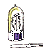 With the onset of the Second World War, governments sought to develop computers to exploit their potential strategic importance. This increased funding for computer development projects hastened technical progress. By 1941 German engineer Konrad Zuse had developed a computer, the Z3, to design airplanes and missiles. The Allied forces, however, made greater strides in developing powerful computers. In 1943, the British completed a secret code-breaking computer called Colossus to decode German messages. The Colossus's impact on the development of the computer industry was rather limited for two important reasons. First, Colossus was not a general-purpose computer; it was only designed to decode secret messages. Second, the existence of the machine was kept secret until decades after the war. American efforts produced a broader achievement. Howard H. Aiken (1900-1973), a Harvard engineer working with IBM, succeeded in producing an all-electronic calculator by 1944. The purpose of the computer was to create ballistic charts for the U.S. Navy. It was about half as long as a football field and contained about  of wiring. The Harvard-IBM Automatic Sequence Controlled Calculator, or Mark I for short, was a electronic relay computer. It used electromagnetic signals to move mechanical parts. The machine was slow (taking 3-5 seconds per calculation) and inflexible (in that sequences of calculations could not change); but it could perform basic arithmetic as well as more complex equations. Another computer development spurred by the war was the Electronic Numerical Integrator and Computer (ENIAC), produced by a partnership between the U.S. government and the University of Pennsylvania. Consisting of 18,000 vacuum tubes, 70,000 resistors and 5 million soldered joints, the computer was such a massive piece of machinery that it consumed 160 kilowatts of electrical power, enough energy to dim the lights in an entire section of Philadelphia. Developed by John Presper Eckert (1919-1995) and John W. Mauchly (1907-1980), ENIAC, unlike the Colossus and Mark I, was a general-purpose computer that computed at speeds 1,000 times faster than Mark I. In the mid-1940's John von Neumann (1903-1957) joined the University of Pennsylvania team, initiating concepts in computer design that remained central to computer engineering for the next 40 years. Von Neumann designed the Electronic Discrete Variable Automatic Computer (EDVAC) in 1945 with a memory to hold both a stored program as well as data. This "stored memory" technique as well as the "conditional control transfer," that allowed the computer to be stopped at any point and then resumed, allowed for greater versatility in computer programming. The key element to the von Neumann architecture was the central processing unit, which allowed all computer functions to be coordinated through a single source. In 1951, the UNIVAC I (Universal Automatic Computer), built by Remington Rand, became one of the first commercially available computers to take advantage of these advances. Both the U.S. Census Bureau and General Electric owned UNIVACs. One of UNIVAC's impressive early achievements was predicting the winner of the 1952 presidential election, Dwight D. Eisenhower. First generation computers were characterized by the fact that operating instructions were made-to-order for the specific task for which the computer was to be used. Each computer had a different binary-coded program called a machine language that told it how to operate. This made the computer difficult to program and limited its versatility and speed. Other distinctive features of first generation computers were the use of vacuum tubes (responsible for their breathtaking size) and magnetic drums for data storage.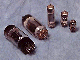 Second Generation Computers (1956-1963) 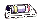 By 1948, the invention of the transistor greatly changed the computer's development. The transistor replaced the large, cumbersome vacuum tube in televisions, radios and computers. As a result, the size of electronic machinery has been shrinking ever since. The transistor was at work in the computer by 1956. Coupled with early advances in magnetic-core memory, transistors led to second generation computers that were smaller, faster, more reliable and more energy-efficient than their predecessors. The first large-scale machines to take advantage of this transistor technology were early supercomputers, Stretch by IBM and LARC by Sperry-Rand. These computers, both developed for atomic energy laboratories, could handle an enormous amount of data, a capability much in demand by atomic scientists. The machines were costly, however, and tended to be too powerful for the business sector's computing needs, thereby limiting their attractiveness. Only two LARCs were ever installed: one in the Lawrence Radiation Labs in Livermore, California, for which the computer was named (Livermore Atomic Research Computer) and the other at the U.S. Navy Research and Development Center in Washington, D.C. Second generation computers replaced machine language with assembly language, allowing abbreviated programming codes to replace long, difficult binary codes. 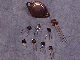 Throughout the early 1960's, there were a number of commercially successful second generation computers used in business, universities, and government from companies such as Burroughs, Control Data, Honeywell, IBM, Sperry-Rand, and others. These second generation computers were also of solid state design, and contained transistors in place of vacuum tubes. They also contained all the components we associate with the modern day computer: printers, tape storage, disk storage, memory, operating systems, and stored programs. One important example was the IBM 1401, which was universally accepted throughout industry, and is considered by many to be the Model T of the computer industry. By 1965, most large business routinely processed financial information using second generation computers. It was the stored program and programming language that gave computers the flexibility to finally be cost effective and productive for business use. The stored program concept meant that instructions to run a computer for a specific function (known as a program) were held inside the computer's memory, and could quickly be replaced by a different set of instructions for a different function. A computer could print customer invoices and minutes later design products or calculate paychecks. More sophisticated high-level languages such as COBOL (Common Business-Oriented Language) and FORTRAN (Formula Translator) came into common use during this time, and have expanded to the current day. These languages replaced cryptic binary machine code with words, sentences, and mathematical formulas, making it much easier to program a computer. New types of careers (programmer, analyst, and computer systems expert) and the entire software industry began with second generation computers.Third Generation Computers (1964-1971) 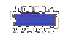 Though transistors were clearly an improvement over the vacuum tube, they still generated a great deal of heat, which damaged the computer's sensitive internal parts. The quartz rock eliminated this problem. Jack Kilby, an engineer with Texas Instruments, developed the integrated circuit (IC) in 1958. The IC combined three electronic components onto a small silicon disc, which was made from quartz. Scientists later managed to fit even more components on a single chip, called a semiconductor. As a result, computers became ever smaller as more components were squeezed onto the chip. Another third-generation development included the use of an operating system that allowed machines to run many different programs at once with a central program that monitored and coordinated the computer's memory.Fourth Generation (1971-Present) 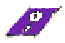 After the integrated circuits, the only place to go was down - in size, that is. Large scale integration (LSI) could fit hundreds of components onto one chip. By the 1980's, very large scale integration (VLSI) squeezed hundreds of thousands of components onto a chip. Ultra-large scale integration (ULSI) increased that number into the millions. The ability to fit so much onto an area about half the size of a U.S. dime helped diminish the size and price of computers. It also increased their power, efficiency and reliability. The Intel 4004 chip, developed in 1971, took the integrated circuit one step further by locating all the components of a computer (central processing unit, memory, and input and output controls) on a minuscule chip. Whereas previously the integrated circuit had had to be manufactured to fit a special purpose, now one microprocessor could be manufactured and then programmed to meet any number of demands. Soon everyday household items such as microwave ovens, television sets and automobiles with electronic fuel injection incorporated microprocessors. Such condensed power allowed everyday people to harness a computer's power. They were no longer developed exclusively for large business or government contracts. By the mid-1970's, computer manufacturers sought to bring computers to general consumers. These minicomputers came complete with user-friendly software packages that offered even non-technical users an array of applications, most popularly word processing and spreadsheet programs. Pioneers in this field were Commodore, Radio Shack and Apple Computers. In the early 1980's, arcade video games such as Pac Man and home video game systems such as the Atari 2600 ignited consumer interest for more sophisticated, programmable home computers. In 1981, IBM introduced its personal computer (PC) for use in the home, office and schools. The 1980's saw an expansion in computer use in all three arenas as clones of the IBM PC made the personal computer even more affordable. The number of personal computers in use more than doubled from 2 million in 1981 to 5.5 million in 1982. Ten years later, 65 million PCs were being used. Computers continued their trend toward a smaller size, working their way down from desktop to laptop computers (which could fit inside a briefcase) to palmtop (able to fit inside a breast pocket). In direct competition with IBM's PC was Apple's Macintosh line, introduced in 1984. Notable for its user-friendly design, the Macintosh offered an operating system that allowed users to move screen icons instead of typing instructions. Users controlled the screen cursor using a mouse, a device that mimicked the movement of one's hand on the computer screen. As computers became more widespread in the workplace, new ways to harness their potential developed. As smaller computers became more powerful, they could be linked together, or networked, to share memory space, software, information and communicate with each other. As opposed to a mainframe computer which was one powerful computer that shared time with many terminals for many applications, networked computers allowed individual computers to form electronic co-ops. Using either direct wiring, called a Local Area Network (LAN), or telephone lines, these networks could reach enormous proportions. A global web of computer circuitry, the Internet, for example, links computers worldwide into a single network of information. During the 1992 U.S. presidential election, vice-presidential candidate Al Gore promised to make the development of this so-called "information superhighway" an administrative priority. Though the possibilities envisioned by Gore and others for such a large network are often years (if not decades) away from realization, the most popular use today for computer networks such as the Internet is electronic mail, or E-mail, which allows users to type in a computer address and send messages through networked terminals across the office or across the world. Fifth Generation (Present and Beyond) Defining the fifth generation of computers is somewhat difficult because the field is in its infancy. The most famous example of a fifth generation computer is the fictional HAL9000 from Arthur C. Clarke's novel, 2001: A Space Odyssey. HAL performed all of the functions currently envisioned for real-life fifth generation computers. With artificial intelligence, HAL could reason well enough to hold conversations with its human operators, use visual input, and learn from its own experiences. (Unfortunately, HAL was a little too human and had a psychotic breakdown, commandeering a spaceship and killing most humans on board.) Though the wayward HAL9000 may be far from the reach of real-life computer designers, many of its functions are not. Using recent engineering advances, computers may be able to accept spoken word instructions and imitate human reasoning. The ability to translate a foreign language is also a major goal of fifth generation computers. This feat seemed a simple objective at first, but appeared much more difficult when programmers realized that human understanding relies as much on context and meaning as it does on the simple translation of words. Many advances in the science of computer design and technology are coming together to enable the creation of fifth-generation computers. Two such engineering advances are parallel processing, which replaces von Neumann's single central processing unit design with a system harnessing the power of many CPUs to work as one. Another advance is superconductor technology, which allows the flow of electricity with little or no resistance, greatly improving the speed of information flow. Computers today have some attributes of fifth generation computers. For example, expert systems assist doctors in making diagnoses by applying the problem-solving steps a doctor might use in assessing a patient's needs. It will take several more years of development before expert systems are in widespread use.Masters of Software EngineeringThe Master of Science Degree in Software Engineering provides specialized knowledge and experience in developing and modifying large, complex software systems. It emphasizes technical and management aspects of the software engineering process. Software engineering is an established discipline based on requirement analysis, design, construction, testing, maintenance, economics, and management issues of software engineering. A pragmatic approach to problem solving is the hallmark of a software engineer. Software engineers are concerned with the theoretical and practical aspects of technology, cost, and social impact of software systems that are both effective and efficient. Software engineers are in demand in every segment of society affected by computing technology. Potential employers include all software vendors and Internet-based companies, electronic business organizations, businesses that build and sell computers, research and development laboratories, aerospace companies, government contractors, banks, insurance companies, and manufacturing organizations. The master’s program is concerned with both technical and managerial issues, but primary emphasis is placed on the technical aspects of building and modifying high quality software systems. Successful applicants have a broad variety of undergraduate backgrounds, including computer science, science and mathematics, engineering, liberal arts, and business.  Many of our students are working or have worked in the software industry. The contents of the MS in Software Engineering program are revised on a regular basis to stay abreast of the latest developments in information technology. Recent additions to the program include software construction with the object-oriented Java programming language, requirements analysis with use cases and the Unified Modeling Language (UML), object-oriented software design with the UML, graphical user interface design, Web applications and services, software project management using the spiral life cycle model and the Capability Maturity Model (CMM), software architecture, reusable software architectures and product lines, design patterns, system testing and testing of object-oriented components, secure software design and programming, and formal methods using the Object Constraint Language (OCL). Software EngineeringSoftware engineering (SE) is concerned with developing and maintaining software systems that behave reliably and efficiently, are affordable to develop and maintain, and satisfy all the requirements that customers have defined for them. It is important because of the impact of large, expensive software systems and the role of software in safety-critical applications. It integrates significant mathematics, computer science and practices whose origins are in engineering.Students can find software engineering in two contexts: computer science programs offering one or more software engineering courses as elements of the CS curriculum, and in separate software engineering programs. Degree programs in computer science and in software engineering tend to have many courses in common; however, as of Spring 2006 there are few SE programs at the bachelor’s level. Software engineering focuses on software development and goes beyond programming to include such things as eliciting customers’ requirements, and designing and testing software. SE students learn how to assess customer needs and develop usable software that meets those needs.   Both computer science and software engineering curricula typically require a foundation in programming fundamentals and basic computer science theory. They diverge in their focus beyond these core elements. Computer science programs tend to keep the core small and then expect students to choose among more advanced courses (such as systems, networking, database, artificial intelligence, theory, etc.). In contrast, SE programs generally expect students to focus on a range of topics that are essential to the SE agenda (problem modeling and analysis, software design, software verification and validation, software quality, software process, software management, etc.). While both CS and SE programs typically require students to experience team project activity, SE programs tend to involve the students in significantly more of it, as effective team processes are essential to effective SE practices. In addition, a key requirement specified by the SE curriculum guidelines is that SE students should learn how to build software that is genuinely useful and usable by the customer and satisfies all the requirements defined for it.Most people who now function in the U.S. as serious software engineers have degrees in computer science, not in software engineering. In large part this is because computer degrees have been widely available for more than 30 years and software engineering degrees have not. Positions that require development of large software systems often list “Software Engineer” as the position title. Graduates of computer science, computer engineering, and software engineering programs are good candidates for those positions, with the amount of software engineering study in the programs determining the suitability of that graduate for such a position.Most IT professionals who have computing degrees come from CS or IS programs. It is far too soon for someone who wants to work as a software engineer or as an information technology practitioner to be afraid that they won’t have a chance if they don’t graduate from a degree program in one of the new disciplines. In general, a CS degree from a respected program is the most flexible of degrees and can open doors into the professional worlds of CS, SE, IT, and sometimes CE. A degree from a respected IS program allows entry to both IS and IT careers.Media attention to outsourcing, offshoring, and job migration has caused many to be concerned about the future of computing-related careers. It is beyond the scope of this web site to address these issues. The report of the British Computer Society addresses these issues as they impact the U.K. The Globalization Report of the ACM Job Migration Task Force reflects an international perspective, not just a U.S-centric one. Computer ScienceComputer science (CS) spans the range from theory through programming to cutting-edge development of computing solutions. Computer science offers a foundation that permits graduates to adapt to new technologies and new ideas. The work of computer scientists falls into three categories: a) designing and building software; b) developing effective ways to solve computing problems, such as storing information in databases, sending data over networks or providing new approaches to security problems; and c) devising new and better ways of using computers and addressing particular challenges in areas such as robotics, computer vision, or digital forensics (although these specializations are not available in all computer science prog- rams). Most computer science programs require some mathematical background.Let us consider what is involved in a career path in each area.Career Path 1: Designing and implementing software. This refers to the work of software development which has grown to include aspects of web development, interface design, security issues, mobile computing, and so on. This is the career path that the majority of computer science graduates follow. While a bachelor’s degree is generally sufficient for entry into this kind of career, many software professionals return to school to obtain a terminal master’s degree. (Rarely is a doctorate involved.) Career opportunities occur in a wide variety of settings including large or small software companies, large or small computer services companies, and large organizations of all kinds (industry, government, banking, healthcare, etc.). Degree programs in software engineering also educate students for this career path.Career Path 2: Devising new ways to use computers. This refers to innovation in the application of computer technology. A career path in this area can involve advanced graduate work, followed by a position in a research university or industrial research and development laboratory; it can involve entrepreneurial activity such as was evident during the dot-com boom of the 1990s; or it can involve a combination of the two.Career Path 3: Developing effective ways to solve computing problems. This refers to the application or development of computer science theory and knowledge of algorithms to ensure the best possible solutions for computationally intensive problems. As a practical matter, a career path in the development of new computer science theory typically requires graduate work to the Ph.D. level, followed by a position in a research university or an industrial research and development laboratory.Career Path 4: Planning and managing organizational technology infrastructure. This is the type of work for which the new information technology (IT) programs explicitly aim to educate students. Career paths 2 and 3 are undenably in the domain of computer science graduates. Career paths 1 and 4 have spawned the new majors in software engineering and information technology, respectively, and information systems graduates often follow Career path 1, too. Computer scientists continue to fill these positions, but programs in software engineering, information technology, and information systems offer alternative paths to these careers.Computer EngineeringComputer engineering (CE) students study the design of digital hardware and software systems including communications systems, computers and devices that contain computers. For them, programming is focused on digital devices and their interfaces with users and other devices. An important area within computing engineering is the development of embedded systems. Devices such as cell phones, digital audio players, digital video recorders, alarm systems, x-ray machines, and laser surgical tools all require integration of hardware and embedded software, and are all the result of computer engineering.Computer engineering majors are offered by a fairly large number of universities, almost always within engineering. This major requires significant study of mathematics.Read more about Aaron and other computing majors on our Faces of Computing page.    Excerpt from Bureau of Labor Statistics site
Occupational Outlook Handbook:Computer hardware engineers research, design, develop, test, and oversee the installation of computer hardware and supervise its manufacture and installation. Hardware refers to computer chips, circuit boards, computer systems, and related equipment such as keyboards, modems, and printers…. The work of computer hardware engineers is very similar to that of electronics engineers, but, unlike electronics engineers, computer hardware engineers work exclusively with computers and computer-related equipment. The rapid advances in computer technology are largely a result of the research, development, and design efforts of computer hardware engineers. Information SystemsInformation systems (IS) is concerned with the information that computer systems can provide to aid a company, non-profit or governmental organization in defining and achieving its goals. It is also concerned with the processes that an enterprise can implement and improve using information technology. IS professionals must understand both technical and organizational factors, and must be able to help an organization determine how information and technology-enabled business processes can provide a foundation for superior organizational performance. They serve as a bridge between the technical and management communities within an organization.What information does the enterprise need? How is that information generated? Is it delivered to the people who need it? Is it presented to them in ways that permit them to use it readily? Is the organization structured to be able to use technology effectively? Are the business processes of the organization well designed? Do they use the opportunities created by information technology fully? Does the organization use the communication and collaboration capabilities of information technologies appropriately? Is the organization capable of adapting quickly enough to changing external circumstances? These are the important issues that businesses rely on IS people to address.A majority of IS programs are located in business schools; however, they may have different names such as management information systems, computer information systems, or business information systems. All IS degrees combine business and computing topics, but the emphasis between technical and organizational issues varies among programs. For example, programs differ substantially in the amount of programming required.Traditionally, many graduates of IS programs have functioned in roles that are similar to the roles for which IT programs explicitly prepare their students. Information systems graduates continue to fill these roles, but the new programs in information technology offer an alternative path to these positions.Information TechnologyInformation technology (IT) is a label that has two meanings. In common usage, the term “information technology” is often used to refer to all of computing. As a name of an undergraduate degree program, it refers to the preparation of students to meet the computer technology needs of business, government, healthcare, schools, and other kinds of organizations.IT professionals possess the right combination of knowledge and practical, hands-on expertise to take care of both an organization’s information technology infrastructure and the people who use it. They assume responsibility for selecting hardware and software products appropriate for an organization. They integrate those products with organizational needs and infrastructure, and install, customize and maintain those applications, thereby providing a secure and effective environment that supports the activities of the organization’s computer users. In IT, programming often involves writing short programs that typically connect existing components (scripting).Planning and managing an organization’s IT infrastructure is a difficult and complex job that requires a solid foundation in applied computing as well as management and people skills. Those in the IT discipline require special skills – in understanding, for example, how networked systems are composed and structured, and what their strengths and weaknesses are. There are important software systems concerns such as reliability, security, usability, and effectiveness and efficiency for their intended purpose; all of these concerns are vital. These topics are difficult and intellectually demanding. Mixed Disciplinary MajorsBecause computing is such an important and dynamic field, many interdisciplinary majors, some very recent developments, exist at some schools. Here are are just a few examples of these opportunities. Some of these programs are offered at a number of U.S. schools as of Spring 2006; some only at a handful of U.S. schools.Bioinformatics combines elements from at least biology, biochemistry, and computer science, and prepares students for careers in the biotechnology and pharmaceutical industries, or for graduate school in informatics. Some programs may also include elements from information systems, chemistry, mathematics, and statistics. Computational science means science done computationally, and serves as a bridge between computing technology and basic sciences. It blends several fields including computer science, applied mathematics, and one or more application sciences (such as physics, chemistry, biology, engineering, earth sciences, business and others). Some programs also include information systems. Computer Science and Mathematics combines computer science with mathematics of course. Some of these programs are found at schools that do not have a full major in computer science; some are found at universities with very large computer science departments. Gaming and Animation. Majors for students interested in creating computer games and computer animations are being developed at a number of schools. These majors have various flavors and may combine either or both of computer science and information technology work with either or both of art and (digital) media studies. Medical (or health) informatics programs are for students interested in students who want to work in a medical environment. Some students will work as technology experts for hospitals; some in public health; some students may be premed or pre-dental. Coursework may be drawn from any or all of computer science, information systems, or information technology in combination with biology, chemistry, and courses unique to this interdisciplinary field. Be aware that especially in the newer interdisciplinary areas, different schools use different names for the same subject. For example, one school’s “bioinformatics” may be another school’s “computational biology.” What Computing Professionals DoThere are numerous creative, fun, and interesting jobs and careers in computing fields. In this section you will find examples that show a variety of interesting careers available to graduates of computing programs, with testimonials from young computing professionals, excerpts from articles and job listings. Follow the links back to the original sites for further information and more choices.According to CNN Money Magazine’s report on the “best jobs in America,” the No. 1 “Best Job in America” in 2006 was software engineering, ahead even of finance, medicine, real estate, and law. The number of software engineering jobs is expected to grow by 46% in the next ten years.There are also numerous job listings seeking computing professionals on careers.com, the IEEE’s careers site, and elsewhere. The ACM Career Resource Centre, the U.S. Bureau of Labor Statistics, career-space.com, and many other sites offer testimonials and interviews with professionals currently working in computing careers.Brochure and PosterYou may have already seen our brochure. It is designed to introduce you to the various disciplines that are part of computing, and to give you a sense of the many opportunities available in this ever-expanding field. Download the different versions of the brochure below!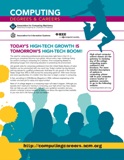 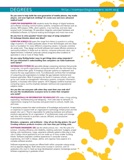 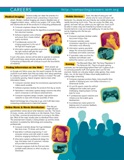 
Black & White, 8-1/2 x 11, for High School Students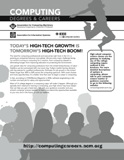 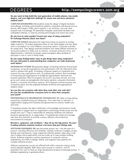 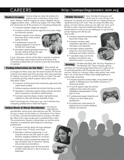 
Full-color, 8-1/2 x 11, for High School Students, Spanish version!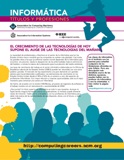 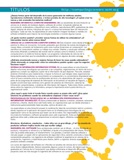 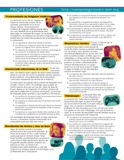 Full-color, original size (~ 20 x 9) for High School Students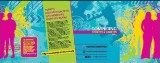 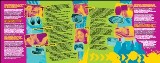 Computing Careers PosterThis engaging poster, developed in cooperation with CSTA, ACM-W, and ASCA, invites students (especially young women) to consider a career in the computing disciplines and makes connections between popular professions and computer science.   Spring 2011 Classes SWE 205 - Software Usability Analysis and Design (Tuesday/Thursday, 3:00-4:15, AB 2026) SWE 632 - User Interface Design and Development (Monday, 4:30-7:20, IN 206) Spring office hours: Wed 2:30-4:00   Fall 2011 Classes (tentative) SWE 637 - Software Testing and Quality Evaluation (Monday, 4:30-7:20) SWE 642 - Software Engineering for the World Wide Web (Tuesday, 4:30-7:20)   Other Classes SWE 432 - Design and Implementation of Software for the Web (last taught, Fall 2007) SWE 437 - Software Testing and Maintenance (Last taught, Spring 2008) INFS 590 - Program Design and Data Structures (last taught, Fall 1999) SWE 619 - Software Construction (last taught, Fall 1997) SWE 626 - Software Project Laboratory (last taught, Fall 2000) SWE 763 - Software Engineering Experimentation (Last taught, Fall 2008) SWE 825 / IT 825 - Special Topics in Web-Based Software (last taught, Spring 2007) IT 821 / SWE 699 - OO and Architecture-based Testing (last taught, Spring 2000) IT 824 - Analysis of Software for Testing (last taught, Fall 1999)   ACS Software Engineering undergraduate program (PDF)   Minor in Software Engineering   Some talks for PhD students   A few of my web applications MS program in Software Engineering Certificate in Software Engineering Certificate in Web-based Software Engineering PhD program in Information Technology Concentration in Software Engineering (Local description) (Catalog) IT Engineer Degree Dr. Nash's FAQ list Dr. Nash's orientation notes PhD program in Computer Science It would be easier to write papers on testing if you didn't have to contemplate actually using the stuff you are writing about. 
- Richard Carver     Current Research Project Descriptions     |     Invited Talks, Tutorials, and Short Courses     |     A Java mutation tool Web Software Engineering Object-oriented Analysis and Testing Software Maintenance and Open-Source Software Specification-based (Model-based) Software Testing Architecture-based and System Testing Automatic Test Data Generation Mutation Testing Other Software Testing Software Engineering Education General Software Engineering My most cited "publication" Software Engineering journals The MCDC web page Jeff Offutt is a full professor of Software Engineering in the Volgenau school of Information Technology at George Mason University. He also holds a part-time visiting faculty position at University of Skövde, Skövde Sweden, where he participates in the Distributed Real-Time Systems Research Group (DRTS), contributing expertise on software engineering and software testing. His current research interests include software testing, analysis and testing of web applications, object-oriented program analysis, module and integration testing, formal methods, and software maintenance. He has published over 130 refereed research papers and has received funding from various government agencies and companies. His current projects include testing of web applications, analysis and testing of object-oriented software, measuring software maintenance of open-source software, and deriving tests from formal specifications of safety critical software. He was on the technical board of advisors for Certess, Inc. He received the Best Teacher Award from the School of Information Technology & Engineering in 2003. His textbook, Introduction to Software Testing (co-authored with Paul Ammann), was published by Cambridge University Press in January 2008. He leads the MS in Software Engineering program at GMU, teaches MS and PhD courses in Software Engineering and has developed new courses in a variety of Software Engineering subjects, including software testing, construction, design, user interface design, experimentation, and analysis. Dr. Offutt received a BS degree with a double major in mathematics and data processing from Morehead State University, Morehead, Kentucky, in 1982, an MS degree in computer science from the Georgia Institute of Technology in 1985, and a PhD in computer science from the Georgia Institute of Technology in 1988. From 1988 to 1992, Offutt was an Assistant Professor in the department of Computer Science at Clemson University. Offutt is editor-in-chief of Wiley's journal of Software Testing, Verification and Reliability, is chair of the steering committee for the International Conference on Software Testing, Verification and Validation (ICST) and program co-chair for ICST 2009, has served on numerous conference program committees, was program chair for ICECCS 2001, has been on the editorial boards for the Springer's Empirical Software Engineering Journal (2006-), the Journal of Software and Systems Modeling (2002-), the Software Quality Journal (2002-), and IEEE Transactions on Software Engineering (2001-2005), is a regular reviewer for NSF and several major research journals, and has been invited to speak throughout the US, Japan, China, and Sweden. He has been involved in a number of software proof-of-concept research systems, including muJava, Mothra, Godzilla, CBat, Mistix, Albert, CoupTest, and SpecTest, several of which have been used by many other software engineering researchers. Offutt previously worked on the Software Test and Evaluation Project, for Georgia Tech's Software Engineering Research Center, and helped design and implement the Mothra mutation testing system with Rich DeMillo. His doctoral research was a method for automatically generating test data to satisfy mutation analysis and included algorithms and an implementation of an automatic test data generator that was integrated with the Mothra system. Largely by using the Mothra system, he invented, developed, and experimentally validated algorithms and engineering techniques that proved that mutation testing can be practical and effective. He has made fundamental contributions to several software testing problems, including mutation, automatic test data generation, object-oriented testing, input space partitioning, specification-based testing, model-based testing, and testing of web applications. He has also published papers on software metrics, maintenance, and software engineering education. Masters of Software EngineeringThe Master of Science Degree in Software Engineering provides specialized knowledge and experience in developing and modifying large, complex software systems. It emphasizes technical and management aspects of the software engineering process. Software engineering is an established discipline based on requirement analysis, design, construction, testing, maintenance, economics, and management issues of software engineering. A pragmatic approach to problem solving is the hallmark of a software engineer. Software engineers are concerned with the theoretical and practical aspects of technology, cost, and social impact of software systems that are both effective and efficient. Software engineers are in demand in every segment of society affected by computing technology. Potential employers include all software vendors and Internet-based companies, electronic business organizations, businesses that build and sell computers, research and development laboratories, aerospace companies, government contractors, banks, insurance companies, and manufacturing organizations. The master’s program is concerned with both technical and managerial issues, but primary emphasis is placed on the technical aspects of building and modifying high quality software systems. Successful applicants have a broad variety of undergraduate backgrounds, including computer science, science and mathematics, engineering, liberal arts, and business.  Many of our students are working or have worked in the software industry. The contents of the MS in Software Engineering program are revised on a regular basis to stay abreast of the latest developments in information technology. Recent additions to the program include software construction with the object-oriented Java programming language, requirements analysis with use cases and the Unified Modeling Language(UML), object-oriented software design with the UML, graphical user interface design, Web applications and services, software project management using the spiral life cycle model and the Capability Maturity Model (CMM), software architecture, reusable software architectures and product lines, design patterns, system testing and testing of object-oriented components, secure software design and programming, and formal methods using the Object Constraint Language (OCL). All classes are scheduled in the late afternoon and early evening to accommodate employed students.     Changes to the core, effective Fall 2009Effective Fall 2009, the core Degree Requirements have changed. SWE 637, Software Testing, has been inserted into the core in place of SWE 620, Software Requirements. This change affects students who start in Fall 2009 or after. Previously matriculated students still fall under the old rules, but may change to the new rules by filing an updated Plan of Study. 
New Degree Requirements 
Old Degree Requirements Computer scienceFrom Wikipedia, the free encyclopediaJump to: navigation, search Computer science deals with the theoretical foundations of information and computation, and with practical techniques for their implementation and application.Computer science or computing science (sometimes abbreviated CS) is the study of the theoretical foundations of information and computation and of practical techniques for their implementation and application in computer systems.[1][2][3][4] It is frequently described as the systematic study of algorithmic processes that create, describe, and transform information. Computer science has many sub-fields; some, such as computer graphics, emphasize the computation of specific results, while others, such as computational complexity theory, study the properties of computational problems. Still others focus on the challenges in implementing computations. For example, programming language theory studies approaches to describe computations, while computer programming applies specific programming languages to solve specific computational problems, and human-computer interaction focuses on the challenges in making computers and computations useful, usable, and universally accessible to people.The general public sometimes confuses computer science with careers that deal with computers (such as information technology), or think that it relates to their own experience of computers, which typically involves activities such as gaming, web-browsing, and word-processing. However, the focus of computer science is more on understanding the properties of the programs used to implement software such as games and web-browsers, and using that understanding to create new programs or improve existing ones.[5][edit] HistoryMain article: History of computer scienceThe early foundations of what would become computer science predate the invention of the modern digital computer. Machines for calculating fixed numerical tasks, such as the abacus, have existed since antiquity. Wilhelm Schickard designed the first mechanical calculator in 1623, but did not complete its construction.[6] Blaise Pascal designed and constructed the first working mechanical calculator, the Pascaline, in 1642. Charles Babbage designed a difference engine in Victorian times[7] helped by Ada Lovelace.[8] Around 1900, punch-card machines[9] were introduced. However, all of these machines were constrained to perform a single task, or at best some subset of all possible tasks.During the 1940s, as newer and more powerful computing machines were developed, the term computer came to refer to the machines rather than their human predecessors.[10] As it became clear that computers could be used for more than just mathematical calculations, the field of computer science broadened to study computation in general. Computer science began to be established as a distinct academic discipline in the 1950s and early 1960s.[11][12] The first computer science degree program in the United States was formed at Purdue University in 1962.[13] Since practical computers became available, many applications of computing have become distinct areas of study in their own right.Although many initially believed it was impossible that computers themselves could actually be a scientific field of study, in the late fifties it gradually became accepted among the greater academic population.[14] It is the now well-known IBM brand that formed part of the computer science revolution during this time. IBM (short for International Business Machines) released the IBM 704 and later the IBM 709 computers, which were widely used during the exploration period of such devices. "Still, working with the IBM [computer] was frustrating...if you had misplaced as much as one letter in one instruction, the program would crash, and you would have to start the whole process over again".[14] During the late 1950s, the computer science discipline was very much in its developmental stages, and such issues were commonplace.Time has seen significant improvements in the usability and effectiveness of computer science technology. Modern society has seen a significant shift from computers being used solely by experts or professionals to a more widespread user base. Initially, computers were quite costly, and for their most-effective use, some degree of human aid was needed, in part by professional computer operators. However, as computers became widespread and far more affordable, less human assistance was needed, although residues of the original assistance still remained.[edit] Major achievements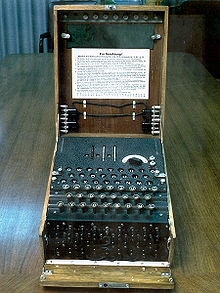 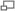 The German military used the Enigma machine (shown here) during World War II for communication they thought to be secret. The large-scale decryption of Enigma traffic at Bletchley Park was an important factor that contributed to Allied victory in WWII.[15]Despite its short history as a formal academic discipline, computer science has made a number of fundamental contributions to science and society. These include:The start of the "digital revolution," which includes the current Information Age and the Internet.[16] A formal definition of computation and computability, and proof that there are computationally unsolvable and intractable problems.[17] The concept of a programming language, a tool for the precise expression of methodological information at various levels of abstraction.[18] In cryptography, breaking the Enigma machine was an important factor contributing to the Allied victory in World War II.[15] Scientific computing enabled practical evaluation of processes and situations of great complexity, as well as experimentation entirely by software. It also enabled advanced study of the mind, and mapping of the human genome became possible with the Human Genome Project.[16] Distributed computing projects such as Folding@home explore protein folding. Algorithmic trading has increased the efficiency and liquidity of financial markets by using artificial intelligence, machine learning, and other statistical and numerical techniques on a large scale.[19] Image synthesis, including video by computing individual video frames.[citation needed] Human language processing, including practical speech-to-text conversion and automated translation of languages[citation needed] Simulation of various processes, including computational fluid dynamics, physical, electrical, and electronic systems and circuits, as well as societies and social situations (notably war games) along with their habitats, among many others. Modern computers enable optimization of such designs as complete aircraft. Notable in electrical and electronic circuit design are SPICE as well as software for physical realization of new (or modified) designs. The latter includes essential design software for integrated circuits.[citation needed] [edit] Areas of computer scienceAs a discipline, computer science spans a range of topics from theoretical studies of algorithms and the limits of computation to the practical issues of implementing computing systems in hardware and software.[20][21] CSAB, formerly called Computing Sciences Accreditation Board – which is made up of representatives of the Association for Computing Machinery (ACM), and the IEEE Computer Society (IEEE-CS) [22] – identifies four areas that it considers crucial to the discipline of computer science: theory of computation, algorithms and data structures, programming methodology and languages, and computer elements and architecture. In addition to these four areas, CSAB also identifies fields such as software engineering, artificial intelligence, computer networking and communication, database systems, parallel computation, distributed computation, computer-human interaction, computer graphics, operating systems, and numerical and symbolic computation as being important areas of computer science.[20][edit] Theoretical computer scienceThe broader field of theoretical computer science encompasses both the classical theory of computation and a wide range of other topics that focus on the more abstract, logical, and mathematical aspects of computing.[edit] Theory of computationAccording to Peter J. Denning, the fundamental question underlying computer science is, "What can be (efficiently) automated?"[11] The study of the theory of computation is focused on answering fundamental questions about what can be computed and what amount of resources are required to perform those computations. In an effort to answer the first question, computability theory examines which computational problems are solvable on various theoretical models of computation. The second question is addressed by computational complexity theory, which studies the time and space costs associated with different approaches to solving a computational problem.The famous "P=NP?" problem, one of the Millennium Prize Problems,[23] is an open problem in the theory of computation.[edit] Algorithms and data structures[edit] Computer elements and architecture[edit] MultiprocessingMultiprocessing is running a system with more than one processor. The theory is of course that you can double performance by using two processors instead of one. And the reality of course is that it doesn't work this well, although multiprocessing can result in improved performance under certain conditions. In order to employ multiprocessing effectively, the computer system must have all of the following in place:Motherboard Support  A motherboard capable of handling multiple processors. This means additional sockets or slots for the extra chips, and a chipset capable of handling the multiprocessing arrangement. Processor Support  Processors that are capable of being used in a multiprocessing system. Not all are, and in fact some versions of the same processor are while others are not. Operating System Support  An operating system that supports multiprocessing, such as Windows NT or one of the various flavors of UNIX.[24] [edit] Computational scienceComputational science (or scientific computing) is the field of study concerned with constructing mathematical models and quantitative analysis techniques and using computers to analyse and solve scientific problems. In practical use, it is typically the application of computer simulation and other forms of computation to problems in various scientific disciplines.[edit] Artificial IntelligenceThis branch of computer science aims to create synthetic systems which solve computational problems, reason and/or communicate like animals and humans do. This theoretical and applied subfield requires a very rigorous and integrated expertise in multiple subject areas such as applied mathematics, logic, semiotics, electrical engineering, philosophy of mind, neurophysiology, and social intelligence which can be used to advance the field of intelligence research or be applied to other subject areas which require computational understanding and modelling such as in finance or the physical sciences. This field started in full earnest when Alan Turing, the pioneer of computer science and artificial intelligence, proposed the Turing Test for the purpose of answering the ultimate question... "Can computers think ?".[edit] Software SystemsMain article: Software systemsThe field of software systems encompasses a wide range of sub-fields, which involve principled design and analysis of various kinds of software based systems. These fields use concepts and techniques from theoretical computer science, artificial intelligence, mathematics, electrical engineering, and so on to build software systems for various real world tasks.[edit] ParadigmsFollowing Peter Wegner, Amnon H. Eden proposes that there are three paradigms at work in various areas of computer science:[25] a "rationalist paradigm", which treats computer science as branch of mathematics, which is prevalent in theoretical computer science, and mainly employs deductive reasoning, a "technocratic paradigm", readily identifiable with engineering approaches, most prominent in software engineering, and a "scientific paradigm", which approaches computer-related artifacts from the empirical perspective of natural sciences, and identifiable in some branches of artificial intelligence (the study of artificial life for instance). [edit] Relationship with other fieldsDespite its name, a significant amount of computer science does not involve the study of computers themselves. Because of this, several alternative names have been proposed. Certain departments of major universities prefer the term computing science, to emphasize precisely that difference. Danish scientist Peter Naur suggested the term datalogy, to reflect the fact that the scientific discipline revolves around data and data treatment, while not necessarily involving computers. The first scientific institution to use the term was the Department of Datalogy at the University of Copenhagen, founded in 1969, with Peter Naur being the first professor in datalogy. The term is used mainly in the Scandinavian countries. Also, in the early days of computing, a number of terms for the practitioners of the field of computing were suggested in the Communications of the ACM – turingineer, turologist, flow-charts-man, applied meta-mathematician, and applied epistemologist.[26] Three months later in the same journal, comptologist was suggested, followed next year by hypologist.[27] The term computics has also been suggested.[28] In continental Europe, names such as informatique (French), Informatik (German) or informatica (Dutch), derived from information and possibly mathematics or automatic, are more common than names derived from computer/computation.The renowned computer scientist Edsger Dijkstra stated, "Computer science is no more about computers than astronomy is about telescopes." The design and deployment of computers and computer systems is generally considered the province of disciplines other than computer science. For example, the study of computer hardware is usually considered part of computer engineering, while the study of commercial computer systems and their deployment is often called information technology or information systems. However, there has been much cross-fertilization of ideas between the various computer-related disciplines. Computer science research has also often crossed into other disciplines, such as philosophy, cognitive science, linguistics, mathematics, physics, statistics, and economics.Computer science is considered by some to have a much closer relationship with mathematics than many scientific disciplines, with some observers saying that computing is a mathematical science.[11] Early computer science was strongly influenced by the work of mathematicians such as Kurt Gödel and Alan Turing, and there continues to be a useful interchange of ideas between the two fields in areas such as mathematical logic, category theory, domain theory, and algebra.The relationship between computer science and software engineering is a contentious issue, which is further muddied by disputes over what the term "software engineering" means, and how computer science is defined. David Parnas, taking a cue from the relationship between other engineering and science disciplines, has claimed that the principal focus of computer science is studying the properties of computation in general, while the principal focus of software engineering is the design of specific computations to achieve practical goals, making the two separate but complementary disciplines.[29]The academic, political, and funding aspects of computer science tend to depend on whether a department formed with a mathematical emphasis or with an engineering emphasis. Computer science departments with a mathematics emphasis and with a numerical orientation consider alignment with computational science. Both types of departments tend to make efforts to bridge the field educationally if not across all research.[edit] Computer science educationSome universities teach computer science as a theoretical study of computation and algorithmic reasoning. These programs often feature the theory of computation, analysis of algorithms, formal methods, concurrency theory, databases, computer graphics, and systems analysis, among others. They typically also teach computer programming, but treat it as a vessel for the support of other fields of computer science rather than a central focus of high-level study.Other colleges and universities, as well as secondary schools and vocational programs that teach computer science, emphasize the practice of advanced programming rather than the theory of algorithms and computation in their computer science curricula. Such curricula tend to focus on those skills that are important to workers entering the software industry. The practical aspects of computer programming are often referred to as software engineering. However, there is a lot of disagreement over the meaning of the term, and whether or not it is the same thing as programming.[edit] See alsoMain article: Outline of computer scienceComputer scientist Computing Didactics of informatics English in computer science History of computer science Informatics Information and communication technologies for development List of academic computer science departments List of computer science conferences List of computer scientists List of open problems in computer science List of publications in computer science List of pioneers in computer science List of software engineering topics Philosophy of computer science Software engineering Women in computing [edit] References^ Denning, P. J.; Comer, D. E.; Gries, D.; Mulder, M. C.; Tucker, A.; Turner, A. J.; Young, P. R. (Jan 1989). "Computing as a discipline". Communications of the ACM 32: 9. doi:10.1145/63238.63239.  edit "Computer science and engineering is the systematic study of algorithmic processes-their theory, analysis, design, efficiency, implementation, and application-that describe and transform information." ^ Wegner, P. (October 13–15, 1976). "Research paradigms in computer science". Proceedings of the 2nd international Conference on Software Engineering. San Francisco, California, United States: IEEE Computer Society Press, Los Alamitos, CA. "Computer science is the study of information structures"  ^ "Computer science is the study of computation." Computer Science Department, College of Saint Benedict, Saint John's University ^ "Computer Science is the study of all aspects of computer systems, from the theoretical foundations to the very practical aspects of managing large software projects." Massey University ^ "Common myths and preconceptions about Cambridge Computer Science" Computer Science Department, University of Cambridge ^ Nigel Tout (2006). "Calculator Timeline". Vintage Calculator Web Museum. http://www.vintagecalculators.com/html/calculator_time-line.html. Retrieved 2006-09-18.  ^ "Science Museum - Introduction to Babbage". Archived from the original on 2006-09-08. http://web.archive.org/web/20060908054017/http://www.sciencemuseum.org.uk/on-line/babbage/index.asp. Retrieved 2006-09-24.  ^ "A Selection and Adaptation From Ada's Notes found in "Ada, The Enchantress of Numbers," by Betty Alexandra Toole Ed.D. Strawberry Press, Mill Valley, CA". http://www.scottlan.edu/Lriddle/women/ada-love.htm. Retrieved 2006-05-04.  ^ "IBM Punch Cards in the U.S. Army". http://www.pattonhq.com/ibm.html. Retrieved 2006-09-24.  ^ The Association for Computing Machinery (ACM) was founded in 1947. ^ a b c Denning, P.J. (2000). "Computer Science: The Discipline" (PDF). Encyclopedia of Computer Science. Archived from the original on 2006-05-25. http://web.archive.org/web/20060525195404/http://www.idi.ntnu.no/emner/dif8916/denning.pdf.  ^ CAM.ac.uk ^ Computer science pioneer Samuel D. Conte dies at 85 July 1, 2002 ^ a b Levy, Steven (1984). Hackers: Heroes of the Computer Revolution. Doubleday. ISBN 0-385-19195-2.  ^ a b David Kahn, The Codebreakers, 1967, ISBN 0-684-83130-9. ^ a b Cornell.edu ^ Constable, R.L. (March 2000) (PDF). Computer Science: Achievements and Challenges circa 2000. http://www.cs.cornell.edu/cis-dean/bgu.pdf.  ^ Abelson, H.; G.J. Sussman with J. Sussman (1996). Structure and Interpretation of Computer Programs (2nd ed.). MIT Press. ISBN 0-262-01153-0. "The computer revolution is a revolution in the way we think and in the way we express what we think. The essence of this change is the emergence of what might best be called procedural epistemology — the study of the structure of knowledge from an imperative point of view, as opposed to the more declarative point of view taken by classical mathematical subjects."  ^ Black box traders are on the march The Telegraph, August 26, 2006 ^ a b Computing Sciences Accreditation Board (28 May 1997). "Computer Science as a Profession". Archived from the original on 2008-06-17. http://web.archive.org/web/20080617030847/http://www.csab.org/comp_sci_profession.html. Retrieved 2010-05-23.  ^ Committee on the Fundamentals of Computer Science: Challenges and Opportunities, National Research Council (2004). Computer Science: Reflections on the Field, Reflections from the Field. National Academies Press. ISBN 978-0-309-09301-9. http://www.nap.edu/catalog.php?record_id=11106#toc.  ^ CSAB, Inc. ^ Clay Mathematics Institute P=NP ^ http://www.pcguide.com/ref/cpu/arch/extSMP-c.html ^ Eden, A. H. (2007). "Three Paradigms of Computer Science". Minds and Machines 17: 135–167. doi:10.1007/s11023-007-9060-8. http://www.eden-study.org/articles/2007/three_paradigms_of_computer_science.pdf.  edit ^ Communications of the ACM 1(4):p.6 ^ Communications of the ACM 2(1):p.4 ^ IEEE Computer 28(12):p.136 ^ Parnas, D. L. (1998). Annals of Software Engineering 6: 19–37. doi:10.1023/A:1018949113292.  edit, p. 19: "Rather than treat software engineering as a subfield of computer science, I treat it as an element of the set, Civil Engineering, Mechanical Engineering, Chemical Engineering, Electrical Engineering, [...]" [edit] Further readingAssociation for Computing Machinery. 1998 ACM Computing Classification System. 1998. Peter J. Denning. Is computer science science?, Communications of the ACM, April 2005. Peter J. Denning, Great principles in computing curricula, Technical Symposium on Computer Science Education, 2004. Donald E. Knuth. Selected Papers on Computer Science, CSLI Publications, Cambridge University Press, 1996. Joint Task Force of Association for Computing Machinery (ACM), Association for Information Systems (AIS) and IEEE Computer Society (IEEE-CS). Computing Curricula 2005: The Overview Report. September 30, 2005. List of computer science conferences. A ranked list of CS conferences. [edit] External linksLectures and bibliographiesComputer science at the Open Directory Project Directory of free university lectures in Computer Science Collection of computer science lectures bibliography/ Collection of Computer Science Bibliographies CS Directory and resources Photographs of computer scientists (Bertrand Meyer's gallery) WebcastsUCLA Computer Science 1 Freshman Computer Science Seminar Section 1 Berkeley Introduction to Computers Retrieved from "http://en.wikipedia.org/wiki/Computer_science"Categories: Computer scienceHidden categories: Articles to be expanded from June 2008 | All articles to be expanded | All articles with unsourced statements | Articles with unsourced statements from October 2010This page was last modified on 5 January 2011 at 01:09.Text is available under the Creative Commons Attribution-ShareAlike License; additional terms may apply. See Terms of Use for details.
Wikipedia® is a registered trademark of the Wikimedia Foundation, Inc., a non-profit organization.Page notice Relationship with other fields ==Despite its name, a significant amount of computer science does not involve the study of computers themselves. Because of this, several alternative names have been proposed. Certain departments of major universities prefer the term ''computing science'', to emphasize precisely that difference. Danish scientist [[Peter Naur]] suggested the term ''datalogy'', to reflect the fact that the scientific discipline revolves around data and data treatment, while not necessarily involving computers. The first scientific institution to use the term was the Department of Datalogy at the University of Copenhagen, founded in 1969, with Peter Naur being the first professor in datalogy. The term is used mainly in the Scandinavian countries. Also, in the early days of computing, a number of terms for the practitioners of the field of computing were suggested in the ''Communications of the ACM'' – ''turingineer'', ''turologist'', ''flow-charts-man'', ''applied meta-mathematician'', and ''applied epistemologist''.<ref>Communications of the ACM 1(4):p.6</ref> Three months later in the same journal, ''comptologist'' was suggested, followed next year by ''hypologist''.<ref>Communications of the ACM 2(1):p.4</ref> The term ''computics'' has also been suggested.<ref>IEEE Computer 28(12):p.136</ref> In continental Europe, names such as ''informatique'' (French), ''Informatik'' (German) or ''informatica'' (Dutch), derived from information and possibly mathematics or automatic, are more common than names derived from computer/computation.The renowned computer scientist [[Edsger W. Dijkstra|Edsger Dijkstra]] stated, "Computer science is no more about computers than astronomy is about telescopes." The design and deployment of computers and computer systems is generally considered the province of disciplines other than computer science. For example, the study of [[computer hardware]] is usually considered part of [[computer engineering]], while the study of commercial [[computer system]]s and their deployment is often called [[information technology]] or [[information systems]]. However, there has been much cross-fertilization of ideas between the various computer-related disciplines. Computer science research has also often crossed into other disciplines, such as [[philosophy]], [[cognitive science]], [[linguistics]], [[mathematics]], [[physics]], [[computational statistics|statistics]], and [[computational economics|economics]].Computer science is considered by some to have a much closer relationship with mathematics than many scientific disciplines, with some observers saying that computing is a mathematical science.<ref name="Denning_cs_discipline" /> Early computer science was strongly influenced by the work of mathematicians such as [[Kurt Gödel]] and [[Alan Turing]], and there continues to be a useful interchange of ideas between the two fields in areas such as [[mathematical logic]], [[category theory]], [[domain theory]], and [[algebra]].The relationship between computer science and [[software engineering]] is a contentious issue, which is further muddied by [[Debates within software engineering|disputes]] over what the term "software engineering" means, and how computer science is defined. [[David Parnas]], taking a cue from the relationship between other engineering and science disciplines, has claimed that the principal focus of computer science is studying the properties of computation in general, while the principal focus of software engineering is the design of specific computations to achieve practical goals, making the two separate but complementary disciplines.<ref>{{Cite doi|10.1023/A:1018949113292}}, p. 19: "Rather than treat software engineering as a subfield of computer science, I treat it as an element of the set, Civil Engineering, Mechanical Engineering, Chemical Engineering, Electrical Engineering, [...]"</ref>The academic, political, and funding aspects of computer science tend to depend on whether a department formed with a mathematical emphasis or with an engineering emphasis. Computer science departments with a mathematics emphasis and with a numerical orientation consider alignment with [[computational science]]. Both types of departments tend to make efforts to bridge the field educationally if not across all research.Numerical analysis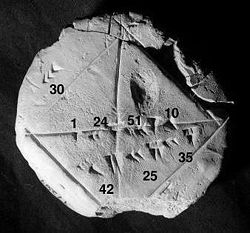 Babylonian clay tablet BC 7289 (c. 1800–1600 BC) with annotations. The approximation of the square root of 2 is four sexagesimal figures, which is about six decimal figures. 1 + 24/60 + 51/602 + 10/603 = 1.41421296...[1]Numerical analysis is the study of algorithms that use numerical approximation (as opposed to general symbolic manipulations) for the problems of mathematical analysis (as distinguished from discrete mathematics).One of the earliest mathematical writings is the Babylonian tablet BC 7289, which gives a sexagesimal numerical approximation of , the length of the diagonal in a unit square. Being able to compute the sides of a triangle (and hence, being able to compute square roots) is extremely important, for instance, in carpentry and construction.[2]Numerical analysis continues this long tradition of practical mathematical calculations. Much like the Babylonian approximation of , modern numerical analysis does not seek exact answers, because exact answers are often impossible to obtain in practice. Instead, much of numerical analysis is concerned with obtaining approximate solutions while maintaining reasonable bounds on errors.Numerical analysis naturally finds applications in all fields of engineering and the physical sciences, but in the 21st century, the life sciences and even the arts have adopted elements of scientific computations. Ordinary differential equations appear in the movement of heavenly bodies (planets, stars and galaxies); optimization occurs in portfolio management; numerical linear algebra is important for data analysis; stochastic differential equations and Markov chains are essential in simulating living cells for medicine and biology.Before the advent of modern computers numerical methods often depended on hand interpolation in large printed tables. Since the mid 20th century, computers calculate the required functions instead. The interpolation algorithms nevertheless may be used as part of the software for solving differential equations.[edit] General introductionThe overall goal of the field of numerical analysis is the design and analysis of techniques to give approximate but accurate solutions to hard problems, the variety of which is suggested by the following.Advanced numerical methods are essential in making numerical weather prediction feasible. Computing the trajectory of a spacecraft requires the accurate numerical solution of a system of ordinary differential equations. Car companies can improve the crash safety of their vehicles by using computer simulations of car crashes. Such simulations essentially consist of solving partial differential equations numerically. Hedge funds (private investment funds) use tools from all fields of numerical analysis to calculate the value of stocks and derivatives more precisely than other market participants. Airlines use sophisticated optimization algorithms to decide ticket prices, airplane and crew assignments and fuel needs. This field is also called operations research. Insurance companies use numerical programs for actuarial analysis. The rest of this section outlines several important themes of numerical analysis.[edit] HistoryThe field of numerical analysis predates the invention of modern computers by many centuries. Linear interpolation was already in use more than 2000 years ago. Many great mathematicians of the past were preoccupied by numerical analysis, as is obvious from the names of important algorithms like Newton's method, Lagrange interpolation polynomial, Gaussian elimination, or Euler's method.To facilitate computations by hand, large books were produced with formulas and tables of data such as interpolation points and function coefficients. Using these tables, often calculated out to 16 decimal places or more for some functions, one could look up values to plug into the formulas given and achieve very good numerical estimates of some functions. The canonical work in the field is the NIST publication edited by Abramowitz and Stegun, a 1000-plus page book of a very large number of commonly used formulas and functions and their values at many points. The function values are no longer very useful when a computer is available, but the large listing of formulas can still be very handy.The mechanical calculator was also developed as a tool for hand computation. These calculators evolved into electronic computers in the 1940s, and it was then found that these computers were also useful for administrative purposes. But the invention of the computer also influenced the field of numerical analysis, since now longer and more complicated calculations could be done.[edit] Direct and iterative methodsDirect methods compute the solution to a problem in a finite number of steps. These methods would give the precise answer if they were performed in infinite precision arithmetic. Examples include Gaussian elimination, the QR factorization method for solving systems of linear equations, and the simplex method of linear programming. In practice, finite precision is used and the result is an approximation of the true solution (assuming stability).In contrast to direct methods, iterative methods are not expected to terminate in a number of steps. Starting from an initial guess, iterative methods form successive approximations that converge to the exact solution only in the limit. A convergence test is specified in order to decide when a sufficiently accurate solution has (hopefully) been found. Even using infinite precision arithmetic these methods would not reach the solution within a finite number of steps (in general). Examples include Newton's method, the bisection method, and Jacobi iteration. In computational matrix algebra, iterative methods are generally needed for large problems.Iterative methods are more common than direct methods in numerical analysis. Some methods are direct in principle but are usually used as though they were not, e.g. GMRES and the conjugate gradient method. For these methods the number of steps needed to obtain the exact solution is so large that an approximation is accepted in the same manner as for an iterative method.[edit] DiscretizationFurthermore, continuous problems must sometimes be replaced by a discrete problem whose solution is known to approximate that of the continuous problem; this process is called discretization. For example, the solution of a differential equation is a function. This function must be represented by a finite amount of data, for instance by its value at a finite number of points at its domain, even though this domain is a continuum.[edit] The generation and propagation of errorsThe study of errors forms an important part of numerical analysis. There are several ways in which error can be introduced in the solution of the problem.[edit] Round-offRound-off errors arise because it is impossible to represent all real numbers exactly on a machine with finite memory (which is what all practical digital computers are).[edit] Truncation and discretization errorTruncation errors are committed when an iterative method is terminated or a mathematical procedure is approximated, and the approximate solution differs from the exact solution. Similarly, discretization induces a discretization error because the solution of the discrete problem does not coincide with the solution of the continuous problem. For instance, in the iteration in the sidebar to compute the solution of 3x3 + 4 = 28, after 10 or so iterations, we conclude that the root is roughly 1.99 (for example). We therefore have a truncation error of 0.01.Once an error is generated, it will generally propagate through the calculation. For instance, we have already noted that the operation + on a calculator (or a computer) is inexact. It follows that a calculation of the type a+b+c+d+e is even more inexact.What does it mean when we say that the truncation error is created when we approximate a mathematical procedure. We know that to integrate a function exactly requires one to find the sum of infinite trapezoids. But numerically one can find the sum of only finite trapezoids, and hence the approximation of the mathematical procedure. Similarly, to differentiate a function, the differential element approaches to zero but numerically we can only choose a finite value of the differential element.[edit] Numerical stability and well-posed problemsNumerical stability is an important notion in numerical analysis. An algorithm is called numerically stable if an error, whatever its cause, does not grow to be much larger during the calculation. This happens if the problem is well-conditioned, meaning that the solution changes by only a small amount if the problem data are changed by a small amount. To the contrary, if a problem is ill-conditioned, then any small error in the data will grow to be a large error.Both the original problem and the algorithm used to solve that problem can be well-conditioned and/or ill-conditioned, and any combination is possible.So an algorithm that solves a well-conditioned problem may be either numerically stable or numerically unstable. An art of numerical analysis is to find a stable algorithm for solving a well-posed mathematical problem. For instance, computing the square root of 2 (which is roughly 1.41421) is a well-posed problem. Many algorithms solve this problem by starting with an initial approximation x1 to , for instance x1=1.4, and then computing improved guesses x2, x3, etc.. One such method is the famous Babylonian method, which is given by xk+1 = xk/2 + 1/xk. Another iteration, which we will call Method X, is given by xk + 1 = (xk2−2)2 + xk.[3] We have calculated a few iterations of each scheme in table form below, with initial guesses x1 = 1.4 and x1 = 1.42.Observe that the Babylonian method converges fast regardless of the initial guess, whereas Method X converges extremely slowly with initial guess 1.4 and diverges for initial guess 1.42. Hence, the Babylonian method is numerically stable, while Method X is numerically unstable.Numerical stability is affected by the number of the significant digits the machine keeps on, if we use a machine that keeps on the first four floating-point digits, a good example on loss of significance these two equivalent functions if we compare the results of and by looking to the two above results, we realize that loss of significance which is also called Subtractive Cancelation has a huge effect on the results, even though both functions are equivalent; to show that they are equivalent simply we need to start by f(x) and end with g(x), and so the true value for the result is 11.174755... which is exactly g(500)=11.1748 after rounding the result to 4 decimal digits now imagine that you use tens of terms like these functions in your program, your error will increase as you proceed in the program, unless you use the suitable formula of the two functions each time you evaluate either f(x), or g(x), the choice is dependent on the parity of x . The example is taken from Mathew; Numerical methods using matlab , 3rd ed. [edit] Areas of studyThe field of numerical analysis is divided into different disciplines according to the problem that is to be solved.[edit] Computing values of functionsOne of the simplest problems is the evaluation of a function at a given point. The most straightforward approach, of just plugging in the number in the formula is sometimes not very efficient. For polynomials, a better approach is using the Horner scheme, since it reduces the necessary number of multiplications and additions. Generally, it is important to estimate and control round-off errors arising from the use of floating point arithmetic.[edit] Interpolation, extrapolation, and regressionInterpolation solves the following problem: given the value of some unknown function at a number of points, what value does that function have at some other point between the given points?Extrapolation is very similar to interpolation, except that now we want to find the value of the unknown function at a point which is outside the given points.Regression is also similar, but it takes into account that the data is imprecise. Given some points, and a measurement of the value of some function at these points (with an error), we want to determine the unknown function. The least squares-method is one popular way to achieve this.[edit] Solving equations and systems of equationsAnother fundamental problem is computing the solution of some given equation. Two cases are commonly distinguished, depending on whether the equation is linear or not. For instance, the equation 2x + 5 = 3 is linear while 2x2 + 5 = 3 is not.Much effort has been put in the development of methods for solving systems of linear equations. Standard direct methods, i.e., methods that use some matrix decomposition are Gaussian elimination, LU decomposition, Cholesky decomposition for symmetric (or hermitian) and positive-definite matrix, and QR decomposition for non-square matrices. Iterative methods such as the Jacobi method, Gauss–Seidel method, successive over-relaxation and conjugate gradient method are usually preferred for large systems.Root-finding algorithms are used to solve nonlinear equations (they are so named since a root of a function is an argument for which the function yields zero). If the function is differentiable and the derivative is known, then Newton's method is a popular choice. Linearization is another technique for solving nonlinear equations.[edit] Solving eigenvalue or singular value problemsSeveral important problems can be phrased in terms of eigenvalue decompositions or singular value decompositions. For instance, the spectral image compression algorithm[4] is based on the singular value decomposition. The corresponding tool in statistics is called principal component analysis.[edit] OptimizationMain article: Optimization (mathematics)Optimization problems ask for the point at which a given function is maximized (or minimized). Often, the point also has to satisfy some constraints.The field of optimization is further split in several subfields, depending on the form of the objective function and the constraint. For instance, linear programming deals with the case that both the objective function and the constraints are linear. A famous method in linear programming is the simplex method.The method of Lagrange multipliers can be used to reduce optimization problems with constraints to unconstrained optimization problems.[edit] Evaluating integralsMain article: Numerical integrationNumerical integration, in some instances also known as numerical quadrature, asks for the value of a definite integral. Popular methods use one of the Newton–Cotes formulas (like the midpoint rule or Simpson's rule) or Gaussian quadrature. These methods rely on a "divide and conquer" strategy, whereby an integral on a relatively large set is broken down into integrals on smaller sets. In higher dimensions, where these methods become prohibitively expensive in terms of computational effort, one may use Monte Carlo or quasi-Monte Carlo methods (see Monte Carlo integration), or, in modestly large dimensions, the method of sparse grids.[edit] Differential equations			Main articles: Numerical ordinary differential equations and Numerical partial differential equationsNumerical analysis is also concerned with computing (in an approximate way) the solution of differential equations, both ordinary differential equations and partial differential equations.Partial differential equations are solved by first discretizing the equation, bringing it into a finite-dimensional subspace. This can be done by a finite element method, a finite difference method, or (particularly in engineering) a finite volume method. The theoretical justification of these methods often involves theorems from functional analysis. This reduces the problem to the solution of an algebraic equation.[edit] SoftwareMain articles: List of numerical analysis software and Comparison of numerical analysis softwareSince the late twentieth century, most algorithms are implemented in a variety of programming languages. The Netlib repository contains various collections of software routines for numerical problems, mostly in Fortran and C. Commercial products implementing many different numerical algorithms include the IMSL and NAG libraries; a free alternative is the GNU Scientific Library.There are several popular numerical computing applications such as MATLAB, S-PLUS, LabVIEW, and IDL as well as free and open source alternatives such as FreeMat, Scilab, GNU Octave (similar to Matlab), IT++ (a C++ library), R (similar to S-PLUS) and certain variants of Python. Performance varies widely: while vector and matrix operations are usually fast, scalar loops may vary in speed by more than an order of agnitude.[5][6]Many computer algebra systems such as Mathematica also benefit from the availability of arbitrary precision arithmetic which can provide more accurate results.Also, any spreadsheet software can be used to solve simple problems relating to numerical analysis.[edit] See alsoScientific computing, List of numerical analysis topics, Gram-Schmidt process Numerical differentiation, Symbolic-numeric computation, Analysis of algorithms Numerical Recipes JournalsNumerische Mathematik, volumes 1-66, Springer, 1959-1994 (searchable; pages are images). (English) (German) Numerische Mathematik at SpringerLink, volumes 1-112, Springer, 1959–2009 SIAM Journal on Numerical Analysis, volumes 1-47, SIAM, 1964–2009 Software and CodeLists of free software for scientific computing and numerical analysis (English) (French) Numerical methods for Fortran programmers Java Number Cruncher features free, downloadable code samples that graphically illustrate common numerical algorithms Excel Implementations Several Numerical Mathematical Utilities (in Javascript) Online TextsNumerical Recipes, William H. Press (free, downloadable previous editions) First Steps in Numerical Analysis, R.J.Hosking, S.Joe, D.C.Joyce, and J.C.Turner Numerical Analysis for Engineering, D. W. Harder CSEP (Computational Science Education Project), U.S. Department of Energy Online Course MaterialNumerical Methods, Stuart Dalziel University of Cambridge Lectures on Numerical Analysis, Dennis Deturck and Herbert S. Wilf University of Pennsylvania Numerical methods, John D. Fenton University of Karlsruhe Numerical Methods for Science, Technology, Engineering and Mathematics, Autar Kaw University of South Florida Numerical Analysis Project, John H. Mathews California State University, Fullerton Numerical Methods - Online Course, Aaron Naiman Jerusalem College of Technology Numerical Methods for Physicists, Anthony O’Hare Oxford University Lectures in Numerical Analysis, R. Radok Mahidol University Introduction to Numerical Analysis for Engineering, Henrik Schmidt Massachusetts Institute of Technology Retrieved from "http://en.wikipedia.org/wiki/Numerical_analysis"Categories: Numerical analysis | Mathematical analysis | Applied mathematics | Physics | Computational sciencePart IIIЧасто встречающиеся  англо – русско – казахские грамматические терминыGrammar explanations                         Существительное (The Noun)		Существительные в английском языке, как и в русском языке, обозначают предметы и вещества (a table — стол; a house — дом; water — вода), живые существа (a girl — девочка; a cat — кошка), явления и отвлеченные понятия (rain — дождь; peace — мир; beauty — красота; work — работа;  darkness — темнота).Существительные в английском языке имеют ряд свойств, которые отличают их от существительных в русском языке. Основные из них следующие:1.	Перед существительными обычно ставятся особые служебные слова — артикли a, an, the:             I am a student.		                      Я студент.             Open the door, please.	                      Откройте дверь, пожалуйста.2.	Большинство существительных не изменяются по падежам, и только одушевленные существительные имеют два падежа: общий (a boy, boys) и притяжательный (boy's, boys'):            What is the boy's name?	                      Как имя мальчика?            Where are the girls' hats?	               Где шляпы девочек?3.	Существительные могут употребляться в качестве беспредложного определения к другим существительным. В этом случае они часто соответствуют по значению прилагательным в русском языке:             You must wear your school uniform.       Вы должны носить школьную 					 форму.
         Which do you like best: winter or sum-    Какие виды спорта вы любите 	mer sports?		 больше: зимние или летние?Множественное число имен существительных (Plural of Nouns)Множественное число имен существительных в английском языке образуется путем прибавления окончания –s, например:а реn    [ə 'реn] ручка	                  pens   [penz] ручки		        a desk   [ə 'desk] парта	                  desks  [desks] парты		        a boy    [ə 'boI] мальчик	                  boys   [boIz] мальчикиСуществительные, оканчивающиеся на -s, -ch, -х, -sh, -ss, -о, во множественном числе принимают окончание -es, например:            а bush   [ə 'bu∫l куст	                  bushes   ['bu∫Iz] кусты				a glass   [ə 'glα:s] стакан	                  glasses   ['glα:sIz] стаканы			a dress   [ə 'dres] платье	                  dresses   ['dresIz] платья				a box    [ə 'boks] коробка	                  boxes    ['boksIz] коробки			a match  [ə 'mæt∫] матч	                  matches  ['mæt∫Iz] матчи				a hero    [ə 'hIərou] герой	                  heroes    ['hIərouz] героиСуществительные, оканчивающиеся на -f, -fæe, обычно меняют во множественном числе -f, -fe на -v и принимают окончание -es, например:a knife [ə 'naIf] нож 			   knives [naIvz] ножи		      	 a wolf [ə 'wulf] волк			    wolves [wulvz] волкиСуществительные, оканчивающиеся на -у с предшествующей согласной, меняют во множественном числе букву у на i и принимают окончание -es, например:æ ????a factory [ə'fæktər I] завод, фабрика       factories ['fæktər Iz] заводы, фабрикиНекоторые существительные образуют множественное число путем изменения корневой гласной буквы, не принимая никаких окончаний, например:a man      [ə'mæn] мужчина		men      [men] мужчины  a woman   [ə'wumən] женщина		women   ['wI mI n] женщины		 a tooth     [ə'tu: θ] зуб			teeth     [ti: θ] зубы				a foot      [ə'fut] ступня, нога		feet       [fi:t] ступни, ногиНекоторые существительные в	 английском языке употребляются только в
единственном числе, например:           advice [əd'va Is] совет, советы	           permission [pə'mI∫ən] разрешение
    	   information [I nfə 'meI∫ən] сведение,     progress ['prougres] успех, успехи
                                   сведения           iron     ['aIən] железо	                   water        ['wotə] вода           money ['m∧nI] деньги	                    weather      ['weðə] погода           news   [nju:z] новость, новости	         work        [wə: k] работаПадежи имен существительныхСуществительные в английском языке имеют только два падежа: общий падеж (the Common Case) и притяжательный падеж (the Possessive Case).Притяжательный падеж выражает принадлежность и таким образом соответствует в русском языке родительному падежу. В форме притяжательного падежа употребляются в основном существительные, обозначающие одушевленные предметы.Притяжательный падеж существительных в единственном числе образуется прибавлением апострофа и буквы s (-'s) к форме существительного в общем падеже. Окончание -'s произносится [s] после глухих согласных, [z] после звонких согласных и гласных и [Iz] после шипящих и свистящих, т. е. так же, как и окончание -s при образовании множественного числа существительных.         Единственное числоОбщий падеж       			Притяжательный падежaunt    [∧nt]	тётя		    aunt's house     ['∧nts 'haus] дом тети	             dog      [dog  ]	собака		     dog's name      ['dogz 'neI m] кличка собаки     father    ['f α: ðə]	отец		     father's book    ['fα:ðəz 'buk] книга отца 	    James    [dʒeI mz] Джеймс	     James’s friend   ['dʒeI mzIz frend] друг Джеймсa                                George   [dʒo:dʒ]	 Джорж	     George's son    ['dʒo:dʒIz s∧n] сын Джорджа 	Притяжательный падеж существительных во множественном числе, оканчивающихся на -(e)s, образуется путем добавления только апострофа -'.Множественное  числоОбщий падеж	Притяжательный падежhorses ['ho:sIz] лошади		horses' races ['ho:sIz 'reIsIz] скачки лошадейdogs [dogz] собаки	   dogs' masters [dogz' 'mα:stəz] хозяева собакСуществительные, не имеющие окончания -(e)s во множественном числе, образуют притяжательный падеж множественного числа так же, как существительные в единственном числе — путем прибавления окончания -s', например: children's literature ['t∫Ildrənz 'lItərIt∫ə] детская литература.Артикль (The Article)В английском языке существует два артикля: неопределенный а(аn) и определенный the.Неопределенный артикль а(аn) произошел от числительного one — «один> и поэтому употребляется только с исчисляемыми существительными в единственном числе.Неопределенный артикль имеет две формы: 1) а, стоящую перед существительными, начинающимися с согласного звука или имеющими впереди себя определение, начинающееся с согласного звука, например: a book [ə'buk] книга, a big apple [ə big 'æpl] большое яблоко; 2) an, стоящую перед существительными, начинающимися с гласного звука или имеющими впереди себя определение, начинающееся с гласного звука, например: an egg [ən 'еg] яйцо, an old man [ən 'ould 'mæn] старик.Неопределенный артикль на русский язык не переводится и передает лишь указание на принадлежность предмета к какому-либо классу однородных предметов. Например: a book значит какая-то, одна из, любая, какая-нибудь книга. Если мы говорим Give me a book ['gIv mi: ə 'buk], то мы хотим подчеркнуть, что нам нужна книга, а не тетрадь, ручка, карандаш и т. д.Определенный артикль происходит от указательного местоимения that [ðæt] «тот» и имеет одну форму the, которая произносится [ðə] перед существительными, начинающимися с согласного звука, например: the room [ðə 'rum] (эта) комната, the big apple [ðə 'bIg 'æр1] (это) большое яблоко, и [ði:] перед существительными, начинающимися с гласного звука, или перед определением, начинающимся с гласного звука, например: the evening [ði:'i:vnIŋ] (этот) вечер, the old house [ði:'ould 'haus] (этот) старый дом.Определенный артикль может употребляться как с исчисляемыми, так и с неисчисляемыми существительными в единственном и множественном числе.Определенный артикль употребляется, когда нужно выделить какой-либо предмет, лицо или явление из класса ему подобных, например: Giye me the book ['gIv mi: ðə 'buk]. Дайте мне эту книгу (ту, которая лежит на столе).Употребление неопределенного артикляНеопределенный артикль употребляется:1) с существительным — именным членом составного сказуемого:      Mike is a student.	                        Миша студент.  2)	с существительным-подлежащим после оборота there is (there was, there will be):         There's a good library in our school.   В нашей школе есть хорошая библиотека.3)	с дополнением после глагола have:          I have a sister.	                  У меня есть сестра.Употребление определенного артикля с исчисляемыми существительнымиОпределенный артикль употребляется, когда собеседникам (или пишущему и читателю) известно из окружающей обстановки (ситуации), предшествующего опыта или словесного окружения (контекста), о каком или каких именно предметах (лицах, явлениях) идет речь.1.	Определенный артикль обычно употребляется, когда перед существительным стоит:а)	порядковое числительное:      Gagarin was the first man to fly into     Гагарин был первым человеком, ко-
      space.			   торый полетел в космос.б)	прилагательное в превосходной степени:         This is the shortest way to the town.     Это кратчайший путь к городу.        Jack is the best runner in our school.      Джек — лучший бегун в нашей школе.в)	одно из прилагательных — following, last, next, same:        Copy the following sentences.	              Спишите следующие предложения.        You've made the same mistake.	       Вы сделали ту же самую ошибку.        The next stop is ours.	                 Следующая остановка наша.Примечание: Существительные с прилагательными next и last употребляются без артикля в сочетаниях next door (в соседнем доме), next week (на будущей неделе), next month, next summer, next year, next Sunday (в будущее воскресенье), next time (в следующий раз), last week (на прошлой неделе), last month, last year, last Saturday и т. п.:       Tom lives next door to me.		              Том живет рядом со мной.       I'll be on duty next week.	                 Я буду дежурить на следующей неделе.       I was there last night.	                 Я был там вчера.2.	Определенный артикль употребляется, когда за существительным следует
определение:      Неге is the book I bought yesterday.	       Вот книга, которую я вчера купил.      Can you show me the way to the sta-	       Вы можете мне показать дорогу на tion?	станцию?     The trees planted by us have taken root.	  Деревья, посаженные нами, прижились.     This is the house where I was born.	         Вот дом, где я родился.3.	Определенный артикль употребляется в тех случаях, когда из предшествующего
контекста ясно, о каком предмете (лице, явлении) или каких предметах (лицах, явлениях)
идет речь:We've received a letter from an English schoolgirl. The girl writes in the letter that she wants to correspond with Russian schoolchildren.Petrov mis-spelt a word in his sentence. Who has noticed the mistake?В данных примерах из первых предложений ясно, о каких именно предметах (лицах, явлениях) идет речь (the letter, the girl, the mistake).4. Определенный артикль употребляется с существительными, обозначающими предметы, единственные в своем роде: the sun, the moon, the earth, the ground, the world, the sky, the air и некоторые другие:      Our scientists were the first to pho-   	  Наши ученые были первыми, кто сфотогра-      tograph the far side of the Moon.   	  фировал обратную сторону Луны.	         Our sportsmaen are among the best in   Наши спортсмены одни из лучших в мире.   the world.5. Определенный артикль может употребляться с исчисляемыми существительными в единственном числе, не выделяя предмет из ряда ему подобных, а обозначая весь класс однородных предметов:     The rose is a beautiful flower.			  Роза — красивый цветок.     The dog is the friend of man.			 	  Собака — друг человека.Отсутствие артиклей перед исчисляемыми существительнымиАртикли не употребляются с исчисляемыми существительными в следующих случаях:если существительное является обращением: 	Children, be quiet!			  	Дети, тише.перед словами Father, Mother в высказываниях членов семьи:       Ann, hasn't Father come yet?			 Аня, папа еще не пришел?3)	перед названиями дней недели, месяцев и времен года:      Spring has come at last! 			Весна наконец пришла.      July is a summer month.			Июль — летний месяц.      We do not go to school on Sunday. 		Мы не ходим в школу в воскресенье.4)	перед существительными breakfast, dinner, lunch, supper:      I have breakfast at seven. 		Я завтракаю в семь часов.      Will you stay to dinner? 		Вы останетесь обедать?Употребление артиклей с неисчисляемыми существительнымиНеисчисляемые существительные (отвлеченные и вещественные) употребляются, как правило, без артиклей:      I like music. 				        Я люблю музыку.      Mathematics and physics are my             Математика и физика — мои		              favourite subjects. 				любимые предметы.					     Give me a glass of water, please 		Дайте мне стакан воды, пожалуйста.. 	                         We struggle for peace. 			        Мы боремся за м ир.Если отвлечённые ивещественные существительные имеют при себе ограничитель- ные определения или уточняются ситуацией, они употребляются с определённым артик- лем:Pass me the bread, please.			Передайте мне хлеб, пожалуйста.Артикли с именами собственными  Имена собственные употребляются, как правило, без артиклей: Zaure, Almaty, Kazakhstan, Australia, Gogol Street:Astana is the capital of Kazakhstan.		Астана – столица Казахстана. I live in Gogol Street.				Я живу на улице Гоголя. С определённым артиклем употребляются следующие имена собственные:названия морей, океанов, рек, каналов, проливов, горных цепей, пустынь, групп островов: the Caspian Sea, the Pacific Ocean, the Ili, the Lena, the Beringov Channel, the Ili Alatau, the Karakum:Almaty is situated in the vicinity of the Ili Alatau.	Алматы расположен в предгорьях Заилийского Ала-Тау.Названия стран света: the North, the South, the West, the East:They live somewhere in the North.	Они живут где-то на севере.Фамилии во мнoжественном числе для обозначения всей (всех членов) семьи:Next year the Askarovs will go to Siberia.	В следующем году Аскаровы поедут в Сибирь.Прилагательное (The Adjective)В английском языке, как и в русском, прилагательные обозначают признаки, качества или свойства предметов.                                                           По значению прилагательные делятся на две группы: качественные и относи- тельные.                                                                                                                Качественные прилагательные обозначают признаки и качества предметов, следовательно, имеют степени сравнения.Степени сравнения имён прилагательных и наречеийОдносложные и двусложные прилагательные образуют степени сравнения путём прибавления суффиксов: -er в сравнительной степени,        -est в превосходной степени.ə  ε  θ  α  ә  ⋀  '  ŋ     I   g    ∂При образовании простых форм сравнительной и превосходной степеней необходимо соблюдать следующие правила:1)	удваивать в написании конечную согласную в сравнительной и превосходной степенях односложных прилагательных, оканчивающихся на одну согласную с предшествующим кратким гласным звуком:hot — hotter — hottest big — bigger — biggest2)	изменять букву у на i в сравнительной и превосходной степенях прилагательных, оканчивающихся на -у с предшествующей согласной:lazy — lazier — laziest happy — happier — happiest3)	опускать немое e в сравнительной и превосходной степенях:large — larger — largest simple — simpler — simplestНекоторые прилагательные (наречия) образуют формы степеней сравнения от других корней:good хороший									                   better ['betə] лучше, best [best] самый лучший, наилучший, лучше всего	well хорошо   	bad плохой  badly плохо  worst [wə:st] самый худший, наихудший, хуже всегоmany много, much многоlittle маленький, мало — less [les] меньше, least [li:st] наименьший, меньше всегоПрилагательные, состоящие более чем из двух слогов, образуют степени сравнения путем постановки перед ними слов mоге [mо:] (в сравнительной степени) и most [moust] (в превос ходной степени).Русскому обороту «такой же ... как» соответствует английский оборот as ... as, обороту «не такой ... как» — оборот not so ... as, оборотам «более ... чем», «менее .. чем» — конструкция с than:    This flower is as beautiful as that one.       Этот цветок такой же красивый, как и тот.   (Слово one заменяет слово «цветок».)    This story is not so interesting as that one.    Этот рассказ не такой интересный, как тот (рассказ).    This exercise is easier than that one.        Это упражнение легче, чем то (упражнение).Относительные прилагательные обозначают признаки и качества предметов через отношение к другим предметам, например: golden hair золотистые волосы, political economy политическая экономия.В значении относительных прилагательных в английском языке выступают существительные-определители:           a school library	                  школьная библиотека           a gold watch	                  золотые часы           the autumn sky	                  осеннее небо           a London street	                  лондонская улицаЧислительные (Numerals)В английском языке, как и в русском, различаются количественные числительные (Cardinal Numerals) и порядковые (Ordinal Numerals).Количественные числительные обозначают число предметов и отвечают на вопрос: How many? (Сколько?) – I have two pens and three pencils.Порядковые числительные обозначают порядок при счете и отвечают на вопрос: Which? (Который по порядку?)The school year begins on the first of September. July the twenty-second is my mother's birthday.Образование количественных и порядковых числительных1.	Присоединяя суффикс -teen к соответствующим простым числительным, можно
образовать числительные от 13 (thirteen) до 19 (nineteen):four + teen = fourteen six + teen = sixteen seven + teen = seventeenПримечание: Числительные thirteen и fifteen имеют изменения в основе (сравните: three, five).2.	Суффикс -ty, присоединяясь к простым числительным, образует десятки: от 20 (twenty) до 90 (ninety):seven + ty = seventy six + ty = sixty nine + ty = ninetyПримечание: Числительные twenty, thirty и fifty имеют изменения в основе (сравните: two, three, five), а в числительном forty выпадает буква u.В составных числительных единицы непосредственно присоединяются к десяткам и пишутся через дефис, а между десятками и сотнями стоит союз and: thirty-seven, eight hundred and fifty-four. Перед числительными hundred, thousand, million ставится неопределенный артикль а или числительное one; a (one) hundred, a (one) thousand, a (one) million.   5.	Числительные hundred, thousand и million не принимают окончания -s,
когда перед ними стоят числительные two, three, four и т. д.: two hundred, three
thousand, four million.Hundred, thousand и million могут, однако, принимать окончание -s, когда они выражают неопределенное количество сотен, тысяч, миллионов. В этом случае они превращаются в существительные и после них употребляется существительное с предлогом of:Hundreds of students were present at the   	Сотни  студентов  присутствовали  наmeeting.	                    собрании.Thousands of people met the Russian            Тысячи людей встречали президентаPresident.	                    России.  6.	Порядковые числительные, кроме first, second, third, образуются от соответ-ствующих количественных числительных путем прибавления суффикса -th или -eth.Суффикс -eth прибавляется к числительным, оканчивающимся на -ty, причем буква у при этом заменяется на i: thirty — thirtieth, sixty — sixtieth, etc.В остальных случаях прибавляется суффикс -th: six — sixth, seven — seventh, hundred — hundredth, etc.Составные порядковые числительные образуются от соответствующих количественных числительных путем замены последнего количественного числительного порядковым: twenty-one — twenty-first, thirty-seven — thirty-seventh.Числительные (Numerals)Местоимение (The Pronoun)В английском языке местоимения по своему значению делятся на 9 групп. Каждая группа местоимений имеет свои особенности, как по значению, так и по синтаксическим и морфологическим функциям.Ниже будут рассматриваться лишь те группы местоимений, которые встречаются в данном учебнике.Личные местоимения (Personal Pronouns)Единственное число	Множественное  число                    1-е лицо I     [aI] я	                we   [wi:] мы                    2-е лицо you [ju:] ты	        you   [ju:] вы                    3-е лицо he   [hi:] он	        they  [ðeI] они   she  [∫i:] она   it     [It] он, она, оно (о неодушевленных предметах и                                                                                                      животных)1.	Личное местоимение I всегда пишется с заглавной буквы.В современном английском языке имеется только одно личное местоимение для 2-го лица единственного и множественного числа — you, которое пишется с маленькой буквы. На русский язык you переводится «вы» и «ты» в зависимости от контекста.Личные местоимения имеют только два падежа: именительный и объектный. Объектный падеж личных местоимений переводится на русский язык одним из косвенных падежей.              Именительный падеж			   Объектный падеж			I					me    [mi:]			you					you    [ju:]			he                          		him    [hI m]			she					her     [hə:]			it					its      [Its]			we					us      [∧s]			you					you    [ju:]			they					them   [ðem]Притяжательные местоимения (Possessive Pronouns)Притяжательные местоимения выражают принадлежность. Каждое личное местоимение имеет соответствующее притяжательное местоимение.Существуют две формы притяжательных местоимений: первая форма (Conjoint form), определяющая существительное, и вторая форма (Absolute form), заменяющая существительное.Притяжательные местоимения первой формы                      Единственное число	            Множественное число1-е лицо my    [maI] мой	      	 our  [аuə] наш2-е лицо your   [jo:]  твой	    	 your [jo:] ваш3-е лицо his     [hIz] его	    	 their [ðεə] их her      [hə:] ееits       [its]  его, ее (для неодушевленных предметов)Притяжательные местоимения второй формы                      Единственное число	       Множественное число1-е лицо mine   [maI n]			ours  [auəz]2-е лицо yours  [jo:z]			yours [jo:z]3-е лицо his     [hIz]			theirs [ðεəz]  hers   [hə:z]  its     [its]Притяжательное местоимение первой формы в предложении имеет функцию прилагательного — определения к существительному:Please give me my pen.	             Пожалуйста, дайте мне мою ручку.His story is too long.	             Его рассказ слишком длинен.Don't take this chair, its leg is broken. 	    He берите этот стул, его ножка сломана.               I have not seen their wall newspaper.        Я не видел их стенной газеты.Притяжательные местоимения второй формы в предложении заменяют существительные в функции подлежащего, части составного сказуемого и дополнения:My room is large, yours is larger and    Моя комната большая, ваша — больше,hers is the largest.			а ее — самая большая.                                  Whose school did he visit? He visited    Какую школу он посещал? Он посещалours.			нашу.Whose book is it? It is mine.			Чья это книга? Моя.Возвратные и усилительные местоимения (Reflexive and Emphatic Pronouns)Возвратные местоимения образуются путем прибавления окончания -self к личным или притяжательным местоимениям единственного числа и окончания -selves к личным или притяжательным местоимениям множественного числа.Возвратным местоимениям в русском языке соответствует частица -ся(-сь) в возвратных глаголах и местоимение себя, себе.Единственное число 			       Множественное число1-е лицо myself   [maI'self]			ourselves    [auə'selvz]		2-е лицо yourself  [jo:'self] 		   	yourselves   [jo:'selvz]			3-е лицо himself  [hIm'self] 			themselves  [ðem'selvz]   herself  [hə:'self] itself    [It'self] 	I dressed myself. 				Я оделся.He washes himself with cold water. 	Он умывается холодной водой.She said to herself. 			Она сказала себе.I myself saw the man. 			Я сам видел этого человека.Местоимения many, much, (a) few, (a) littleВ английском языке существует группа неопределенных местоимений: many, much, few, a few, little, a little.Неопределенные местоимения many (много, многие), few (мало), a few (немного, немногие, несколько), much (много), little (мало), a little (немного, немножко), выражающие неопределенное количество, различаются в своем употреблении.Местоимения many, few, a few определяют или заменяют исчисляемые существительные во множественном числе. Эти местоимения отвечают на вопрос: How many? (Сколько?)She bought many pencils for her son. 		Она купила много карандашей сыну.
Few students were in the room.			В комнате было мало студентов.I saw a few buses in the village.		В поселке я увидел несколько автобусов.Местоимения much, little, a little определяют или заменяют неисчисляемые существительные (имеющие только единственное число). Эти местоимения отвечают на вопрос: How much? (Сколько?)I don't like to eat much bread.				 Я не люблю есть много хлеба.My brother puts little sugar in his tea. 		 Мой брат кладет мало сахара в чай.
Pass me a little fish, please.				 Передайте мне, пожалуйста, немного  рыбы.Слова much, little, a little могут относиться не только к существительным, но также к глаголу, причастию и прилагательному и в этом случае имеют значение наречий.            Ann writes not so much. 		      Аня пишет не очень много.            He looked a little tired. 		      Он выглядел немного усталым.Слова a few, a little имеют положительное значение, обозначая наличие небольшого количества, в то время как few и little подчеркивают недостаточность количества, т. е. имеют отрицательное значение. The student has few English books.	  У  этого  студента   мало  английских книг. This student has a few English books. У этого студента есть несколько английских        										книг.Глагол (The Verb)Времена группы Indefinite (Indefinite (Simple) Tenses)Все времена группы Indefinite употребляются для выражения факта совершения действия, а также для выражения обычных, регулярно повторяющихся действий в настоящем, прошедшем и будущем.Настоящее неопределенное время (The Present Indefinite (Simple) Tense)Настоящее неопределенное время (Present Indefinite (Simple)) образуется из основной формы глаголы (инфинитива спрягаемого глагола без частицы to) для всех лиц, кроме 3-го лица единственного числа.Для образования 3-го лица единственного числа к основной форме глагола прибавляется окончание -(e)s. Ниже приводим спряжение глагола write в утвердительной форме:	I write.		      We write.	You write.	      You write.	He (she, it) writes      They write.Окончание -s произносится как звук [s] после глухих согласных и как звук [z] после звонких согласных и гласных:Не works. [hi: 'wə:ks] Не sees.   [hi: 'si:z]  He learns. [hi: 'lə:nz]Порядок слов в утвердительном предложенииВопросительная форма образуется при помощи вспомогательного глагола do (does	в 3-м лице единственного числа), который ставится перед подлежащим, за ним следует подлежащее и спрягаемый глагол в основной форме. Если в предложении имеется вопросительное слово, то оно ставится в самом начале предложения.Порядок слов в вопросительном предложенииОтрицательная форма образуется из утвердительной путем постановки вспомогательного глагола do (does) и отрицания not перед спрягаемым глаголом в основной форме, например:Не does not go to school on Sundays.    Он не ходит в школу по воскресеньям.Порядок слов в отрицательном предложенииПримечание: Present Indefinite (Simple) употребляется также для выражения будущего действия в придаточных обстоятельственных предложениях времени и условия:If you study English hard, you will learn it.  Если вы будете заниматься английским языком упорно, вы выучите его.When we go to the theatre, I shall meet you   Когда мы пойдем в театр, я встречу тебяat the bus stop.					   у автобусной остановки.Прошедшее неопределенное время (The Past Indefinite (Simple)Tense)В английском языке все глаголы в зависимости от способа образования времени Past Indefinite  (Simple) делятся на две группы: правильные глаголы и неправильные. Формы Past Indefinite (Simple) глаголов, которые образуются не по правилу, приводятся в таблице неправильных глаголов (см. с. 354), и их следует выучить. Все правильные глаголы образуют Past Indefinite (Simple)  путем добавления окончания -ed к основной форме спрягаемого глагола. Это окончание произносится как звук [d], если оно следует за звонким согласным и гласным, как [t], если оно следует за глухим согласным, и как [Id], если основа спрягаемого глагола оканчивается на звуки [t] и [d]:                            ask      [α:sk]	         asked     [α:skt]                            live     [lIv]	         lived      [lIvd]                            count    [kaunt]	         counted ['kauntId]                            decide   [dI'saId]	  decided [dI'saIdId]Глаголы в Past Indefinite (Simple) ни по лицам, ни по числам не изменяются.Отрицательная и вопросительная формы в Past Indefinite (Simple) строятся по тому же принципу, что и в Present Indefinite (Simple). Однако надо помнить, что вспомогательный глагол в Past Indefinite (Simple) имеет форму did, например:                 Did Ann go to the park yesterday?	Аня ходила в парк вчера?                 We did not see the film yesterday.	       Мы не видели этот фильм вчера.Рекомендуем запомнить наиболее распространенные обстоятельства времени, употребляемые с глаголами в Past Indefinite (Simple):               yesterday	                          вчера               at that time	                          в то время               the day before yesterday	                позавчера               last week (month, year)	 на прошлой неделе (в прошлом      месяце, году)               two days ago	                          два дня тому назадБудущее неопределенное время (The Future Indefinite (Simple)Tense)Будущее неопределенное время (Future Indefinite (Simple)) образуется из вспомогательных глаголов shall и will и основной формы спрягаемого глагола.Вспомогательный глагол shall употребляется в 1-м лице единственного и множественного числа, а в остальных лицах употребляется will:              I shall write.	                          We shall write.               You will write.	                          You will write.               He (she, it) will write.	                       They will write.Вопросительная форма строится путем постановки вспомогательного глагола shall или will перед подлежащим, например:               Will you go to the cinema tomorrow?      Ты пойдешь в кино завтра?Отрицательная форма образуется путем постановки отрицания not после вспомогательного глагола shall или will, например:               I shall not gо to the cinema tomorrow.     Я не пойду в кино завтра.Времена группы Continuous (Progressive) (Continuous (Progressive)Tenses)Настоящее продолженное время (The Present Continuous (Progressive) Tense)Present Continuous (Progressive) образуется при помощи вспомогательного глагола to be в настоящем времени (am, is, are) и причастия настоящего времени смыслового глагола:I am reading. Не is reading. We are reading.Вопросительная форма образуется путем постановки вспомогательного глагола to be (am, is, are) перед подлежащим, например:Am I reading? Is he reading?  			Are they reading?Отрицательная форма образуется путем постановки отрицания not после вспомогательного глагола, например:I am not reading. Не is not reading. We are not reading.Present Continuous (Progressive) употребляется для выражения действия, происходящего в данный момент настоящего времени:I am speaking now.				Я разговариваю сейчас.The boy is running.				Мальчик бежит.They are doing their laboratory work.    	Они делают лабораторную работу.Прошедшее длительное время (The Past Continuous (Progressive) Tense) Past Continuous (Progressive) образуется при помощи вспомогательного глагола to be в прошедшем времени (was, were) в сочетании с причастием настоящего времени смыслового глагола:I was speaking. They were speaking. Вопросительная форма образуется путем постановки вспомогательного глагола to be (was, were) перед подлежащим, например: Was I speaking? Were they speaking? Отрицательная форма образуется путем постановки отрицания not после вспомогательного глагола, например:I was not speaking. 	They were not speaking. Past Continuous (Progressive) употребляется:1)	когда точно указано время (или отрезок времени) совершения действия в
прошлом:I was writing a letter at 8 o'clock			Я писал письмо в 8 часов вчера вечером.yesterday.2)	когда совершено два действия в прошлом и одно из них имеет продолженную форму (Past Continuous (Progressive)), а другое — законченную форму (Past Indefinite (Simple)):Pete was going to school when he met 	Петя шел в школу, когда он встретил
his friend.	    	своего друга. (Петя шел в школу до встречи 			с другом и после, поэтому это действие pассматривается как длительное и выражается                                                                                                                    глаголом в Past Continuous (Progressive))She was reading when her mother en-  	Она читала, когда вошла мама. (Она читала до
tered the room.		     	прихода мамы в течение какого-то времени, 	поэтому это действие рассматривается как длительное и выражается глаголом в Past Continuous (Progressive).Времена группы Perfect (Perfect Tenses)Настоящее совершенное время (The Present Perfect Tense)Present Perfect образуется при помощи вспомогательного глагола to have в настоящем времени (have, has) и причастия прошедшего времени смыслового глагола:I (we, you, they) have worked. He (she, it) has worked.Вопросительная форма образуется путем постановки вспомогательного глагола to have перед подлежащим, например:      Have I worked?      Has he worked?Отрицательная форма образуется путем постановки отрицания not после вспомогательного глагола, например:I have not worked. Не has not worked.Present Perfect употребляется для выражения закончившегося действия, когда время совершения его указывается неопределенно, а результат действия налицо в настоящий момент. (В тех случаях, когда время совершения действия в прошлом указывается определенно, употребляется Past Indefinite(Simple). Present Perfect чаще всего переводится на русский язык глаголами совершенного вида в прошедшем времени:I have written a letter.	   Я написал письмо. (Письмо написано,но не сказано, когда оно написано, поэтому употребляем Present Perfect.)					Мы купили телевизор. (Телевизор куплен.
We have bought a TV set.		Он в комнате. Нас интересует результат  в                                                             
					 настоящем,  а  время совершения действия	 не указано.)Pete has broken his pencil.		Петя   сломал   карандаш.   (Результат действия     налицо:карандаш сломан и им писать нельзя. Время совершения действия не указано.)Present Perfect часто употребляется с наречиями неопределенного времени, которые ставятся между вспомогательным глаголом и причастием прошедшего времени спрягаемого глагола:Ann has just come in.		Аня только что вошла.We have already seen this film.	Мы уже видели (посмотрели)этот фильм.Наиболее часто употребляемые наречия неопределенного времени:ever        [ 'evə] когда-либо never       ['nevə] никогда just        [dʒ∧st] только что already     [o:l'redI] уже (not) (not) yet    [(nоt) jet] еще (не)Прошедшее совершенное время (The Past Perfect Tense)	Past Perfect образуется при помощи вспомогательного глагола to have в прошедшем времени (had) и причастия прошедшего времени смыслового глагола:I had worked. Не had worked.Вопросительная форма образуется путем постановки вспомогательного глагола to have (had) перед подлежащим, например:Had I worked? Had he worked?Отрицательная форма образуется путем постановки отрицания not после вспомогатель-ного глагола, например:I had not worked.Не had not worked. Past Perfect употребляется для выражения действия, совершенного к какому-то моменту в прошлом. Этот момент может быть обозначен либо точным указанием времени, либо другим действием в прошлом:Не had written his work by 2 o'clock.	Он написал свою работу к двум часам.We had finished our laboratory work	Мы закончили нашу лабораторную ра- before the bell rang.	          боту до того, как прозвенел звонок.Часто Past Perfect употребляется в придаточных предложениях, когда мы хотим подчеркнуть предшествование одного действия другому:	   She said  (that)  she had read this          Она сказала, что читала эту статью,
      article.	             (Сначала  она  прочла  статью, а                     потом об этом сказала.)Правило согласования времен (The Sequence of Tenses)В английском языке существует правило согласования (последовательности) времен в сложноподчиненных предложениях с придаточными дополнительными.Если в главном предложении глагол стоит в настоящем или будущем времени, то в придаточном дополнительном предложении глагол может стоять в любом времени, требуемом по смыслу, и в этом случае правило согласования времен не действует:Не says that Ann takes English lessons.    Он говорит, что Аня берет уроки английского                        языка.	Не says that they were good friends        Он говорит, что они были хорошимиfor many years.	         друзьями в течение многих лет.Не says that they will go to Riga in         Он говорит, что они поедут в Ригу летом.
summer.	         Правило согласования времен действует лишь в том случае, если в главном предложении глагол стоит в Past Indefinite (Simple) или Past Continuous (Progressive). В этом случае в придаточном предложении употребляется:для выражения одновременного действия Past Indefinite (Simple) или Past Continuous (Progressive):He said that Ann took English lessons.    Он сказал, что Аня берет уроки английского языка.2)	для выражения действия, предшествующего действию главного предложения — Past Perfect:Не said that they had been good friends    Он сказал, что они были (когда-то раньше for many years.			 хорошими друзьями в течение многих лет.3)	для выражения будущего действия употребляется особое время, которое
называется Future (Simple) in the Past (будущее в прошедшем):Не said that they would go to Riga           Он сказал, что они поедут в Ригу летом.in summer.	Не said that we should learn English.        Он  сказал,  что  мы  будем изучать    		английский язык.Примечание: Future (Simple) in the Past образует утвердительную, вопросительную и отрицательную формы таким же образом, как и Future Indefinite (Simple). Разница заключается лишь в том, что в Future (Simple) in the Past вместо глаголов shall и will соответственно употребляются should и would. На русский язык предложения в Future (Simple) in the Past переводятся будущим временем. Помните, что Future (Simple) in the Past употребляется только в придаточных дополнительных предложениях:She knew that I (we) should attend	      Она знала, что я буду посещать эти лекции.these lectures.	She knew that you   (he, she, they)	      Она знала, что вы будете посещать эти лекции.would attend these lectures.	Страдательный залог (The Passive Voice)В английском языке существует два залога глагола: действительный (the Active Voice) и страдательный (the Passive Voice). В том случае, когда подлежащее является действующим лицом, мы имеем дело с действительным залогом, например:I read a newspaper every day.	   Я читаю газету каждый день. (Подлежащее I является действующим лицом, и поэтому мы говорим, что данное предложение стоит в действительном залоге.)Если же подлежащее не является действующим лицом, а действие направлено на подлежащее, то в этом случае мы имеем дело с предложением в страдательном залоге, например:The book was written by my friend.    Книга была написана моим другом.(Здесь действие направлено на подлежащее the  book.)Страдательный залог образуется при помощи вспомогательного глагола to be в соответст вующем времени, лице и числе в сочетании с Past Participle (причастием прошедшего времени) смыслового глагола.Формула образования страдательного залога:Как видно из вышеприведенных примеров, глагол в страдательном залоге в английском языке можно переводить на русский язык следующими тремя способами:сочетанием глагола «быть» с краткой формой страдательного причастия — в этом сочетании глагол to be в настоящем времени на русский язык не переводится;глаголом, оканчивающимся на -ся (-сь);глаголом в действительном залоге в 3-м лице множественного числа в составе неопределенно-личного предложения.Страдательный залог употребляется:1)	когда нам неизвестно лицо, совершающее действие, или по каким-то причинам
       мы не хотим упоминать его: A lot of books are published in our               Очень много книг ежегодно издается
country every year.		                 в нашей стране.2)	когда предмет действия представляет для нас больший интерес, чем действующее лицо:The picture was bought yesterday.	          Картина была куплена вчера.Повелительное наклонение (The Imperative Mood)Повелительное наклонение выражает просьбу или приказание говорящего. В повелительном наклонении различаются утвердительная и отрицательная формы.Утвердительная форма глагола образуется из инфинитива без частицы to:Read!	                  Читай! Читайте!Write!	                  Пиши! Пишите!Look at the blackboard!	                  Смотри (смотрите) на доску!Отрицательная форма глагола в повелительном наклонении образуется путем постановки вспомогательного глагола do, слитого в одно слово с отрицательной частицей not — don't:Don't write now! 			Не пишите сейчас!Don't be late! 			Не опаздывайте!Don't talk! 			Не разговаривайте!Для выражения просьб или приказаний, обращенных к 3-му лицу, употребляется сочетание глагола let с личным местоимением в форме объектного падежа  (или существительным в форме общего падежа) и инфинитива без частицы to. Эти сочетания переводятся на русский язык при помощи слов «пусть», «пускай», «давай», «дайте» с местоимением (существительным) и глаголом:Let him translate!	Пусть (пускай) он переводит!	Дай (-те) ему перевести!
Let them translate!	Пусть (пускай) они переводят!Дай (-те) им перевести!Сочетание глагола let с личным местоимением 1-го лица множественного числа в форме объектного падежа и инфинитива без частицы to выражает побуждение к совместному действию:Let us go!	Пойдем (пойдемте)! (Давай (-те) пойдем!)Let us talk!	Поговорим!   (Давай (-те) поговорим!)Отрицательная форма образуется при помощи do not (don't):Don't let him do it!	Пусть он этого не делает!Don't let them go there!	Пусть они не ходят туда!Глагол to beФормы глагола to be в настоящем времени (Present Indefinite (Simple))Глагол to be употребляется в качестве смыслового глагола, глагола-связки в составном именном сказуемом и вспомогательного глагола.1.	В роли смыслового глагола to be соответствует в русском языке глаголам «быть»,
«находиться». В этом случае в настоящем времени to be на русский язык часто не
переводится, например:Ann is at school.	Аня … в школе.2.	В роли глагола-связки в составном именном сказуемом to be соответствует в русском языке глаголам «быть», «являться», «состоять», «заключаться».
В настоящем времени связка на русский язык тоже часто не переводится:I am a student.	Я … студент. (Я являюсь студентом.)3.	В роли вспомогательного глагола to be употребляется для образования всех времен
группы Continuous и страдательного залога (Passive Voice). В этом случае to be не имеет
самостоятельного значения, а выполняет лишь различные грамматические функции, являясь показателем времени, лица, числа, залога и т. д. Само же действие выражается смысловыми глаголами:Не is sitting at the table now. 	Он сидит за столом сейчас.The house was built last month.   	Дом был построен в прошлом месяце.Оборот there is (there are)В сочетании с вводным словом there глагол to be в личной форме образует оборот there is (there are) со значением «есть», «имеется», «находится».Глагол to be в этом обороте может стоять в настоящем, прошедшем и будущем времени (Present, Past, Future Indefinite (Simple)) и согласуется с последующим существительным.На русский язык предложения с оборотом there is (there are) рекомендуется перево-дить начиная с обстоятельства места:There is a bus in the street.	     На улице (есть, находится, стоит) автобус.There is a book on the table.	     На столе … книга.There are two pens on the desk.  На парте … две ручки.There is a man there.	        Там … человек.В вопросительной форме глагол to be ставится перед вводным словом there:Is there a pencil in your bag?	      В твоем портфеле есть карандаш?Are there any cars in the street?    На улице стоят машины?Для образования отрицательной формы отрицание nо ставится после оборота there is (there are):There is no book on the table.	       На столе нет книги.There are no buses in the street.     На улице нет автобусов.Однако в кратких отрицательных ответах используется отрицание not:Is there a clock on the table?	            На столе есть часы?No, there is not.	               Нет.Are there any exercise-books in your     Есть ли у вас в портфеле тетради? bag?No, there are not.	               Нет.Глагол to haveФормы глагола to have в настоящем времени (Present Indefinite (Simple))Примечание: В отрицательной форме глагол to have может принимать отрицание nо. Например: I have no books. У меня нет (никаких) книг. Но: I haven't the book. У меня нет этой книги.Глагол to have употребляется в качестве смыслового, вспомогательного и модального глагола (заменитель глагола must [m∧st] — должен).1.	В роли смыслового глагола to have соответствует в русском языке глаголам «иметь», «обладать», например: I have a book.	У меня есть книга. (Я имею книгу.)            She has a watch.                 У нее есть часы.   (Она имеет часы:)2.	В роли вспомогательного глагола to have употребляется для образования времен группы Perfect в сочетании с причастием прошедшего времени (Participle II).Глагол to have в этом случае самостоятельного значения не имеет, а выполняет лишь различные грамматические функции, являясь показателем времени, лица, числа и т. д. Само же действие выражается смысловым глаголом, в сочетании с которым он употребляется, например:I have read this book.		     Я прочел эту книгу.Не has bought a watch.	     Он купил часы.3.	В роли модального глагола to have употребляется как заменитель глагола
must, например:               You will have to come here again. Вам придется снова прийти сюда.Модальные глаголы (Modal Verbs)В английском языке имеется группа глаголов, которые называются модальными или недостаточными. В эту группу входят глаголы:can    [kæn] могу, умеюmay   [meI] могу, мне позволено, разрешеноmust  [m∧st] долженНедостаточными они называются потому, что имеют только некоторые личные формы и совсем не имеют неличных форм (инфинитива, причастий и герундия), а поэтому не имеют никаких сложных глагольных форм.Ни один из этих глаголов не имеет окончания -s в 3-м лице единственного числа настоящего времени (Present Indefinite). Самостоятельно эти глаголы не употребляются. За ними всегда следует другой глагол в инфинитиве без частицы to:           I can … speak English.	 Я умею говорить по-английски.           You may … sit down.	   Вы можете сесть (я вам разрешаю).Глагол саnГлагол сап имеет две формы: 1) форму настоящего времени: I can, he саn; 2) форму прошедшего времени: I could, he could.Для выражения будущего времени или каких-либо других временных форм глагол саn не употребляется, а употребляется выражение be able to:          Не will be able to read English books    Он сможет читать английские книги
         in a month.			       через месяц.Глагол сап выражает физическую или умственную способность совершения действия, а также умение совершить какое-либо действие          She can run quickly.	        Она может быстро бегать.          Не can skate.	        Он умеет кататься на коньках.          Can you play tennis?	        Вы умеете играть в теннис?          Yes, I саn.	        Да.          No, I  can’t (cannot).	        Нет.Глагол mayГлагол may имеет также две формы: 1) форму настоящего времени: I may, he may; 2) форму прошедшего времени: I might, he might.Для выражения будущего времени или каких-либо других временных форм глагол may не употребляется, а употребляется выражение be allowed to:Ann will be allowed to pass her exam    Ане будет разрешено сдать экзамен по химии.
in chemistry.			Глагол may имеет значение возможности совершения действия в зависимости от разрешения или вероятности его совершения:
          May I take the book?	       Можно мне взять книгу?           Yes, you may.	       Да, можете (я разрешаю).           No, you can't.	       Нет, нельзя.           It may snow today.	       Возможно, сегодня будет снег.Глагол mustГлагол must имеет только одну	 форму — настоящего времени: I must, he must.We must do our lessons every day.          	 Мы должны делать уроки ежедневно.Must he go there? 	                          Должен он пойти туда?Yes, he must.                               Да.No, he needn't.                             Нет.Для выражения прошедшего времени или будущего времени употребляется его заменитель — глагол have to:She had to do this work.			       		Она должна была (ей пришлось)  					сделать эту работу.Не will have to read this English book.     Он должен будет (ему придется) читать эту английскую книгу.Инфинитив (The Infinitive)Как в русском, так и в английском языке инфинитив имеет свойства глагола и существи- тельного.   Инфинитив обычно употребляется с частицей to.Черты существительного1. Инфинитив может быть подлежащим в предложении:То study well is your duty.		Учиться хорошо — ваша обязанность.То speak English is not difficult.	Говорить по-английски нетрудно.2.	Инфинитив может быть прямым дополнением:Our students like to read.		          	Наши студенты любят читать.My sister asked me to go there with her.     Моя сестра попросила меня пойти туда                                               с ней.    3. Инфинитив может быть именной частью составного сказуемого:
       Your task is to study well.	                 Ваша задача — учиться хорошо.Характеристики глагола1.	За инфинитивом может следовать прямое дополнение:Не likes to read English books.	Он любит читать английские книги.2.	Инфинитив может определяться наречием:They were surprised to see me so early.    Они удивились, увидев меня так рано.3.	Инфинитив может быть частью составного глагольного сказуемого:Не must do his homework this evening.    Он должен делать домашнее задание вечером.Ann began to read English books.		Аня начала читать английские книги.Кроме того, инфинитив имеет еще и другие синтаксические функции.      1.	Инфинитив может быть определением, заменяющим целое придаточное опреде-
лительное предложение.My friend has brought me an interest-    Мой   друг   принес   мне   интересную
ing book to read.	      		книгу, которую я могу почитать.      2.	Инфинитив может быть обстоятельством цели, заменяющим обстоятельст-
венное предложение цели:Не gave me his реп to write a letter    Он дал мне ручку, чтобы я написал
to Mike.	    	 письмо Мише.3.	Инфинитив может входить в состав сложного дополнения:I want you to come early today.	Я хочу, чтобы ты пришла рано сегодня.Герундий (The Gerund)В английском языке есть неличная форма глагола, оканчивающаяся на -ing, которой нет ни в русском языке, ни в казахском. Эта ing-форма называется the Gerund (герундий). Герундию присущи характеристики как глагола, так и существительного.Характеристики существительного1. Герундий употребляется в роли подлежащего или дополнения:Reading is useful.			Чтение полезно.I like reading.			Я люблю читать.     2.	Герундий может иметь при себе определение, выраженное притяжательным
местоимением или существительным:We were pleased with Alec's coming.    Мы были довольны, что пришел Алик      	(приходом Алика). 3.	В роли определения или обстоятельства герундий всегда употребляется
с предлогом:    I don't like his way of doing it.	     Мне не нравится, как он это делает.Характеристики глагола1.	Герундий определяется наречием:I like your speaking English so fast.      Мне  нравится,  что  вы так  быстро      говорите по-английски.2.	Герундий может иметь при себе прямое дополнение:    She likes reading French books.	      Она любит читать французские книги                                               (книги на французском языке).Как видно из предыдущих примеров, герундий переводится на русский язык существительным, глаголом в неопределенной форме или придаточным предложением.Причастие настоящего времени (Present Participle, или Participle I)Present Participle может быть образовано от любого глагола (кроме модальных и вспомогательных глаголов shall и will) путем прибавления окончания -ing, соответствующего русским окончаниям -ащ(-ящ)ий(ся), -ущ(-ющ)ий(ся):standing — стоящий turning — вращающийся burning — горящийЕсли глагол оканчивается на непроизносимое -е, то при образовании Present Participle е опускается:smile — smiling write — writingЕсли глагол состоит из одного слога, то при образовании Present Participle удваивается конечная согласная:sit — sitting run — running swim — swimmingPresent Participle участвует в образовании времен группы Continuous в сочетании с личными формами вспомогательного глагола to be:          They are drawing now.	Они чертят сейчас.В предложении Present Participle может выступать в функции:1)	определения к существительному:         I like to see smiling faces.	        Я люблю видеть улыбающиеся лица.     2)	обособленного определения, заменяющего придаточное определительное
предложение:The boy sitting at the table is her    Мальчик, сидящий за столом, ее брат,.brother.(The boy who is sitting at the table  (Мальчик, который сидит за столом,
is her brother.)			ее брат.)    3)	обстоятельства (в этих случаях английское причастие настоящего времени переводится русским деепричастием):She went out smiling.			Она вышла улыбаясь.Причастие прошедшего времени (Past Participle, или Participle II)Форма Past Participle правильных глаголов образуется путем прибавления суффикса -ed к основной форме глагола, например:decide — решать			decided — решённыйФорма Past Participle неправильных глаголов образуется особыми способами (см. таблицу неправильных глаголов на с. 354), например:write — писать			written — написанныйФормы Past Participle наиболее употребительных глаголов вам нужно выучить.Past Participle участвует в образовании времен группы Perfect, страдательного залога:I have just got tickets to the cinema. 	Я только что купил билеты в кино. This article was written by my friend.    	Эта статья была написана моим      `							другом.В предложении Past Participle может выступать в функции:1)	определения к существительному:The broken cup was on the floor.	Разбитая чашка лежала на полу.2)	обособленного определения, заменяющего придаточное определительное
предложение:Here is the letter received from Nick.     Вот   письмо, полученное от Коли.
(Неге is the letter which I received      (Вот письмо, которое я получил от Коли from Nick yesterday.)				вчера.)	      Предлоги (Prepositions)Ввиду того, что в английском языке почти отсутствуют падежи, предлоги показывают не только отношения между существительными и другими частями речи, но и выполняют функцию падежных окончаний.Запомните значения основных предлогов английского языка:Предлог of выполняет функцию русского родительного падежа:	London is the capital of Great Britain.    Лондон — столица Великобритании.2.	Предлог to выполняет функцию дательного падежа при выражении отношения глагола к дополнению:I gave the pen to my brother.		     Я отдал ручку брату.                            3.Предлог about соответствует форме предложного падежа:Не told me about that party.		     Он рассказал мне о том вечере.4.	Предлоги by, with выполняют функцию творительного падежа. By обозначает одушевленного деятеля, with — орудие действия:We write with a pen.			     Мы пишем ручкой.       'Poltava' was written by Pushkin.	     «Полтава» была написана Пушкиным.Помните, что один и тот же предлог может переводиться на русский язык по-разному. Например:                      inShe was in the street.			Она была на улице.We shall meet in a month.			Мы встретимся через месяц.The work was done in May.		Работа была сделана в мае.                         atShe was at the lesson.               Она была на уроке.I worked at my homework.	Я работал над моим домашним заданием.The teacher was at his desk when	I  Учитель был за своим столом, когдаcame in.                                          я вошел.At 7 o'clock we shall go to Sochi.   	В семь часов мы поедем в Сочи.                       toНе goes to school in the morning.	Он ходит в школу утром."Come to the blackboard!" he said.	«Подойди к доске!» — сказал он.Today we shall go to the meeting.	Сегодня мы пойдем на собрание.Запомните значения следующих предлогов:on        [on] на	in             [I n] внутриabove    [ə'b∧v] над	near           [nIə] около, возлеunder    ['∧ndə] под	to              [tu:] указывает движение к предметуinto      [ 'I ntə] внутрь	before         [bI'fo:] перед, доout of    ['aut' əv] изнутри	in front of     [I n 'fr∧nt əv] передbehind   [bI 'haI nd] сзади	from           [frəm]  указывает движение отbelow    [bI'lou] ниже	               предмета или с поверхности чего-либоПорядок слов в английском предложении (Word Order)В английском языке существует твердый порядок слов в предложении. Это объясняется тем, что в языке имеется очень небольшое количество грамматических окончаний и словообразовательных суффиксов и функция слова в предложении определяется его местом в предложении.Необходимо запомнить следующий порядок слов для утвердительного предложения: на первом месте стоит подлежащее (с определяющими его словами), за ним следует сказуемое, за сказуемым — остальная часть предложения.В вопросительном предложении обратный порядок слов: сказуемое или часть сказуемого стоит перед подлежащим. Специальный вопрос начинается с вопросительного слова, а общий вопрос — со сказуемого или части сказуемого.Если глагол-сказуемое предложения стоит в одном из сложных времен действительного или страдательного залога, то при образовании вопросительной формы первый вспомогательный глагол занимает место перед подлежащим, например:          John has read this book.           Has John read this book?Отрицание not обычно ставится между вспомогательным и основным глаголом или после первого вспомогательного глагола в сложных глагольных формах, например:               I do not speak French.	       Я не говорю по-французски.               They have not seen the film yet.	Они еще не видели этот фильм.Прямое дополнение обычно стоит за сказуемым или за косвенным дополнением, например:               Take the book, please.	       Возьмите книгу, пожалуйста.               Ann told me an interesting story.	Аня рассказала мне интересную историю (рассказ).Определение чаще всего занимает место перед определяемым словом. Обстоятельства могут следовать за дополнениями или стоять в начале предложения, например:               We shall play tennis tomorrow.	      Мы будем играть в теннис завтра.              In the morning we shall go to the park.    Утром мы пойдем в парк.Вопросительные предложения (Interrogative Sentences)Наиболее распространенными типами вопросов в английском языке являются общие и специальные вопросы.Общие вопросы (General Questions)Общими вопросами называются вопросы, цель которых — получить от собеседника подтверждение или отрицание высказанной в вопросе мысли. Эти вопросы требуют утвердительного или отрицательного ответа (например, yes или nо).Общие вопросы, как правило, не содержат вопросительного слова. Они произносятся с повышающейся к концу предложения интонацией:Are you a nurse?— Yes, I am.Have you seen the film? — No, I haven't.Разделительные вопросы (“Tail” Questions)Особой разновидностью общих вопросов являются разделительные вопросы (“Tail” Questions), которые состоят из двух частей. Первая — повествовательное предложение в утвердительной или отрицательной форме, вторая — краткий общий вопрос, состоящий из подлежащего-местоимения и вспомогательного, или модального глагола, или глаголов to be, to have в зависимости от сказуемого первой части. Если первая часть утвердительная (когда ожидается ответ yes), то вторая — отрицательная; если первая часть отрицательная (когда ожидается ответ nо), то вторая не содержит отрицания.Первая часть разделительного вопроса произносится с понижающейся интонацией, вторая часть — с повышающейся. Подобные вопросы соответствуют в русском языке вопросам с вводными словами: «Не так ли?», «Не правда ли?», «Правда?». Разделительные вопросы весьма употребительны в разговорной речи:She is here, isn't she?		Она здесь, не так ли?She isn't here, is she?		Ее здесь нет, правда?You will come, won't you?	Ты придешь, не правда ли?Jim doesn't play tennis, does he? You don't have to go there now, do you? Bob spoke English very well, didn't he? Your brother can repair radio sets, can't he? You have such a book, haven't you?На разделительные вопросы обычно даются ответы с краткими утвердительными или отрицательными фразами:Today is Monday, isn't it? — Yes, it is.You don't like coffee, do you? — No, I don't.Специальные вопросы (Special Questions)Специальными вопросами называются такие вопросы, целью которых является не простое подтверждение или отрицание мысли, высказанной в вопросе, а получение какой-либо дополнительной информации:What's your name?   — My name is Pete. Where are you going? — To the park.Специальный вопрос ставится к какому-либо одному члену предложения, Он обязательно начинается с вопросительного слова, которое указывает, к какому именно члену предложения относится вопрос. Специальный вопрос произносится с понижающейся интонацией. Рекомендуем запомнить вопросительные слова, которые употребляются в специальных вопросах:who      [hu:] кто? whom    [hu:m] кого? кому? whose    [hu:z] чей? what      [wot] что? какой? which     [wIt∫] который? when      [wen] когда? where     [wεə] куда? где? why       [waI] почему? how       [hau] как? how many ['hau 'menI] сколько?how much ['hau 'm⋀t∫] сколько?Альтернативные вопросы (Alternative Questions)Альтернативные (выборочные) вопросы состоят из двух частей, соединенных союзом or. Эти вопросы по форме совпадают с общими, но предусматривают выбор между двумя возможностями и требуют таких же ответов, как и специальные вопросы.Первая часть таких вопросов произносится с повышающейся интонацией, вторая — с понижающейся:Is this Ann or Kate? — Kate.Do you like tea or coffee? — Tea.Is this your book or mine? — It's yours.Will you go to the theatre or to the cinema? — To the theatre.Сложное дополнение (The Complex Object)В английском языке существуют так называемые синтаксические комплексы, т. е. сочетания двух или нескольких слов, представляющие собой единое синтаксическое целое (один член предложения).Наиболее распространенным синтаксическим комплексом является сложное дополнение (the Complex Object).Каждый синтаксический комплекс состоит из именной части (существительного или местоимения) и глагольной части (инфинитива, герундия или причастия) и может быть развернут в целое придаточное предложение, где именная часть комплекса будет подлежащим, а глагольная — сказуемым.Сложное дополнение может состоять из прямого дополнения и инфинитива:I want you to visit me in the evening.         Я хочу, чтобы вы навестили меня вечером.Pete wants me to write the letter.	Петя хочет, чтобы я написал это  письмо.После глаголов see, hear, watch, make, feel, let в сложном дополнении инфинитив употребляется без частицы to:                 I saw him come into the house.     Я видел, что он вошел в дом.            Не heard me open the door.	    Он слышал, что я открыла дверь.Сложное дополнение может также состоять из прямого дополнения и причастия:I heard her singing an English song.           Я слышал, как она пела английскую песню.Не watched them playing in the garden.       Он наблюдал за тем, как они играли в саду.Разница между ними заключается в следующем.Сложное дополнение с инфинитивом обозначает однократное действие:
I heard her say these words.	    		  Я слышал, что она сказала эти слова.   We saw her run into the house.		  Мы видели, что она вбежала в дом.Сложное дополнение с причастием настоящего времени подчеркивает процесс протекания действия:I saw her crossing the street.	                    Я видел, как она переходила улицу.I watched the children playing with a ball.      Я наблюдал за тем, как дети играли в мяч.	Сложное дополнение не имеет точного соответствия в русском языке и переводится на русский язык дополнительным придаточным предложением с союзами что, чтобы (если в сложное дополнение входит инфинитив) и как (если в сложное дополнение входит причастие настоящего времени).354 страница отдельно        Таблица времен английского глагола                      Действительный залогСписок неправильных глаголовAdditional materialsPrepositionsby (~ a series - ; ~ 2 o’clock; works ~ M. Auezov); by means of 			  for (For it is so …; this is for you; )							     to (I go to the university; to come to the table; read the text from the beginning   to the end;)											     on (put on your coat; put the book on the table; to come on time; on Monday;    on the 7th of May; on week-days)							    from (I came home from the University. Take the book from the table.)	    till (wait for me till 12 o;clock;) 							     until (wait for me until I come back;)							     in (in the house; I shall be back in an hour; in the pocket; to come in time; in March; in 2011)										          into (come into the room; put the pen into your bag; )			         along (along the street; along with the rest of the articles; )			       at 7 o’clock; at the bus stop; at work; at the exams; at the table; Are you at home now?)											          by (I shall come by 2 o’clock; he is Marat by the name; she was killed by him;) before (before the lesson, the table; before I come; before you begin it, you must …;)											        beyond (it is beyond the theme;   )							     after (I came to the finish after him; after the lesson; he came after me)	      out of (out of the building;)								    under (under the table; the problem under consideration (study, investigation);)                                                 over (the lamp is over the table; milk spilt over the pan; over years;		     with (with the help of; to be killed with a heavy stone; to write with a pen;	     onto (the cat fell just onto the table;)							     near (near the window; there is a garden near the house)														Noun chains control operations	 	computer system		 a storage device			 input devices		output devices 		 high-speed store 	      backing store 		construction kit 		 access store 		    car speedometer 		process control 		 gas pressure 	    processing programs 	adding machines 		 cash register 	       storage unit			a reference number	 any storage location         a data item 			the human operator 	 critical path 	      method analysis 		high level languages     the systems analyst	    information output 	information explosion	 research workers        flight plans  		airline pilots         	doctors case histories of patients         the other computer professionals	         information-producing equipment complex production programs   	       accounting and calculating machines Equivalents of the modal verbsto be to = must; were to go; is to read; am to do; will be to do it;                                                    to have to; has to face; will have to take the exam;                                                        to have got = must; has got to go to Kaskelen;	                           to be able to = can (could); am able to read; was able to sing; will be able to speak;                                                              to be allowed to, to be permitted to = may (might); am allowed to go home; was permitted to rewrite; shall be allowed to see the filmConversionto form – a form            to change – a change                         to speed – a speed           to need – a need                             to excess – an excess        to sense – a sense                           to process – a process        to display – a display                        to control – a control         to slow – slow                             to measure – a measure       to address – an address                      to face – a face			to issue – an issue 			     to correct – correct 		to cause – a cause   			     to design – a design 		to load – a load 				     to plan – a plan  			to base – a base 				     to try – a try 			to attempt – an attempt 				     				to measure – a measureSynonymsstore – memory – storage  			different – various – distinct                   digit – figure – numeral                 distinct – separate – individual  purpose – target – goal – aim 	 		continuously – constantly 	     to cause – to make 			     fast – quick – rapid 		     to obtain – to get – to receive 		     to develop – to work out – to devise	          at once – immediately – instantly 		insignificant – negligible – trifling none – nothing, nobody 		          to design – to plan, to devise 	     to decide – to solve 		     		to obtain – to get – to receive 	     to have – to possess – to owe 			day-to-day – every day, daily 	   vast – enormous – very great		    	to perform – to do – to make – to fulfill sequence – set – series 				large – big                    	         to give – to yield – to produce – to provide 	             		          to use – to exploit – to apply – to employ 					   up-to-date – modern – present – contemporary 		   			     	    the finished product – the output – the end product 				     	  ready – easy files or pockets every – each – everybody – everythingAntonymsbig – small  				   large – little                                                  thin – thick  				   long – short                                                    difficult – easy, ready  			   bad – good 			   high – low 					   far – near 			    dark – light 				   heavy – light 		        tall – short					   bright – dim 		      white – black 				   near  – far   to switch off – to switch on                                      important – insignificant – negligible – trifling    The words of the same origin (root) (derivatives)difficult –difficulty 									     to differ – different – difference – differentiate – differentiation 		     to vary – varience – variant – variation – variable – variation – varied – variety – various – variability 								       mean – meaning – meaningful – meaningless 					     to form – a form – formal – formation – formative – formless – formally – formulation – formartiveness –format –formatless –formatter –formatted –formatting –former Phrasesa large number 		for example 	as long as		  at any time     by watching 		analog computers 	hybrid computers 	  in terms of  rather than 			without limit 	central processor 	  in general       and so on 			in the same way	to make sure that	  an exacting one taken care of 		in particular 	a number of 	  ready-made    put to use 			a great range of 	taxation for payroll  at once     such as 			for instructions 	to be written out 	  that is        say $100 326 475, … 	to use … 		they are designed to  none of these  to establish the problem 	to be solved		to be designed to 	   in fact      more and more acute 	day by day 		to start things off 			    this way – in this way 	to make correct decisions 	    		        over lengths of time 	both digital and analog computers 				 a large filing cabinet 	without any discrimination 				     in no circumstances 	the computer itself 					  which are required 	either commercial or scientific 			    not only associated operationsConfusion wordscheck – cheque 		future – feature 		father – (far) farther – further later  – latter 		form – former 		the former – the latter      then – than 			these – those 		for – from 			     to adapt – to adopt 	different – difficult 	preposition – proposition  some time – sometime – sometimes		 	read [i:] – read [e] – ready [e];Programming word combinationsinternal circuitry  			items of data  	numeric code         computer languages  		exacting rules  	computer code       high-level languages 		hardware  		a raw material             this powerful tool 			falls on 		the systems analyst         this “raw data” is fed to 		policy decisions 	a computer is a device   'pocket' or storage location   	problem orientated languages  			     to turn a raw material into information  		dispersed to  peripheral units  Prefixesunprocessed 					pre-determined 	                    non-stop mode 					unknown 		   forward 						backward               implicit; 						indirect 	      preposition 					postposition  underestimated 					overestimated    independent 					irregular 		     illegal; 						subconscious    supernatural 					antifascist 	      ultra-vialet 					postwar 	    international 					misbelieve 		  unilateral 						multilateral     monolinqual 					multilingual		   bilingual 						subway  	    monosyllabic 					polisyllabic 	  coworker 						re-count 	   autobiography 					vice-presidentSuffixesaddressée 		booklet		 chemistry    childhood     Chinese 			dramatist 		 friendship    freedom    happiness		heroism	 	 machinery    organization  Russian 			successive 		 illogicality    property      endless   		special 		 specific 	    processor  destination 		Danish 		 development  act – actor – actress process – processing – processes - processed; programme – programmer – programming –programmes – programs – programmed Possessive case of nounscomputer’s operations;                                                                                 programmer’s handbook;                                                                                              the student’s textbook;                                                                                                 the Namazbayev’s book;                                                                                  the door of the room;                                                                                                      windows of the flat;Nouns borrowed from the Latin or Greek languagesaxis – axes			antenna – antennae 			      data – datum		analysis – analyses 			  crisis – crises 		criterion - criteria 				      genius – genii		formula –  formulae 			  radius – radii 		erratum – errata 				 ellipsis - ellipses 		diagnosis – diagnoses 			     thesis – theses 		stimulus – stimuli              phenomenon – phenomena 		       Conjunctions if – если, ли;                                                                                                         until – до тех пор, пока не;                                                                                   provided (that) – при условии, что; если;                                                             though, although – хотя (бы), несмотря на;                             after – после того как;                                             before – прежде чем; до того как; перед тем как; раньше чем;                          for – так как;                                                                                                                       as – поскольку; так как; по мере того как; в то время как; как                                                                                          unless – если не;                                                                                                           lest – для того чтобы не;                                                                                          and – и, а                                                                                                                         but – но, а                                                                                                                                         or  – или, тначе                                                                                                                                    either … or – или … или; либо … либо                                                                                                                 neither … nor – ни … ни                                                                                                               both … and – и … и; как … так и                                                                                                             whereas – тогда как; а                                                                                                                       while – тогда как; а; в то время как; пока                                                                                                                              when – когда                                                                                                                               while –                                                                                                                                 as soon as – как только                                                                                                                     as/so long as – пока; до тех пор пока                                                                                                                  since – так как; поскольку                                                                                                                       because – потому что; так как                                                                                                                             so (that) – поэтому                                                                                                                           in order to/that – с тем чтобы                                                                                                                       if  even – даже если;                                                                                                                                                             if – если                                                                                                                            only if –  если бы                                                                                                                                                                                                                                                                      in case (that) – в случае; на случай (если)                                                                                                                  than – чем   Infinitive, Participles as an attributeoperations to be performed – операции, которые будут выполнены (которые нужно выполнить)                                                                                programs to be worked out – программы, которые должны быть разработаны (которые нужно разработать)                                                                                      the problem to be solved – задача, которая будет решена (которая должна быть решена)                                                                                         the raw material to be required to obtain this – необработанный материал, который требуется, чтобы получить это (который нужен, чтобы получить это)                                                                    a program to be stored in the computer to perform the tasks – программа, которая должна храниться в компьютере, чтобы выполнить эти задания (которая будет храниться в компьютере, для выполнения этих заданий)Substitute wordsa very significant one;                                                                                              this solution differs from that of yours;                                                                       I know the language but my father did not.                                                        These data are very important for theory, and less so for practice.                          We have two srudents, Khabiyev and Nazarov.                                                    The former is a brilliant boy the latter is a lazy one.                                                   I read such books, but he won’t.                                                                            This point of view is that of a mathematician rather than a physicist.                 The most extensive investigation was that of Lehman(1).                                They obtained results similar to ours.Difficult sentences (constructions, expressions)1. The nearer the language used by the programmer to the code used by the machine, the lower the 'level' of the language.						2. He must be skilled not only in analysing a problem (in an analisation of a problem) and devising a solution (in the designing of a solution), but in communicating his solution to the client or management. 				3. He must be skilled not only in analysing a problem and devising a solution, but in communicating his solution to the client or management specifying the requirements, to the users of the information, to those involved in collecting raw data and distributing information and to the other computer professionals involved in the development of the computer side of the system. 	 			                4. associated groups 									           5. detailed descriptions of specifications of individual jobs			      6. the overall system									     7. Each such job will require a program to be stored in the computer to perform the tasks.										          8. keeping this explosion under control 						     9. Computers, with their ability to process great quantities of facts at vast speeds, are the only means… 								         10. order out of apparent chaos								    11. Computers can give the management the information they need to make correct decisions.Part IVContracted formsa – adjective – прилагательное – сын есімadv – adverb – наречие – үстеуprep – preposition – предлог – емеулік  int – interjection – междометие – одағайn – noun – существительное – зат есімpron – pronoun – местоимение – есімдікsg – singular – единственное число – жекешеpl – plural – множественное число – көпшеv – verb – глагол – етістікconj – conjunction – союз – жалғаулықnum – numeral – числительное – сан есімvocabularya v	adv n	prep	v n	a pron	sg	pl	v	conj	numAВСDEFGHIJK LMNOPQRSTUV WY
Aaron Staley, Computer Engineering Major 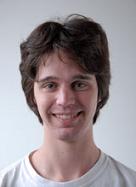 Read more about Aaron and other computing majors on our Faces of Computing page.    Excerpt from Bureau of Labor Statistics site
Occupational Outlook Handbook:About ACM | Contact Us | Membership | Privacy Policy | Code of Ethics | © 2006 ACM, Inc.
Powered by WordPress. Undergraduate Courses   Go to grad coursesSWE 205 - Software Usability Analysis and Design (3:3:0). Prerequisite: None. Principles of user interface design. Concepts for objectively and quantitatively assessing the usability of software user interfaces. Outcomes include knowledge of quantitative engineering principles for designing usable software interfaces and an understanding that usability is more important than efficiency for almost all modern software projects, and often the primary factor that leads to product success. Major topics include cognitive models for human perceptions and needs, which are used as a basis for analytical and critical thinking about user interfaces; specific engineering principles for designing usable menus, forms, command languages, web sites, graphical user interfaces and web-based user interfaces. Assessments will include written analytical evaluations of existing user interfaces, exams, and HTML-based design projects. SWE 301 - Internship Preparation (0:0:0). Prerequisite: Limited to ACS or CS majors with junior standing or permission of instructor. Preparation for Internship Educational Experience. Intended for, but not limited to, students planning internships in the Applied Computer Science Software Engineering Program. Internship employment opportunities. Basic interview skills. Techniques for applying academic knowledge to practical software development. Techniques for extracting knowledge from practical experience. Peer presentation from students who have completed internships. SWE 332 Object-Oriented Software Design and Implementation (3:3:0). Prerequisite: CS 211. In-depth study of software design and implementation using a modern, object-oriented language with support for graphical user interfaces and complex data structures. Topics cover specifications, design patterns, and abstraction techniques, including typing, access control, inheritance, and polymorphism. Students will learn the proper engineering use of techniques such as information hiding, classes, objects, inheritance, exception handling, event-based systems, and concurrency. SWE 401 - Internship Reflection (1:1:0). Prerequisite: SWE 301 and completion of internship. Reflection on Internship Educational Experience. Intended for, but not limited to, students completing internships in the Applied Computer Science Software Engineering Program. Analysis of techniques for applying academic knowledge to practical software development. Analysis of techniques for extracting knowledge from practical experience. Student presentations summarizing internships relating them to academic program goals. SWE 421 Software Requirements and Design Modeling (3:3:0). Prerequisite: CS 211. An introduction to concepts, methods, and tools for the creation of large-scale software systems. Methods, tools, notations, and validation techniques to analyze, specify, prototype, and maintain software requirements. Introduction to object-oriented requirements modeling, including use case modeling, static modeling, and dynamic modeling using the Unified Modeling Language (UML) notation. Concepts and methods for the design of large-scale software systems. Fundamental design concepts and design modeling using UML notation. Students participage in a group project on software requirements, specification, and object-oriented software design. SWE 432 Design and Implementation of Software for the Web (3:3:0). Prerequisite: Math 125 and CS 421. This course teaches students how to develop software for web applications. The concepts of client-server computing, theories of usable graphical user interfaces, and models for web-based information retrieval and processing are covered. Goals are to understand how to design usable software interfaces and implement them on the web, learn how to build software that accepts information from users across the web and returns data to the user, and understand how to interact with database engines to store and retrieve information. Specific topics that are included are HTML, CGI programming, Java, Java applets, Javascripts, and Java servlets. SWE 437 Software Testing and Maintenance (3:3:0). Prerequisite: CS 211 and Math 125. Concepts and techniques for testing and modifying software in evolving environments. Topics include software testing at the unit, module, subsystem, and system levels; developer testing; automatic and manual techniques for generating test data; testing concurrent and distributed software; designing and implementing software to increase maintainability and reuse; evaluating software for change; and validating software changes. SWE 443 Software Architectures (3:3:0). Prerequisite: SWE 421. This course teaches how to design, understand, and evaluate software systems at an architectural level of abstraction. By the end of the course, students will be able to recognize major architectural styles in existing software systems, describe a system's architecture accurately, generate architectural alternatives to address a problem and choose from among them, design a medium-sized software system that satisfies a specification of requirements, use existing tools to expedite software design, and evaluate the suitability of a given architecture in meeting a set of system requirments. 
   Classes Taught Graduate Programs Research and Publications Biosketch Masters of Software Engineering
Degree Requirements 
(These requirements are effective Fall 2009: Pre Fall 2009 Degree Requirements are effective for students who matriculated before Fall 2009) Software ArchitectureIn addition to the general requirements of the university, the MS in Software Engineering requires a minimum of 30 graduate credits. The coursework is divided into three categories: a breadth requirement of 12 hours of core courses, a depth requirement of 9 hours of emphasis courses, and 9 hours of elective courses. Four core courses (12 credits) are required of all SWE graduates: SWE 619   Object-Oriented Software Specification and Construction SWE 621   Software Modeling and Architectural Design SWE 622   Distributed Software Engineering SWE 637   Software Testing Emphasis courses (9 credits). Students may choose an emphasis by taking three courses from one of the emphases areas of software design, software assurance, software management, and web applications. Or, students may mix and match from different areas or take three courses from the elective list. Software Design SWE 626   Software Project Laboratory SWE 632   User Interface Design and Development SWE 721   Reusable Software Architectures SWE 727   Quality of Service for Software Architectures SWE 781   Secure Software Design and Programming Software Assurance ISA 562   Information Security Theory and Practice SWE 623   Formal Methods and Models in Software Engineering SWE 723   Precise Modeling SWE 781   Secure Software Design and Programming Software Management         SWE 620   Software Requirements Analysis and Specification SWE 625   Software Project Management SWE 626   Software Project Laboratory SWE 630   Software Engineering Economics Web Applications INFS 614   Database Management SWE 632   User Interface Design and Development SWE 642   Software Engineering for the World Wide Web SWE 645   Component-Based Software Development Elective courses (9 credits). Students may select the remaining courses from the list of approved elective courses, including other emphasis areas and courses from other MS programs in the department and the Volgenau school. Students may choose other graduate electives with the consent of their faculty advisor and the graduate coordinator. Students, with the consent of a faculty sponsor and faculty advisor, may also elect courses in individualized study, special topics, or a 6-credit thesis, which is primarily intended for students planning to pursue a PhD in Information Technology with a concentration in software engineering. The course designations are: SWE 699   Special Topics in Software Engineering Credits SWE 795   Advanced Topics in Software Engineering Credits SWE 796   Directed Readings in Software Engineering Credits SWE 798   Research Project Credits SWE 799   Thesis Credits Masters of Software Engineering
Degree Requirements 
(These requirements are effective Fall 2009: Pre Fall 2009 Degree Requirements are effective for students who matriculated before Fall 2009) Software ArchitectureIn addition to the general requirements of the university, the MS in Software Engineering requires a minimum of 30 graduate credits. The coursework is divided into three categories: a breadth requirement of 12 hours of core courses, a depth requirement of 9 hours of emphasis courses, and 9 hours of elective courses. Four core courses (12 credits) are required of all SWE graduates: SWE 619   Object-Oriented Software Specification and Construction SWE 621   Software Modeling and Architectural Design SWE 622   Distributed Software Engineering SWE 637   Software Testing Emphasis courses (9 credits). Students may choose an emphasis by taking three courses from one of the emphases areas of software design, software assurance, software management, and web applications. Or, students may mix and match from different areas or take three courses from the elective list. Software Design SWE 626   Software Project Laboratory SWE 632   User Interface Design and Development SWE 721   Reusable Software Architectures SWE 727   Quality of Service for Software Architectures SWE 781   Secure Software Design and Programming Software Assurance ISA 562   Information Security Theory and Practice SWE 623   Formal Methods and Models in Software Engineering SWE 723   Precise Modeling SWE 781   Secure Software Design and Programming Software Management         SWE 620   Software Requirements Analysis and Specification SWE 625   Software Project Management SWE 626   Software Project Laboratory SWE 630   Software Engineering Economics Web Applications INFS 614   Database Management SWE 632   User Interface Design and Development SWE 642   Software Engineering for the World Wide Web SWE 645   Component-Based Software Development Elective courses (9 credits). Students may select the remaining courses from the list of approved elective courses, including other emphasis areas and courses from other MS programs in the department and the Volgenau school. Students may choose other graduate electives with the consent of their faculty advisor and the graduate coordinator. Students, with the consent of a faculty sponsor and faculty advisor, may also elect courses in individualized study, special topics, or a 6-credit thesis, which is primarily intended for students planning to pursue a PhD in Information Technology with a concentration in software engineering. The course designations are: SWE 699   Special Topics in Software Engineering Credits SWE 795   Advanced Topics in Software Engineering Credits SWE 796   Directed Readings in Software Engineering Credits SWE 798   Research Project Credits SWE 799   Thesis Credits Masters of Software Engineering
Degree Requirements 
(These requirements are effective Fall 2009: Pre Fall 2009 Degree Requirements are effective for students who matriculated before Fall 2009) Software ArchitectureIn addition to the general requirements of the university, the MS in Software Engineering requires a minimum of 30 graduate credits. The coursework is divided into three categories: a breadth requirement of 12 hours of core courses, a depth requirement of 9 hours of emphasis courses, and 9 hours of elective courses. Four core courses (12 credits) are required of all SWE graduates: SWE 619   Object-Oriented Software Specification and Construction SWE 621   Software Modeling and Architectural Design SWE 622   Distributed Software Engineering SWE 637   Software Testing Emphasis courses (9 credits). Students may choose an emphasis by taking three courses from one of the emphases areas of software design, software assurance, software management, and web applications. Or, students may mix and match from different areas or take three courses from the elective list. Software Design SWE 626   Software Project Laboratory SWE 632   User Interface Design and Development SWE 721   Reusable Software Architectures SWE 727   Quality of Service for Software Architectures SWE 781   Secure Software Design and Programming Software Assurance ISA 562   Information Security Theory and Practice SWE 623   Formal Methods and Models in Software Engineering SWE 723   Precise Modeling SWE 781   Secure Software Design and Programming Software Management         SWE 620   Software Requirements Analysis and Specification SWE 625   Software Project Management SWE 626   Software Project Laboratory SWE 630   Software Engineering Economics Web Applications INFS 614   Database Management SWE 632   User Interface Design and Development SWE 642   Software Engineering for the World Wide Web SWE 645   Component-Based Software Development Elective courses (9 credits). Students may select the remaining courses from the list of approved elective courses, including other emphasis areas and courses from other MS programs in the department and the Volgenau school. Students may choose other graduate electives with the consent of their faculty advisor and the graduate coordinator. Students, with the consent of a faculty sponsor and faculty advisor, may also elect courses in individualized study, special topics, or a 6-credit thesis, which is primarily intended for students planning to pursue a PhD in Information Technology with a concentration in software engineering. The course designations are: SWE 699   Special Topics in Software Engineering Credits SWE 795   Advanced Topics in Software Engineering Credits SWE 796   Directed Readings in Software Engineering Credits SWE 798   Research Project Credits SWE 799   Thesis Credits Masters of Software Engineering
Degree Requirements 
(These requirements are effective Fall 2009: Pre Fall 2009 Degree Requirements are effective for students who matriculated before Fall 2009) Software ArchitectureIn addition to the general requirements of the university, the MS in Software Engineering requires a minimum of 30 graduate credits. The coursework is divided into three categories: a breadth requirement of 12 hours of core courses, a depth requirement of 9 hours of emphasis courses, and 9 hours of elective courses. Four core courses (12 credits) are required of all SWE graduates: SWE 619   Object-Oriented Software Specification and Construction SWE 621   Software Modeling and Architectural Design SWE 622   Distributed Software Engineering SWE 637   Software Testing Emphasis courses (9 credits). Students may choose an emphasis by taking three courses from one of the emphases areas of software design, software assurance, software management, and web applications. Or, students may mix and match from different areas or take three courses from the elective list. Software Design SWE 626   Software Project Laboratory SWE 632   User Interface Design and Development SWE 721   Reusable Software Architectures SWE 727   Quality of Service for Software Architectures SWE 781   Secure Software Design and Programming Software Assurance ISA 562   Information Security Theory and Practice SWE 623   Formal Methods and Models in Software Engineering SWE 723   Precise Modeling SWE 781   Secure Software Design and Programming Software Management         SWE 620   Software Requirements Analysis and Specification SWE 625   Software Project Management SWE 626   Software Project Laboratory SWE 630   Software Engineering Economics Web Applications INFS 614   Database Management SWE 632   User Interface Design and Development SWE 642   Software Engineering for the World Wide Web SWE 645   Component-Based Software Development Elective courses (9 credits). Students may select the remaining courses from the list of approved elective courses, including other emphasis areas and courses from other MS programs in the department and the Volgenau school. Students may choose other graduate electives with the consent of their faculty advisor and the graduate coordinator. Students, with the consent of a faculty sponsor and faculty advisor, may also elect courses in individualized study, special topics, or a 6-credit thesis, which is primarily intended for students planning to pursue a PhD in Information Technology with a concentration in software engineering. The course designations are: SWE 699   Special Topics in Software Engineering Credits SWE 795   Advanced Topics in Software Engineering Credits SWE 796   Directed Readings in Software Engineering Credits SWE 798   Research Project Credits SWE 799   Thesis Credits Masters of Software Engineering
Course DescriptionsSWE course descriptions are also listed in the University Catalog 
About the ProgramMSSWE Home46Admission Requirements Foundation Requirements Testing Out of Foundations Degree Requirements SWE Course Descriptions Pre-approved Electives Advising Plan of Study Form Plan of Study (pre Fall 2009) Self Evaluation Form (MS-word) Accelerated BS-MSSWEFor GMU CS students For GMU IT students Graduate CertificatesSWE Web-Based SWE Software ArchitectureUndergraduate Courses   Go to grad coursesFoundation CoursesGraduate CoursesMasters of Software Engineering
Course DescriptionsSWE course descriptions are also listed in the University Catalog 
About the ProgramMSSWE Home46Admission Requirements Foundation Requirements Testing Out of Foundations Degree Requirements SWE Course Descriptions Pre-approved Electives Advising Plan of Study Form Plan of Study (pre Fall 2009) Self Evaluation Form (MS-word) Accelerated BS-MSSWEFor GMU CS students For GMU IT students Graduate CertificatesSWE Web-Based SWE Software ArchitectureUndergraduate Courses   Go to grad coursesFoundation CoursesGraduate CoursesMasters of Software Engineering
Course DescriptionsSWE course descriptions are also listed in the University Catalog 
About the ProgramMSSWE Home46Admission Requirements Foundation Requirements Testing Out of Foundations Degree Requirements SWE Course Descriptions Pre-approved Electives Advising Plan of Study Form Plan of Study (pre Fall 2009) Self Evaluation Form (MS-word) Accelerated BS-MSSWEFor GMU CS students For GMU IT students Graduate CertificatesSWE Web-Based SWE Software ArchitectureUndergraduate Courses   Go to grad coursesFoundation CoursesGraduate CoursesMasters of Software Engineering
Course DescriptionsSWE course descriptions are also listed in the University Catalog 
About the ProgramMSSWE Home46Admission Requirements Foundation Requirements Testing Out of Foundations Degree Requirements SWE Course Descriptions Pre-approved Electives Advising Plan of Study Form Plan of Study (pre Fall 2009) Self Evaluation Form (MS-word) Accelerated BS-MSSWEFor GMU CS students For GMU IT students Graduate CertificatesSWE Web-Based SWE Software ArchitectureUndergraduate Courses   Go to grad coursesFoundation CoursesGraduate CoursesMasters of Software Engineering
Course DescriptionsSWE course descriptions are also listed in the University Catalog 
About the ProgramMSSWE Home46Admission Requirements Foundation Requirements Testing Out of Foundations Degree Requirements SWE Course Descriptions Pre-approved Electives Advising Plan of Study Form Plan of Study (pre Fall 2009) Self Evaluation Form (MS-word) Accelerated BS-MSSWEFor GMU CS students For GMU IT students Graduate CertificatesSWE Web-Based SWE Software ArchitectureUndergraduate Courses   Go to grad coursesFoundation CoursesGraduate CoursesMasters of Software Engineering
Course Descriptions SWE course descriptions are also listed in the University Catalog 
About the ProgramMSSWE Home Software ArchitectureAdmission Requirements            Foundation Requirements Testing Out of Foundations Degree Requirements SWE Course Descriptions Pre-approved Electives Advising Plan of Study Form Plan of Study (pre Fall 2009) Self Evaluation Form (MS-word) Accelerated BS-MSSWEFor GMU CS students For GMU IT students Graduate CertificatesSWE Web-Based SWE Undergraduate Courses   Go to grad coursesFoundation CoursesSWE 510 Object-Oriented Programming in Java (3:3:0). Prerequisite: Undergraduate courses or equivalent knowledge in programming in a high-level language. This course introduces students to programming in the Java language. Topics include problem-solving methods and algorithm development, program structures, abstract data types, simple data and file structures, and program development in a modular, object-oriented manner. Introductory use of OO language features, including data hiding, inheritance, polymorphism, and exception handling. Goals include design and development of Java classes and class type hierarchies. An introduction to Java servlets and applets is included. Emphasis on program development is reinforced through several programming projects. Credit cannot be applied to any graduate degree in Volgenau School or the BS degree in computer science.Graduate CoursesMasters of Software Engineering
Course Descriptions SWE course descriptions are also listed in the University Catalog 
About the ProgramMSSWE Home Software ArchitectureAdmission Requirements            Foundation Requirements Testing Out of Foundations Degree Requirements SWE Course Descriptions Pre-approved Electives Advising Plan of Study Form Plan of Study (pre Fall 2009) Self Evaluation Form (MS-word) Accelerated BS-MSSWEFor GMU CS students For GMU IT students Graduate CertificatesSWE Web-Based SWE Undergraduate Courses   Go to grad coursesFoundation CoursesSWE 510 Object-Oriented Programming in Java (3:3:0). Prerequisite: Undergraduate courses or equivalent knowledge in programming in a high-level language. This course introduces students to programming in the Java language. Topics include problem-solving methods and algorithm development, program structures, abstract data types, simple data and file structures, and program development in a modular, object-oriented manner. Introductory use of OO language features, including data hiding, inheritance, polymorphism, and exception handling. Goals include design and development of Java classes and class type hierarchies. An introduction to Java servlets and applets is included. Emphasis on program development is reinforced through several programming projects. Credit cannot be applied to any graduate degree in Volgenau School or the BS degree in computer science.Graduate CoursesThis course information is from the 2010-2011 University Catalog. View this catalog.This course information is from the 2010-2011 University Catalog. View this catalog.This course information is from the 2010-2011 University Catalog. View this catalog.This course information is from the 2010-2011 University Catalog. View this catalog.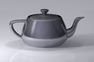 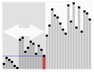 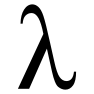 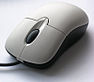 Contents[hide]1 History 2 Major achievements 3 Areas of computer science 3.1 Theoretical computer science 3.1.1 Theory of computation 3.2 Algorithms and data structures 3.3 Computer elements and architecture 3.4 Multiprocessing 3.5 Computational science 3.6 Artificial Intelligence 3.7 Software Systems 4 Paradigms 5 Relationship with other fields 6 Computer science education 7 See also 8 References 9 Further reading 10 External links 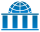 Wikiversity has learning materials about computing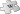 This section requires expansion.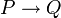 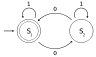 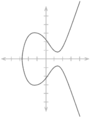 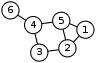 Mathematical logicAutomata theoryNumber theoryGraph theory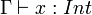 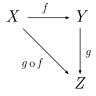 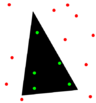 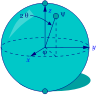 Type theoryCategory theoryComputational geometryQuantum computing theory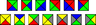 P = NP ?GNITIRW-TERCESComputability theoryComputational complexity theoryCryptographyO(n2)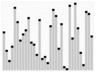 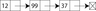 Analysis of algorithmsAlgorithmsData structures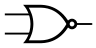 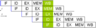 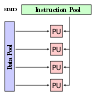 Digital logicMicroarchitectureMultiprocessing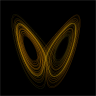 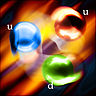 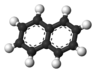 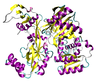 Numerical analysisComputational physicsComputational chemistryBioinformatics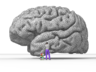 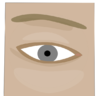 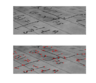 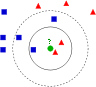 Machine LearningComputer visionImage ProcessingPattern Recognition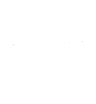 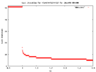 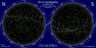 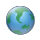 Cognitive ScienceData MiningEvolutionary ComputationInformation Retrieval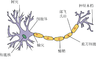 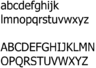 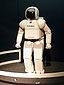 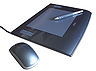 Knowledge RepresentationNatural Language ProcessingRoboticsHuman–computer interaction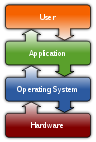 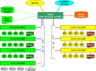 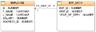 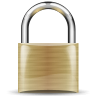 Operating systemsComputer networksDatabasesComputer security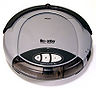 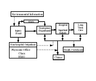 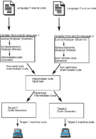 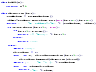 Ubiquitous computingSystems architectureCompiler designProgramming languages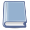 Book:Computer scienceBooks are collections of articles that can be downloaded or ordered in print.Books are collections of articles that can be downloaded or ordered in print.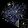 Computer science portal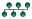 Computer networking portal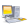 Information technology portalFind more about Computer science on Wikipedia's sister projects:Find more about Computer science on Wikipedia's sister projects: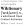 Definitions from Wiktionary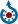 Images and media from Commons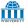 Learning resources from Wikiversity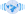 News stories from Wikinews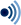 Quotations from Wikiquote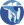 Source texts from Wikisource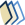 Textbooks from WikibooksYou are not currently logged in. If you save any edits, your IP address will be recorded publicly in this page's edit history. If you create an account, you can conceal your IP address and be provided with many other benefits. Messages sent to your IP can be viewed on your talk page. 
Please do not save test edits. If you want to experiment, please use the sandbox. If you need any help getting started with editing, see the Wikipedia:new contributors' help page. Contents[hide]1 General introduction 1.1 History 1.2 Direct and iterative methods 1.2.1 Discretization and numerical integration 1.3 Discretization 2 The generation and propagation of errors 2.1 Round-off 2.2 Truncation and discretization error 2.3 Numerical stability and well-posed problems 3 Areas of study 3.1 Computing values of functions 3.2 Interpolation, extrapolation, and regression 3.3 Solving equations and systems of equations 3.4 Solving eigenvalue or singular value problems 3.5 Optimization 3.6 Evaluating integrals 3.7 Differential equations 4 Software 5 See also 6 Notes 7 References 8 External links Direct vs iterative methodsConsider the problem of solving  3x3+4=28 for the unknown quantity x.For the iterative method, apply the bisection method to f(x) = 3x3 - 24. The initial values are a = 0, b = 3, f(a) = -24, f(b) = 57.We conclude from this table that the solution is between 1.875 and 2.0625. The algorithm might return any number in that range with an error less than 0.2.[edit] Discretization and numerical integration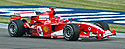 In a two hour race, we have measured the speed of the car at three instants and recorded them in the following table.A discretization would be to say that the speed of the car was constant from 0:00 to 0:40, then from 0:40 to 1:20 and finally from 1:20 to 2:00. For instance, the total distance traveled in the first 40 minutes is approximately (2/3h x 140 km/h)=93.3 km. This would allow us to estimate the total distance traveled as 93.3 km + 100 km + 120 km = 313.3 km, which is an example of numerical integration (see below) using a Riemann sum, because displacement is the integral of velocity.Ill posed problem: Take the function f(x) = 1/(x − 1). Note that f(1.1) = 10 and f(1.001) = 1000: a change in x of less than 0.1 turns into a change in f(x) of nearly 1000. Evaluating f(x) near x = 1 is an ill-conditioned problem.Well-posed problem: By contrast, the function is continuous and so evaluating it is well-posed, at least for x being not close to zero.It has been suggested that this article or section be merged into Discretization error. (Discuss)BabylonianBabylonianMethod XMethod Xx1 = 1.4x1 = 1.42x1 = 1.4x1 = 1.42x2 = 1.4142857...x2 = 1.41422535...x2 = 1.4016x2 = 1.42026896x3 = 1.414213564...x3 = 1.41421356242...x3 = 1.4028614...x3 = 1.42056.........x1000000 = 1.41421...x28 = 7280.2284...Interpolation: We have observed the temperature to vary from 20 degrees Celsius at 1:00 to 14 degrees at 3:00. A linear interpolation of this data would conclude that it was 17 degrees at 2:00 and 18.5 degrees at 1:30pm.Extrapolation: If the gross domestic product of a country has been growing an average of 5% per year and was 100 billion dollars last year, we might extrapolate that it will be 105 billion dollars this year.Regression: In linear regression, given n points, we compute a line that passes as close as possible to those n points.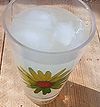 Optimization: Say you sell lemonade at a lemonade stand, and notice that at $1, you can sell 197 glasses of lemonade per day, and that for each increase of $0.01, you will sell one less lemonade per day. If you could charge $1.485, you would maximize your profit, but due to the constraint of having to charge a whole cent amount, charging $1.49 per glass will yield the maximum income of $220.52 per day.Differential equation: If you set up 100 fans to blow air from one end of the room to the other and then you drop a feather into the wind, what happens? The feather will follow the air currents, which may be very complex. One approximation is to measure the speed at which the air is blowing near the feather every second, and advance the simulated feather as if it were moving in a straight line at that same speed for one second, before measuring the wind speed again. This is called the Euler method for solving an ordinary differential equation.Wikibooks has more on the topic of Numerical analysisattributeопределение   анықтауыш  articleартикльартикльaffirmative sentence     утвердительное   предложениеболымды сөйлемabstract nouns	абстрактное существительные          дерексіз  зат есімanimate nounsодушевленные существительные        жанды зат есімadverbнаречиеүстеуadverbs of frequency    наречия частоты                     жиілік үстеуadverbs of degree       наречие мерымөлшер үстеуadverbs of time наречия времени                      мезгіл үстеуadverbs of placeнаречия местомекен үстеуadverbs of mannerнаречие действиясын бейне үстеуadverbial modifierобстоятельствопысықтауышabbreviateсокращатьқысқартуauxiliary verb         вспомагательный глагол                 көмекші етістікactive voice          действительный залог                    негізгі етісadjectiveприлагательноесын есімalternative question   альтернативный вопрос                    балама сұрақbracketскобкажақшаcapital letterзаглавная буквабас әріпconsonantсогласныйдауыссызcardinal numeral количественное числительноеесептік сан есімconjunctionсоюзшылауcommon nouns      нарицательное существительные            жалпы зат есімcommon case        общий  падеж                           жалпы септікcolonдвоеточиеқос нүктеcollective nouns собирательные существительныежинақтау зат есімcompound predicate  составное сказуемое                      күрделі  баяндауышcountable nouns     исчисляемые существительные             саналатын зат есімcomparative degree  сравнительная степень                    салыстырмалы шырайcomplex object     сложное дополнение                       күрделі толықтауышcompoundсоединение, состав                       күрделіcomposite adverb     составное наречие                       құрама үстеуcomposite sentence   составное предложение                   құрмалас сөйлемconstructionконструкцияқұрылымcomplex sentence сложно-подчиненное предложение     сабақтас құрмалас сөйлем                                                         compound sentenceсложно-сочиненное предложениесалалас құрмалас сөйлемсontinuous tense    продолженное время               шақтың созылыңқы түріcommaзапятаяүтірcommon nounsнарицательные существительные           жалпы есімdefinite article   определенный артикль                   белгілілік артикліdashтиресызықшаdegrees of comparison  of adjectives       степени сравнения прилагательных     сын есім шырайларыdemonstrative pronouns   указательные местоимения              сілтеу есімдікderivative adverb  производное  наречие                  туынды үстеуdegrees of adverbsстепени сравнения наречий                  үстеудің шырай түрлеріdeclarative sentenceповествовательное предложение          хабарлы сөйлемderivativeпроизводныйтуындыdirect speechпрямая речьтөл сөзdirect object  прямое дополнение                    тура толықтауышindirect speechкосвенная речьтөлеу сөзendingокончаниежалғауextended sentenceраспространенное предложениежайылма сойлемemphatic pronounsвыразительные местоимениякүшейтпелі есімдікexclamatory sentenceвосклицательное предложениелепті сөйлемFuture Perfect Tenseбудущее совершенное времяаяқталған келер шақFuture Perfect Continuous Tenseбудущее совершенное продолженное времякелер шақтың аяқталған созылыңқы түрі         fractional numeralsдробные числительныебөлшектік есімFuture Indefinite                  (Simple) Tenseбудущее неопределенное времяжалпы  келер шақfull stopточканүктеFuture Continuous (Progressive) Tenseбудущее продолженное времясозылыңқы келер шақgerundгерундийгерундийgeneral questionобщий вопросжалпы сұрақhyphenдефисдефисinanimate nounsнеодушевленные существительныежансыз зат есімindicative moodизъявительное наклонениеашық райindefinite articleнеопределенный артикльбелгісіздік артикліindefinite рronounsнеопределенные местоимениябелгісіздік есімдікIndefinite (Simple) Tensesнеопределенные временашақтың жалпы түріimperative мoodповелительное наклонениебұйрық райimperative sentenceповелительное предложениебұйрықты сөйлемruleправилоережеindirect objectкосвенное дополнениежанама толықтауышinterrogative pronounsвопросительные местоимениясұрау есімдікinterrogative sentenceвопросительное предложениесұраулы сөйлемinfinitiveинфинитивтұйық етістік  letterбукваәріпlink verbглагол-связка  байланыстырушы етістікmodal verbмодальный глаголмодаль етістік   moodнаклонениерайnegative sentenceотрицательное предложениеболымсыз сөйлемnegative pronounsотрицательные местоименияболымсыздық есімдікnounсуществительноезат есімnominative caseименительный падежатау септікnumeralчислительноесан есімobjectополнениетолықтауышordinal numeralsпорядковые числительныереттік сан есімPerfect Tensesсовершённые временашақтың аяқталған түріPresent Perfect Tenseнастоящее совершенное времяаяқталған осы шақPast Perfect Tenseпрошедшее совершенное времяаяқталған өткен шақPerfect Continuous Tenseсовершенное продолженное времяшақтың аяқталған                                                                                                                                                                                                                                                   созылыңқы  түріPresent Perfect Continuous Tense         настоящее совершенное продолженное времяосы шақтың аяқталған             созылыңқы түріPast Perfect Continuous Tenseпрошедшее совершенное продолженное времяөткен шақтың аяқталған                       созылыңқы түріpredicateсказуемоебаяндауышprepositionпредлогдемеулікpronounместоимениеесімдікparticipleпричастиеесімшеPresent Indefinite  (Simple)Tense   настоящее неопределенное времяжалпы осы шақPast Indefinite (Simple) Tenseпрошедшее неопределенное времяжалпы өткен шақpositive degreeположительная степеньжай шырайpersonal sentence    личное предложениежақты сөйлемproper nounsсобственное существительныежалқы есімpersonal pronounsличные местоименияжіктеу есімдікpolysyllableмногосложное словокөп буынды сөз    plural formмножественное числокөпше түріPresent Continuous (Progressive) Tense  настоящее продолженное времясозылыңқы осы шақ  Past Continuous (Progressive) Tenseпрошедшее продолженное времясозылыңқы өткен шақprincipal clauseглавное предложениенегізгі сөйлемparts of speechчасти речисөз таптарыprincipal parts  of the sentence     главные члены предложениясөйлемнің тұрлаулы                                                  мүшелеріpossessive pronounsпритяжательные местоимениятәуелдік есімдікpossessive caseпритяжательный падежтәуелдік септікpunctuation markзнак препинаниятыныс белгісіpassive voiceстрадательный залогырықсыз етісpronunciationпроизношениеоқылуыregular verbправильный глаголдұрыс етістікirregular verbнеправильный глаголбұрыс етістікrelative pronounsотносительные местоименияқатыстық есімдікreflexive pronounsвозвратные местоименияөздік есімдікreciprocal pronounsвзаимные местоименияортақ есімдікspecial questionспециальный вопросарнайы сұрақsubordinate clauseподчиненное предложениебағыныңқы сөйлемsubjunctive mood     сослагательное  наклонениешартты райsyllableслогбуынsubjectподлежащеебастауышsuppositionпредположениеболжауsimple attributeпростое определениедара анықтауышsuperlative degreeпревосходная степенькүшейтпелі шырайsyntaxсинтаксис  синтаксисsuffixсуффиксжұрнақsentenceпредложениесөйлемsingular formединственное числожекеше түріtranslationпереводаудармасыtypes of sentencesвиды предложенийсөйлем түрлеріvoiceless soundглухой звукқатаң дыбысuncountable nouns          неисчисляемые существительныесаналмайтын зат есімverbглаголетістікПоложительная степеньСравнительная степеньПревосходная степеньshort [∫o:t] корткийbig [ bIg]  большойlong [ loŋ] длинныйeasy ['i:z I] лёгкийshorter ['∫o:tə] корочеbigger ['bIgə]  большеlonger ['loŋgə] длиньшеeasier ['i:z Iə]  легчеshortest ['∫o:tIst] самый                     короткийbiggest ['bIg Ist] самый                   большойlongest ['loŋgIst] самый                   длинныйeasiest ['i:z I Ist] самый                  лёгкийПоложительная степеньСравнительная степеньПревосходная степеньinteresting интересныйbeautiful красивыйmore interestingболее интересныйmore beautifulболее красивыйmost interestingсамый интересныйmost beautifulсамый красивыйКоличественные (Cardinal Numerals)Порядковые (Ordinal Numerals)1  one             [w∧n]the first         [ ðə fə:st]2  two            [tu:]the second      [ðə 'sekənd]3  three            [ θr i:]the third        [ ðə  ' θə:d]4  four             [fo:]the fourth       [ ðə fo: θ]5  five            [faIv]the fifth         [ ðə f If θ]6  six              [sIks]the sixth         [ ðə s Iksθ]7  seven           [ 'sevən]the seventh      [ ðə 'sevnθ]8  eight            [eIt]the eighth        [ ði: 'eItθ]9  nine            [naI n]the ninth         [ ðə 'naI nθ]10  ten             [ten] the tenth         [ ðə tenθ]	11  eleven       [I'levən]      the eleventh  [ði: I'levənθ]12  twelve         [twelv]the twelfth        [ ðə 'twelfθ]13  thirteen        [ 'θə:'ti:n]the thirteenth     [ ðə 'θə:' ti:nθ]14  fourteen       ['fo:'ti:n]the fourteenth    [ ðə "fo:'ti:nθ]15  fifteen         ['f If 'ti: n]the fifteenth      [ ðə 'f If'ti:.nθ]16  sixteen         ['sIks'ti:n]the sixteenth      [ ðə 'sIks'ti:nθ]17  seventeen      ['sevn'ti:n]the seventeenth   [ ðə 'sevn'ti:nθ]18  eighteen       [eI 'ti:n]the eighteenth    [ ði: 'eI'ti:nθ]19  nineteen       ['naI n'ti:n]the nineteenth    [ ðə 'naI n'ti:nθ]20  twenty         ['twent I]the twentieth     [ ðə 'twentIIθ]    21. twenty-one     ['twentI  'w∧n]    the twenty-first   [ ðə 'twentI 'fə:st]    30. thirty           [ 'θə:tI]    the thirtieth       [ ðə 'θə:tII θ]    40. forty            ['fo:t I]    the fortieth        [ ðə 'fo:tI Iθ]    50. fifty             ['f Ift I]    the fiftieth         [ ðə 'f Ift I Iθ]    60. sixty            ['sIkst I]    the sixtieth        [ ðə 'sIkstIIθ]    70. seventy         ['sev əntI]    the seventieth     [ ðə 'sevnt I Iθ]    80. eighty           ['e It I]    the eightieth      [ ði: 'eItIIθ]    90. ninety           [ 'naI ntI]    the ninetieth      [ ðə 'naI nt I Iθ]    100. one hundred ['w∧n 'h∧ndr Id]    the hundredth    [ ðə 'h∧ndr Idθ]    101. one hundred and one            ['w∧n 'h∧ndr Id  ənd 'w∧n]    the one hundred and first      [ ðə 'w∧n'h∧ndr Id  ənd 'f:st]     110. one hundred and ten            ['w∧n 'h∧ndr Id  ənd 'ten]     the one hundred and tenth      [ ðə 'w∧n 'h∧ndr Id ənd 'tenθ]  1,000  one thousand    ['w∧n ' θauzənd]     the thousandth   [ ðə ' θauzəndθ] 1,000,000 one million  ['w∧n 'm Iljən]    the millionth     [ ðə 'mIliənθ]ПодлежащееСказуемоеОстальная часть предложенияIspeakEnglish every day.Вопросительное словоВспомогательный глаголПодлежащееСмысловой глаголОстальная часть предложенияWhere doesdosheyoulivework   in summer?in the morning?          Сказуемое          Сказуемое          СказуемоеОстальная часть предложенияПодлежащеевспомогательный глаголoтрицаниесмысловой глаголWedonotgoto the cinema every day.to bePast Participle(в соответствующем времени,+    смыслового глаголалице и числе)Например:    The house was built last month.                                     Дом был построен в прошлом месяце.   The teacher was sent for.          З За учителем послали.Утвердительная форма   Вопроси      тельная         формаОтрицательная          формаВопросительно-отри               цательная формаI amНе (she, it) isWe (you, they) are   Am I?Is he?Are we?I am notHe is notWe are notAm I not?Is he not?Are we not?Утвердительная формаВопросительная формаОтрицательная формаВопросительно-отрицательная формаI (you, we, they) have He (she, it) hasHave I?Has he?I have notHe has notHave I not?Has he not?ПодлежащееСказуемое    Остальная часть предложенияKatereadsEnglish books.Вопросительное словоВспомогательный глаголПодлежащееСмысловой глаголОстальная часть предложенияWhendoyouspeakEnglish?Wheredoyoulearnyour English?Whatdidyour frienddoyesterday?willyoudotomorrow?             Время Форма      Present (настоящее)Past (прошедшее)Future (будущее)Indefinite (неопределенная)I work. I write.I worked. I wrote.I shall work. I shall write.Continuous (продолженная)I am working. I am writing.I was working.I was writing.I  shall be working.I  shall be writing.Perfect(совершенная)I have worked. I have written.I had worked. I had written.I shall have worked.I shall have written.Perfect Continuous (совершенная продолженная)I have been working.I have been writing.I had been working.I had been writing.I shall have been working.I shall have been writing.InfinitivePast IndefinitePast Participle (Participle II)Meaning 1abideabodeabodeждать, жить2arisearosearisenвозникать, появляться3awakeawoke*awakedпроснуться, будить4be          [bi:]was       [woz], were      [wə:]been      [bi:n]быть, находиться5bearboreborn,     borneнести, терпеть6beat     [bi:t]beat    [bi:t]beaten   ['bi:tn]бить7become [bI 'k∧m]became [bI 'keI m]become  [bI 'k∧m]становиться8befallbefellbefallenпроисходить, случаться9begetbegotbegottenвызывать, порождать10begin   [bI 'gI n]began  [bI 'gæn]begun    [bI'g∧n]начинать11begirtbegirt*begirt*охватывать, окружать12beholdbeheldbeheldзаметить, ассматри- вать. Вот! Смотри!13bendbent*bent*сгибать(ся), поворачивать(ся)14bereavebereft*bereft*лишать, отбирать15beseechbesoughtbesoughtпросить, умолять16besetbesetbesetосаждать, обступать17bestridebestrodebestriddenзащищать, охранять,18betakebetookbetakenобращаться, прибегать (к ему-л.)19bidbid, badebid, biddenпредлагать цену за20bindboundboundподтверждать сделку21bitebitbittenкусать(ся)22bleedbledbledкровоточить, сочиться, расплываться23blow    [blou]blew    [blu:]blown    [bloun]дуть24break   [breIk]broke   [brouk]broken   ['broukn]ломать25breedbredbresразводить, вызывать26bring    [br I ŋ]brought [bro:t]brought  [bro:t]приносить27build    [bIld]built    [bIlt]built      [bIlt]строить28burn     [bə:n]burnt*    [bə:nt]burnt* [bə:nt]гореть29burstburstburstразразиться30buy      [baI]bought  [bo:t]bought    [bo:t]покупать31can [kæn], [], []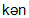 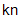 could    [kud]—мочь, уметь32castcastcastкидать, отбрасывать, отливать33catch    [kæt∫]caught  [ko:t]caught    [ko:t]поймать, застать, успеть34chidechidchiddenругать, бранить, шуметь35choose   [t∫u:z]chose   [t∫ouz]chosen    ['t∫ouzn]выбирать36cleavecleft, clovecleft, clovenраскалываться, проникать37clingclungclungцепляться, прилипать, держаться38clotheclad*clad*облекать, обряжать39comecamecomeприходить, приезжать40costcostcostстоить, определять цену41creepcreptcreptползти, красться, овладевать42cut       [k∧t]cut      [k∧t]cut        [k∧t](от-), (по-) резать, 43daredurst*daredосмеливаться, сметь, рисковать44dealdealtdealtраздавать, торговать. обходиться, иметь дело45dig       [dIg]dug*      [d∧g]dug*  [d∧g]копать, рыть, извлекать46dipdipt*dipt*макать, нырять, досавать47do        [du:]did      [d Id]done       [d∧n]делать, создавать, выполнять48draw     [dro:]drew    [dru:]drawn     [dro:n]рисовать, чертить, копировать, представ- лять, излбражать49dream    [dri:m]dreamt*  [dremt]dreamet*   [dri:md]мечтать, помышлять, видеть сон50drink [dr I ŋ∫k]drank   [ dræŋk]drunk(en) [ dr∧ŋk]пить, пьянствовать, испить51drive     [ draIv]drove   [ drouv ]driven     [ dr Ivn]ехать, вести, везти, приводить в действие52dwelldwelt*dwelt*жить, находиться, задерживаться53eat       [ i:t]ate, eat   [ et ]eaten   [ i:tn]есть,кушать, съедать54engraveengravedengraven*гравировать, вырезать, запечатлевать55fall       [fo:l]fell      [ fel]fallen      [ fo:ln]падать, снижаться, спускаться56feed  [fi:d]fed[ fed ]fed[ fed]питать (-ся), кормить, обеспечивать, подавать57feel  [fi:l]felt[ felt ]felt[ felt]чувствовать, (пр-) ощу- пы вать, считать, полагать58fight[faI]  fought[ fo:t]fought[ fo:t]драться, бороться, защищать, командовать59find[faI nd]found[ fnd]found[ fnd ]находить, встречать, обнаруживать60fleefledfledубегать, исчезать, избегать61flingflungflungбросать (-ся), кидать (-ся), ринуться62fly  [ flaI]flew[ flu: ]flown[ fl n]летать, пролетать, разиеваться63forbearforboreforborneсдерживаться, воздерживаться64forbidforbade,forbidforbiddenзапрещать, не позволять, препятствовать65forecastforecastforecastпредвидеть, предсказы- вать,прогнозировать66foregoforewentforegoneпредшествовать, идти впереди67foreseeforesawforeseenпредвидеть, предвос- хищать, предсказываь68fortellforetoldforetoldпредсказывать, прогнозировать69forget[ fə get]forgot[ fot]forgotten[ fotn]забывать, позабыть70forgiveforgaveforgivenпрощать, забывать71forsakeforsookforsakenоставлять, покидать, отказываться72foreswareforsworeforsworn73freezefrozefrozenзамерзать, замирать, застывать74get [ get]got[  ot]got, gotten[ ot]получить, приобрести, достать, добираться75gildgilt*gilt*(по-) золотить, украшать76girdgirt*girt*подпоясываться, окружать, блокировать77give[gIv]gave[ eIv]given[ Ivn](от-) дать, передать78go[ ou]went[ went]gone[ on]идти, ехать, двигаться, уходить, уезжать79gravegravedgraven*вырезать, гравировать, произвести впечатление80grindgroundgroundмолоть, перемалывать; растирать (в порошок); толочь; размельчать81grow[grou]grew[ ru:]grown[ r n]расти, делаться, становиться82hang[ hæŋ]hung[ h∧ŋ] *hung[ h∧ŋ] *вешать, висеть, зависать83have[ hæv]had[hæd]had[ hæd]иметь, обладать, включать, содержать84hear[ hI ]heard[ hə:d]heard[ hə:d](у-, за-) слышать,85heavehove*hove*поднимать, перемещать, снимать86hewhewedhewn*разрубать, рубить, вытёсывать87hide[ haId]hid[ hId]hid, hidden[ hIdn]прятать, скрывать88hithithitударить ( –ся), попадать, достигать89hold[hld]held[ held]held[ held]хранить, вмещать (со-)держать, 90hurthurthurt91inlayinlaidInlaid92interweaveinterwoveInterwoven93keep[ ki:p]kept[ kept]kept[ kept]94kneelknelt*knelt*95knitknit*knit*96know[ nou]knew[ nu:]known[ nn]знать97ladeladedladen*98laylaidlaid99leadledledвести100leanleant*leant*101leapleapt*leapt*прыгать102learn[ lə:n]learnt* [ lə:nt]learnt* [ lə: nt]учить (-ся)103leave[li:v]left[ left]left[ left]покидать, уходить104lendlentlent105let[ let]let[ let]let[ let]позволять106lie[laI] lay[ leI ]lain[ leIn]лежать107light[laI t]lit[ lI t]*lit* , lighted[ laItId]светить108lose[ lu:z]lost[ lost]lost[ lost]терять109make[ meIk]made[ meId]made[ meId]делать110may[ meI]might[ maIt]       –(воз-) можно111mean[ mi:n]ment[  ment]meant[ ment]значить112meet[ mi:t]met[ met]met[ met]встречать113meltmeltedmolten*плавить114methinksmethought    –115misgivemisgavemisgiven116mislaymislaidmislaid117misleadmisledmisled118misshapemisshapedmisshapen*119misspeakmisspokemisspoken120misspellmisspelt*misspelt*ощибаться121mistakemistookmistaken122misunderstandmisunderstoodmisunderstoodнепонимать123miswritemiswrotemiswritten124mowmowedmowen*125mustдолжен126oughtследует127outbidoutbidoutbid, outbidden128outdooutdidoutdone129outgooutwentoutgone130outgrowoutgrewoutgrown131outrideoutrodeoutridden132outrunoutranoutrun133outshineoutshoneoutshone134overbearoverboreoverbone135overcastovercastovercast136overcomeovercameovercomeпреодолевать137overdooverdidoverdone138overdriveoverdroveoverdriven139overeatoverateovereaten140overhangoverhungovberhung141overhearoverheardoverheard142overladeoverladedoverladen*143overlayoverlaidoverlaidoverrideoverrodeoverriddenoverrunoverranoverrunoverseeoversawoverseenoversetoversetoversetovershootovershotovershotoversleepoversleptoversleptoverspreadoverspreadoverspreadovertakeocertookovertakenoverthroughoverthrewoverthrownpartakepartookpartakenpay[peI]paid[ peId]paid[ peId]платитьpenpent*pent*включатьput[ put]put[ put]put[ put]кластьreadread[ red ]read[ red ]читатьrebuildrebuilt*rebuilt*rendrentrentrepayrepaidrepaidridridridrideroderiddenringrang[ ræŋ], rung[ rŋ]rung[ rŋ]riseroserisenriverivedrivenrunran[ ræn]run []бежатьsawsawedsawn*saysaid[ sed]said[ sed]сказатьseesaw[ so:]seen  []видетьseeksoughtsoughtseetheseethedsodden*sellsold[ sld]sold[ sld]продаватьsendsent[ sent]sent[ sent]посылатьsetset[ set]set[ set]shineshone[ n]shone[ n]светитьshowshowed[∫d]showen[∫n]показыватьshut [ ∫∧t]shut[ ∫∧t]shut[ ∫∧t]захлопнутьsingsang[ sæŋ]sung[ sŋ]петьsinksank[ sæŋk]sank[ sæŋk]тонуть144sit          [sIt]sat       [sæt]sat          [sæt]сидеть145sleep     [sli:p]slept    [slept]slept       [slept]спать146smell     [smel]smelt   [smelt]smelt      [smelt]пахнуть147speak   [spi:k]spoke  [spouk]spoken   ['spoukn]говорить148spend   [spend]spent   [spent]    spent     [spent]  тратить149stand    [stænd]stood   [stud]stood      [stud]стоять150strike   [straIk]   struck [str∧k]    struck   [str∧k]151swim    [swI m]swam  [swæm]    swum    [sw∧m]  плавать152take     [teIk]took    [tuk]taken     ['teIkn]братьabout  prep[ә'baut] о, об, протуралы, жөніндеaccept v[ək'sept]приниматьқабылдау, ұсынысқа келісу access  n['ækses]доступ жол; қатынау;өтетін жер according (to) prep [ə'kɔ:dɪŋ]согласно (ч.(к.)-л.)(біреуге , бір нәрсеге) сәйкес, байланыстыaccount  n, v[ә'kaunt I ŋ] отчёт, делать ~есеп, түсінік; есеп беруaccurately adv ['ækjərətlɪ]точнодәл, дәлме-дәлachieve v[ә't∫ i:v] достигатьмақсатқа жету, табысқа жетуacute  a [ə'kju:t]острый (угол)сүйір(бұрыш)add  v[æd]складыватьқосу, сала түсуaddress  v[ә'dres]	адрес, обращаться кмекенжай; іспен бару; керілеу,қатынасуadd up  v['æd ʌp] прибавлятьқосуadvantage  n[əd'vɑ:ntɪʤ] преимуществоартықшылық, басымдылықaffect v['æfekt]влиять (на)әсер ету; ықпалын тигізу (-ға,-ге,-қа,-ке,-а,-е)again adv [ә'gen]  снова, опять тағы, және,  екінші ретagree  v[ә'gri:] соглашатьсякелісуairline  n['εәlaIn] авилинияәуе жолыalone a, n[ә'loun] отдельный, один жалғыз;  жекеall (the other) a, pron[ɔ:l(ði:'ʌðə)] все, всё барлығы, бәріalready adv ['о:lred I] уже әлдеқашан, осыдан бұрынalso adv ['о:lsou] тоже, также, ещё сонымен қатар, сондайақ, тағыalthough conj,adv['о:lðou] хотя, не смотря на  бір жағынан;  қарамайalways adv  ['ɔ:lweɪz] всегдаәрдайым, әрқашан amount  n[ә'maunt] количествосаны,мөлшер, өлшем; барлығыanalyst	 n['ænәlIst] аналитиканалитикand  conj[ænd] ижәнеanother  a, pron[ə'nʌðə] ещё один, другой тағы бірі; басқаany  a, pron['enɪ]	любой, что-либо әрбір, кез келгенanything  pron['en I θ I ŋ] что-либобір нәрсе, бірдемеapplication  n[æplɪ'keɪʃən] приложениеқосымша, үстеме;қолдану;өтініш,сұрауappropriate a[ə'prəuprɪət] подходящий қолайлыapparent a[ə'pærənt] очевидный анық, айқын; анығыarchitect  n['α:k I tekt] архитектор сәулетшіart  n['α:t]	искусство көркемөнер,шеберлікas  conj[æz] поскольку, так как сондай, қалай, ретінде; себебі,өйткеніask  v['α:sk] спрашивать 	сұрау, сұрап білуassociate  v[æ'souʃɪeɪt]  связыватьбайланыстыру,қарым-қатынасastonishingly adv [ə'stɔnɪʃɪŋli ]удивительно, изумительнотаңырқарлық, тамамшаattempt	  n[ә'tempt] попыткаәрекет,әрекет жасау; талпынысattention  n[ә'ten∫әn] вниманиеназар, назар аударуavailable a[ә'veilәbl] имеющийся (в наличии) бары, бар болуы;ашықbase n[be I s] база (данных)база; деректер базасы; тірек етуbasic a[ be I s I k] основнойнегізгісі; базистікbasically adv[ ่be I s I kәl I] в основномнегізгіbecause (of) conj [bI ่kɔ:z (әv)] так как, потому что; (из-за) өйткені; себебі; сондықтан;осыған болаbecome v[bI k∧m] становиться болу, жарау; жарасуbetween prep[bI ่twi:n] между (двумя) арасында, өзараbig (ger) a[ ่ bIg(ә)] большой, (больше) үлкен, биік (үлкенірек)bill n[bIl]расчет, вычисление; сумма есеп,есептеу,есептелім;қосындыblunt (pencil) a[blʌnt] тупойдоғалы; тікbooking n[ ่bukI ŋ] бронирование; заказ тапсырыс беру, алу (билет)both pron[bouθ] оба, обои, обе екеуі деbox n[bɔks] блок; поле; окно; рамка блок,біртекті заттар; өріс; терезе; жақтау;шеңберbuy v[ba I] покупать сатып алуbyte n[baI t] байт (единица информации)байт (информациалық бірлік)cabinet n ['kæbI nI t] корпус; систем. блок; шкаф тұрқы, сырты; жүйелік блок;шкафcalculation n[ ͵kælkju: ่leI∫әn] вычисление; расчёт есептеу,есептелім, есептеп шығару;есеп can v[kæn]мочь; уметь; может быть; возможноқабілетті болу; мүмкін болуcar n  [kα:] автомашина автокөлікcarefully adv[ ่kεәfulI] внимательно; осторожно ұқыпты; ықыласпен; абайлапcarry out v['kær I aut] выполнятьжүзеге асыру, орындауcash (register) n[kæ∫ ( ่redʒIstә)] наличные деньги қолдағы ақша; бар болушылықcatalogue n[ kætәlɔg]каталог; каталогизировать тізімдеме; белгілі тәртіппен, тізім жасауcause n v[kɔ:z]     причина; вызывать себеп, дәлел, себеп болуcausing a[ ่kɔ:z I ŋ] вызывающийсебеп болып жатушы; шақырып алушыcertain a[ ่sә:t(ә)n] определённый; конкретный белгілі, әйгілі; нақтыchange v[ ่t∫eI ndʒ] (из)менять өзгерту, ауыстыру; айырбастауchaos n a[ ่keI әs] хаос; хаотический былық, астан-кестен, апыр-топырcharacter n[ ่kærәktә] символ; знак; буква; признак бейне,символ; таңба, әріп; белгіcheap(er) a[ ่t∫i:p (ә)] дешёвый(ле)арзан, (арзанырақ)check n[t∫ek]остановка; проверка; контроль тоқтату ; тексеру; бақылау; қадағалауcheque n [t∫ek](магазинный) чек чек (дүкен чегі)circuit n [ ่sә:kI t] итерация; линия связи; схема шыр айналу; байланыс тізбегі;схемаcircuitry n[ ่sә:kI tr I] схемы; цепи; схематика схемалар, кесте,сұлба;тізбелер, тізбектер,тізбеcircumstance n[ ่sә:kәmstәns] обстоятельство жағдайclear-cut [ ่klIә ่kʌt] чётко (хорошо) сделанный анық, дәл, түзу (орындалған)clerical n[ ่kler Ikәl] канцелярская (конторская) работакеңсе жұмысыclient n[ ่klaIәnt] клиент; пользователь тапсырыс беруші; пайдаланушыcode n[koud] код; программа  код; программаcollected a[kә ่lekt I d] собранный; накопленный жиналынған, топталғанcollectively adv[kә ่lekt I vlI] в общем; в целом; вместе бірге, біргесіпcombining v, n[kәm ่baI nI ŋ] комбинировать; объединять; комбинированиебірігу, бірлесу; қосу, құрамдастыру; қосылыс; бірлестікcommunicate v[kә ่mju:nIkeI t] связываться, взаимодействовать; передавать данные байланыстыру; жалғану;  бірлесіп әрекет ету; деректерді жіберуcomplete a, v[kәm ่pli:t] полный; завершать түгел; аяқталу, бітіруcompleted a[kәm ่pli:t Id]полный; завершённый түгел, аяқталған; біткенcomplex a[ ่kɔmpleks]сложный (составной) күрделі (құранды)comprehensible a[ ͵kɔmprI ่hensәbl]понятный; полный түсінікті; толық,түгелconcept n[ ่kɔnsept]понятие; концепция; принцип түсінік; негізгі пікір; түпкі түйінconcerned with[kәn ่sә:nd w I ð] имеющий отношение к ч.-л. бір нәрсеге қатысы барconsequence n[ ่kɔns Ikwәns] следствиенәтиже; нәтижесіндеconsider v [kәn ่sIdә] рассматривать; считать; полагать ойлау; есептеу, санасу; жорамалдау; шамалауconsist (of) v[kәn ่sIst (әv)] состоять (из) құрылу, тұру(-дан, -ден, -тан, -тен, -нан, -нен)constantly adv[ ่kɔnstәntl I] постоянно; всегда; часто жиі; үнемі; әрқашанconstruction n[ kәns ่trʌk∫(ә)n] конструкция; структура құрылыс; құрлысы, құрамы;құрылымconsult v[kәn ่sʌlt]  консультироваться кеңесу, ақылдасу; анықтауcontain v [kәn ่teI n] содержать; делиться без остатка болу; ұстау; тура бөлінуcontaining a[kәn ่teI nI ŋ] содержащий ұстаушы, болушыcontent n [ ่kɔntent] содержание; информация; суть; основное содержание; объём; ёмкость мән, мәніс; негізгі мазмұн мағына, маңызы, мәні; көлем, мөлшер; мәлімет, ақпаратcontinually adv	[kәn ่ti:njuәlI] непрерывно; постоянно қайта-қайта, үнемі, әрдайымcontinuously adv[kәn ่ti: njuәslI] непрерывно; постоянно үзіліссіз, тұрақты; үнемі, қашан да, әрқашанcontrol v[kәn ่troul] управлять; регулировать басқару; реттеу; тәртіптеуconvert v [kәn ่vә:t] преобразовывать; обращать түрлендіру; айналдыру, өзгертуconverting it into [kәn ่vә:tI ŋ It I ntә] преобразование его (её, их) в (во) оны бір нәрсеге түрлендіру (өзгерту)conversion n  [kәn ่vә:∫(ә)n] преобразование; обращение айналу, айландыру; қатынасу; түрлендіру;өзгеру, өзгерісcorrect a, v[kә ่rekt] правильный; исправлять дұрыс, шын; түзету, жөндеу; дұрыстау(of) course n  [(әv) kɔ:s] курс; ход; (конечно) бағыт; тәртіп; жол, тәсіл; түр (рас)cover v [ ่kʌvә] покрывать; охватывать жайылып кету; жабу; қамту,қапсыруcrucial a[ ่kru: ∫jәl]решающий; критическийшешуші; қиын, сыниdaily a[ ่de IlI]ежедневный; суточный	күн сайынғы; күнделіктіdata n[ ่deI tә]данные; информация 	деректер; берілгендер; мәліметтер; жаңалықdecide v[dI ่saId]решать; решиться 	ұйғару; айқын; белгілі шешім қабылдауdecline v[dI ่klaI n]отклоняться 		төмендеу; қабылдамау, азаюdemand v[dI ่mα:nd]требовать; запрашивать 	талап ету; сұратуdepend (on) v  [dI ่pend (ɔn)]зависеть (от) 		тәуелді болу ( -нан,-нен,-дан,-тан,-тен)describing n[dI ่skraI bI ŋ]описывание		суреттеу, сипаттауdesign v              [dI ่zaI n]конструировать; делать проект 	  құрастыру; жоба жасау; жобаdesk n [desk]парта; стол канц.парта, жазу үстеліdestination n  [ ͵dest I neI ∫(ә)n]место назначения; адресат; получатель тағайындалған орын; адресат; алушы detect v [dI ่tekt]обнаруживать; выявлять; определять табу; айқындау; анықтауdetermine v [dI ่tә:m I n]определятьанықтауdeveloping n, v [dI ่velәpI ŋ]развитие; разработка; развивать; разрабатывать; даму, өркендеу, тереңдету; өңдеу;    істеп қою; құру; зерттеме,талдама device n 	            [dI ่vaIs]устройство; прибор құрылғы; құрал, аспапdictionary n  [ ่dI k∫(ә)nr I]словарь (книга) сөздік (кітап)digital a, n[dI ่dʒI tәl]цифровой; цифра цифрлық; цифрdifferent a[ ่dIf(ә)rәnt]различный; другой; отличный әр түрлі; басқа, өзгеше; өте жақсы, озатdifficult a[ ่dIf Ik(ә)lt]трудный қиын, ауырdirected (to) a[dI ่rekt Id (tә)]направленный (на); нұсқалған (-ға,-ге,-қа, -ке,-а,-е);direct v[dI ่rekt]направлятьнұсқау; дәлдеуdiscrimination n[dIs ͵ kr I m I ne I ∫(ә)n]дискриминация; различие; распознавание; условный переходкемсітушілік;ерекшелік;айырмашылық; білу, айырып тану; шартты өтуdisperse v[dIs ่pә:s]рассеивать; разбрасывать таралу; шашып тастау, жаю ; таратып жіберуdisplay v [dIs ่pleI]выводить на дисплей; показывать дисплейге шығару; білдіру; көрсетуdistinct (from) a[ ่dIst I ŋkt (frәm)]отличный (от)анық; бөлек, жеке; белгілі(–нан,-нен;-дан,-ден;-тан, тен)divide v [dI ่vaId]делить (на части) бөлу; бөлініп шығу (бөлікке)(a) do-it-yourself n [(ә) ่du: I t jo: ่self]самостоятельное выполнение       өз бетінше орындауdrain n 	[dreI n]утечка; непроизводительный расход жойылу, кему; дайындалмайтын (өнімсіз, босқа кеткен) шығысdrawing n [ ่drɔ:I ŋ]рисование; черчение; иллюстрация ; граф. изображение	сурет; иллюстрация; графикалық кескінеach  pron[ ่ i:t∫]  каждыйәркім, әрқайсысыeither (… or …) adv[ aI(i:)ðә (ɔ :)] либо… либо; или … или әйтпесе; де, да; екеудің біреуіempty a	[ ่emptI] пустой; свободный бос, қуыс; еркінenable v 	[I ่neIbl] разблокировать; давать возможность босату; мүмкіншілік беруendless a [ ่endlIs] бесконечный шексіз, бітпейтін, аяқталмайтынengaged (in) a [I n ่geIdʒd] занятый ч.-л. (бір нәрсемен) қолы бос емес; шұғылданатын, айналысатынenormous a [I ่nɔ:mәs] огромный; ужасный өте үлкен, еңгезердей;  тым; үрейлі equivalent n, (a)[I ่kw I vәl(ә)nt] эквивалент (-ный) тең,бірдей;  эквивалент(-ті)essential a[I ่sen∫(ә)l] важный; существенныймаңызды, негізгіestablish v [Is ่tæblI∫] учреждать; устанавливать орнату, орналасу; құру, қою exacting (~rules) a [Ig ่zækt I ŋ (ru:lz)] требовательный (строгие правила) қатаң; талғампаз; талап етушi (қатаң ереженi)exactly adv[Ig ่zæktlI] точно; верно дәл, тура; әринеexamine v [Ig ่zæm I n] рассматривать; исследовать; изучать; проверятьтексеру, сынау; зертеу; үрену, оқып білү;example n [Ig ่zæmpl] пример мысал; үлгіexcess v	[I ่kses]превышать;асыру, өсіруeven a	[ ่i:v(ә)n] ровный; чётный тегіс; бірдей, тең, ұқсас; жұптыevent n 	[I ่vent] событие; исход; результат оқиға; жағдай; нәтиже; қорытындыevry[ ่evr I] каждый; всякий әрбір, әр; әркім,     кім көрінгенevryday[ ่evr IdaI] ежедневныйкүнделіктіexist v  (=to be, to live)[Ig ่zIst]существовать, жить, бытьболу, бар болу;     өмір сүруexpense n  [Iks ่pens] расходы; (за)траты шығыс; шығын; жұмсауexpensive a[Iks ่pensIv] дорогой; затратныйқымбатexplain v[Iks ่pleI n] объяснятьтүсіндіру, ұғындыруexplosion n[Iks ่plouʒ(ә)n] взрыв; бурный рост жарылу, бұзылу; қарқындап өсуіextracted (from) a[Iks ่trækt Id (frәm)] извлечённый (из);полученный(из)сығып шығарылған; алынған(-дан,-ден,-тан,-тен,-нан,-нен)extracting n [Iks ่trækt I ŋ]извлечениешығару; пайда болуextremely adv [Iks ่tri:mlI] чрезвычайно; крайне; очень тіпті, өте, асаface n [fe I s] лицо; циферблат; лицевая сторона; плоская поверхность бет, үсті; циферблат;  сыртқы түр; жазық, тегіс бет(in) fact[(I n) ่fækt] (фактически; действительно;)шындық; шынында, расында; шын мәнісіндеfall (on) v[fɔ:l (ɔn)] пáдать; (нападáть) құлау; (шабуыл жасау)familiar a[fә ่m Iljә] знакомый; обычный; известный жақын, таныс; дағдылы; белгіліfast a[fα:st] быстрый жылдам, шапшаң; мықты, берікfeat n[fi:t] подвиг; искусство; ловкость ерлік, батырлық;         өнер, шеберлік; ептілікfeed ( into) (to) v [fi:d (I ntә) (tә)]кормить; питать; снабжать; (подавать в) тамақ жегізу;жабдықтау, қамтамасыз ету(a) few  [(ә) fju:]мало; (несколько)аз, азғана; (біраз, бірнеше)field n [fi:ld] поле; область; зона; группа разрядов өріс; аймақ; аумақ;         разряд тобыfigure (out) n, (v)[ ่fIgә(r aut)] цифра; число; показатель; рисунок; (вычислять) цифр; сан; көрсеткіш; сурет; (есептеу, есептеп шығару)file n [faIl] файл файл; картотекаfill (up) n, v [f Il (ʌp)] заполнение (-итель); заливка; заполнять толу; толтыру; қосу; толтырғышfinally adv[  ่faI nәlI] в конце концов; в заключение; окончательно соңында; ақырында,            ең соңында; ақырғы, соңғыfirst[fә:st] первый; во-первых бірінші; біріншіден, алдыменfix n, v[f Iks] исправление; закреплять; настраивать; налаживать түзеу, баптау; бекіту; белгілеу; жөндеу, реттеу; жолға салуflight n[flaI t] полёт; авиа полёт; авиа рейс ұшу; әуе ұшу; әуе рейсі(by) following a [(bai) ่fɔlouI ŋ] следующий; (следующим; выполняя; последующим)кейінгі, келесіforecast n, v[ ่fɔ:kαst] прогноз(-ировать); предсказывать болжау, күні бұрын айтуforesee v[fɔ ่si:] предвидеть; знать заранееалдын ала байқау,  бұрын білуform n, v[fɔ:m] анкета; бланк; представление; формировать; образовывать сауалнама; ұсыныс; тапсыру, әкеліп өткізу; қалыптастыруfrom prep [frәm] от; из; с -тан,-тен; -дан,-ден;-нан, -ненfuture	a[ ่fju:t∫ә] будущ-ий (-ее, -ая, -ие)келешек, келерgadgetry n [ ่gædʒI tr I] приспособление; способқұрал-сайман; әдісgarment n[ ่gα:mәnt] одежда; покров; одеяние киім, зат; үстінгі қабат, жоғарғы бет general a[ ่dʒenәr(ә)l] общий; обычный; полный; всеобщий жалпы; негізгіgenerate v [ ่dʒenәreI t] генерировать; создавать; образовывать; порождать; производитьжасап шығару, жасау, тудыру, құрастыру; тарату; өндіру, істеп шығаруgetting n, v[get I ŋ] получ –ение (-ать)	алу; табу; әкелу, апаруgive v[g Iv] (от-) давать беру; жолын көрсетуgreat a[greI t] великий; большойұлы; зор; тамаша; тәжірибелі; күштіgroup n, v[gru:p] группа; группироватьтоп; топталау, бірігуhappen v [ ่hæp(ә)n] случаться, происходитьболып қалу; сәті түсуhardware n [ ่hα:dwεә]оборудование; аппаратурақұрал-сайман, жабдықheart n[hα:t] 	сердце; суть; основа; основной компонент; ядрожүрек; ядро, өзек, түйін; маңызды құрамдас high a[ha I]    высокий; старший; сильный;с бόльшим адресом; дорогόйұзын, жоғарғы, негізгі; қымбат; биік; күшті; қымбатhimself pron[hI m ่self] себя; собой; себе; сам; самому; самимөзі, өзіне, өзін  hold v[hould]вмещать; схватить; завладеть; держать; проводитьбасып алу; ұстау; өткізуhooves	 n, pl ( hoof sg)[hu:vz] ([hu:f])копыта (копыто)тұяқтар (тұяқ)horse n 	[hɔ:s]лошадь; коньат; жылқыhow (much)(many) [hau (mʌt∫) ('menI)] сколькo?қанша? неше?however conj, adv[hau ่evә] однако, тем не менее; как (какой) бы ниқалай болса да; қарамастан, дегенмен, болып қалу; сәті түсуhundred n  [ ่hʌndr Id]сто; сотняжүзidentif y v (-ied a) [aI ่dent IfaI (d)] идентифицировать; распозна-вать-нныйұқсастығын, бірдейлігін табу; ұқсату; анықтау; табу; анықталғанif conj[I f] если; лиегерillogical a[I ่lɔdʒIkәl] нелогичный; непоследовательный қисынды емесimmediate a [I ่mIdjәt] немедленный; непосредственныйтез, жылдам; тікелей, тураimportant a[I m ่pɔ:tәnt] важный; значимый маңызды, көңіл аударарлықindeed adv	[I n ่di:d] действительно;     в самом деле шышында, расында, әринеindividual a[I nd I ่v I djuәl] отдельный; индивидуальный жеке, дара , дербесindustrial a[I n ่dʌstr I әl] промышленный; индустриальный өнеркәсіпті; индустриялыinformation n [I nfә ่me I∫(ә)n] информация жаңалық, мәлімет, ақпаратinformative a[I n ่fɔ:mәt I v] информативный; содержательный ақпараттық; маңызды initial a[I ่nI∫Iәl] начальный; исходный басқы; бастапқы; бірінші input n[ ่I nput] ввод (-ная информация) енгізу; (енгізу мәліметі)internal a[I n ่tә:n(ә)l] внутренний ішкіinsignificant a[ ͵ I nsIg ่n If I k(ә)nt] незначительный; неважный есепке алғысыз; маңызсызinstance n [ ่ I nstәns] пример; копия; экземпляр үлгі, мысал; көшірме; данаintegrated a[I ntә ่greIt I d] объединённый; интегральный; встроенный біріктірілген, кірістірілген,құрамдас; жалғастырылғанintelligence n[I n ่telIdʒ  (ә)n s] сведения; информация; интеллект  мәліметтер; ақпарат; ой, ақыл, парасатintroduction n[ ͵ I ntrә ่dʌk∫(ә)n]введение; внедрение; объявление о выпускекіргізу, енгізу; кіріспе; ендіру; тарату; жаңалық кіргізу; шығару туралы жариялау inventing n [I n ่ventI ŋ] изобретение (процесс) жаңалық ашу; ойлап шығару  invoice n  [' I nvo Is] расчёт; счёт; смета; накладная; учёт есеп, есептеу; тіркеме қағаз; есепке алуinvolve (in) v  [I n'vɔlv (I n)] вовлекать; затрагивать; включать в себя кірістіру, қатынастыру; жанап өту, тиіп кету; қосу, жүргізуisolation n [aIsә ่le I∫(ә)n] изоляция; развязка; локализация (неисправности)оңашалау, айыру; (жарамсыздықты) оқшалау,шешу, табу; шектеу issue n,	v[ ่ I∫(s)u] выпуск; выдача; вопрос (трудный); выдаватьбасып шығару; шығару;беру; (қиын) сұрақ; таратуitem n 	[ ่aI tәm] элемент; предмет; единица; элементарная группа; позицияэлемент, зат, бұйым; бірлік; элементтер тобы; орынitself  pron[I t ่self] сам; само; самаөзім; өзің, өзіjob n[dʒɔb] заданиетапсырма ; жұмыс, іс; орын, қызметjust as adv[dʒʌst  æ(ә)z]как раз так тап солай just adv[dʒʌst] как раз; именно; просто дұрыс, дәл, нақ ; жай, оңайjourney n [ ่dʒә:n I]путеществие;  поездка; проходсапар, жол; өтетін жерjotting (down) n[ ่dʒɔtI ŋ (daun)] краткая беглая записьқысқашасы; қысқаша жазып алу kit n[k I t] комплект; набор; конструктор жинақтама, толым; жиынтық, теру, терім; конструктор, құрылымдаушыknit n, v[n I t] вязать, вязание; соединение; стараться; соединятьсятоқу, тоқыма; қосылыс, қосылу, бірігу; тырысу; қосу, жалғастыру, біріктіруknitting n[ ่nI tI ŋ] вязание; старание; тоқу, тоқыма; ынталану, тырысу; қосу; жалғастыруknow(n) v[nou(n)]знать; (известный)білу, тану (белгілі, атақты)language n[ ่læŋgwIdʒ] языктілlarge a[lα:dʒ]            	большой үлкен, іріlast (over) v [lα:st (ouvә)] длиться; продолжаться созылу, ұзару; ұласады(the) latter a  [(ðә) ่lætә] последний (второй из двух перечисленных)соңғы, кейінгіlawyer n[ ่lɔ: Iә] юрист; адвокат; законовед юрист(заң қызметкері),  кеңес беруші,           заң жөнінен ақылlength n [leŋθ] длина; продолжительность ұзындық, қашықтық; кесіндіlibrary n[ ่laI brәr I] библиотека кітапханаliken (to) v  [ ่laIkәn (tә)]сравнивать; находить сходство (с) cалыстыру; ұқсастық табу (дан,-ден;-нан, -нен)limit v (-ed) (to)  [ ่lI mI t-Id (tә)] oгранич-ивать (-енный) чем-либо бір нәрсеге шек қою line n [ laI n] линия (связи); шина; строка; серия сызық, тізбек; шек; рет, қатар; жол (кітап, газет туралы)list n [lIst] список; перечень; таблица; ведомость тізім; тізбе; кесте; мәліметlittle a [ ่lI tl]  маленький; небольшой кішкентай, қысқа, шағын; аз, аз ғанаload n, v[loud] загрузка; нагрузка; загружать жүктеме, жүктеу; тиеу; арту, салмақ салу, жасауlocality n [lou ่kælI t I] место нахождения; локальность  тұрған жері; жер, жергіліктік(pockets or storage) location n [( ่pɔkI ts ɔ:  ่stɔ:r Idʒ) lou ่ke I∫(ә)n] определение места; расположение; ячейка; адрес ячейки; микрорайон сетиорынды анықтау;орналастыру; ұяшық; ұяшық адресі; ықшамаудан желіlooking up n [ ่lukI ŋ ʌp] поискбір нәрсені іздеу,қарау loosely adv  [ ่lu:slI]слабонашар, әлсізmachine n[mә ่∫i:n] машина; механизм; устройствомашина; механизм; аппарат; құрылғы, құруmachinery n [mә ่∫i: n(ә) r I] машины; оборудование; техникамашиналар;машинаның бөлшектері; техникаmake (up) v[ me I k (ʌp)] делать; делать монтаж ; (составлять; компоновать) жасау, істеу; (толтыру, реттеу, жөндеу); монтаж жасауmanagement n [ ่mænIdʒmәnt] управление;админитсртирование; организациябасқару, меңгеру; басқарма, әкімшілік; ұйымmanager n [ ่mænIdʒә] менеджер; организатор; управляющая программа; диспетчер; подсистема управления; устройство управления                                меңгеруші; басшы;ұйымдастырушы; басқарушы программа; басқару құрылғысы;диспетчер;бағыныңқы жүйе басқаруы; басқару құрылғысыmanufacturer n [ ͵mænju ่fækt∫әrә] производитель; изготовитель өндіруші; жасап шығарушыmean(-s n) a, v[ mi:n(z)] злой; средний; значить; иметь значение;  (средство) мейрімсіз, ашулы;орташа, әлсіз; амал; арқылы; мәні болуmeaningless a[ ่mi:nI ŋlIs] бессмысленный мәнсіз; мағынасыз measurable a[ ่meʒ(ә)rәbl] измеримый өлшенерлік; өлшеуге келетінmeasure n, v[ ่meʒә] мера; оценка; критерий; масштаб; измерять өлшем; бағалау, баға; критерий, белгі; көлем,  масштаб; өлшеуmeasurement n [ ่meʒәment] измерение; замер; размеры өлшеу, өлшем; көлеміmembership n [ ่membә∫I p] членство; принадлежность; число членов мүше болып тұру; құрамында болушылық; мүшелер саныmodify v [ ่mɔdI fa I] изменять; модифицировать; корректировать өзгерту; анықтау; түзетуmoney n 	[ ่mʌnI] деньгиақшаmore (than) a  [mɔ: (ðæn)] более; больше (чем); ещё көбірек, үлкенірек; (-ға қарағанда,гөрі)тағы, қосымшаmostly adv 	[ ่moustlI] наиболее; наибольшее; самое большее ең алдымен, көбінесе; бәрінен де, өтеmultiply v[ ่mʌlt IplaI] умножать; раз-множить арттыру; көбейтуneed v n[ni:d] нуждаться; иметь необходимость; нужда; потребность қажеттілік, керектілік;    керек болу, мұқтажnew a  [nju:]новыйжаңаnext a   [nekst] следующий келесі; содан кейінnone pron  [nʌn] ничто; никто ештеме; ешқандай; ешкім; біреу де емесnothing pron[ ่nʌθ I ŋ] ничто ештеме; түкке тұрмайтын затnowadays adv[ ่nauәdeIz] сейчас; в наши дни қазір; қазіргі күндеріміздеnumber n[ nʌmbә]число; цифра; номер; количество сан; нөмір; өлшем; мөлшер санnumeric a[nu: ่mer Ik] числовой; цифровойсандық, цифрлық. obey vobeyed a[ә ่beI] [ә ่beId]подчиняться; подчинённыйбағыну; тыңдау; айтқанды істеу; қол астындағысыobeying a[ә ่beI I ŋ] послушный; выполняющий тіл алғыш; орындайтынobtain v [әb ่teI n] получать; добиваться алу; (айтқанына) жетуobviously a, adv [ ่ɔbvIәslI] очевидный; очевидносірә; анығы, анық(at) once adv[(әt) wʌns] однажды;(сразу же)бір күні, бір кезде; (бірден)open v, a[oup(ә)n] открыть; открытыйашу; ашығыoperate (on) v[ ่ɔpәreI t (on)] делать операцию (оперироваться);  работать (на); выполнять; действовать                                 операция жасау; жұмыс істеу; жүргізу, орындау; қимылға келтіруoperator n[ ่ɔpәreI tә] оператороператор (өндірістік әрекеттерді жүргізуші адам)or conj   [ɔ:]  или; либо я болмаса; немесеorder n (v)[ ่ɔ:dә] приказ (-ывать); заказ (-ывать) бұйрық; бұйрық беру; тапсырыс;тапсырыс беруother pron  [ ่ʌðә] другой; иной басқа, бөлек;  қосымша, басқашаoutput n ['аutput] вывод (информации); выход продукции (информацияларды) шығару; өнімнің шығарылымдығы; қорытындыoutside a['аut ่saId] внешнийсырт жағы, бет жағы; сыртқы; шеткіoverall a    ['ouvәrɔ:l]общий; полный; суммарный; всеобъемлющий; в общем; в целомортақ; толық; жалпы алғанда; бүтіндей, тұтасoverdraft n  ['ouvәdr:αft] превышение своего кредита в банке  өз қарызының банкте асып кетуіown a, v [oun] (свой) собственный; родной (родственник); иметь; владетьөз, өзінікі;жекеменшік; өзіне меншікті; туған(туыс); болу,бар болу; ие болу; бағындыруpart n, v[pα:t] часть; доля; раздел; фрагмент; отделять; разделятьбөлік, бөлім, тарау; үлес; бөлу, бөлік; фрагмент, үзінді; бөліп алу; бөліп тастау particular n, a[pә ่t Ikjulә] частность; подробность; деталь; частный; особыйжекелік, ерекшелік; толықтылық; бөлшек; нақтылау; жеке;ерекше patient n, a [ ่pe I∫(ә)nt] пациент; больной; терпеливыйпациент; емделуші; шыдамды, төзімдіpattern n  [ ่pætәn]образец; шаблон; систематизиро- ванная структура;  строение; модель; трафарет; узор; кодовая комбинация; схема; диаграмма; рисунок; образ; изображение үлгі; кескін; жүйелік құрылым;  комбинация коды; сұлба; кесте; сурет; кескін, кескіндеу; бейне payment n[ ่peI mәnt]уплата; выплата; платёжтөлем, төлеу; ақы; құн; өтем, өтелетін қаржыpayroll n [ ่peI roul]платёжная ведомостьтөлем тізіміpenknife n [ ่pennaIf] перочинный ножбәкі пышақpeople n[ ่pi:pl]люди; народхалықperform v[pә ่fɔ:m] выполнять; исполнять; производитьістеу, орындау; атқару;өнім шығаруperforming  n[pә ่fɔ:mI ŋ] выполняя; во время выполненияорындап отырған кезіндеperipheral n, a [pe ่r If(ә)rәl]внешнее (периферийное) устройство; внешний; периферийныйсыртқы құрылғы; сыртқы(by) performing[(baI) pә ่fɔ:mI ŋ] (посредством; с помощью) выполнения; выполняя орындау арқылы;үйретілген, жаттықан perhaps adv[pә ่hæps, præps] возможномүмкіндігінше, мүмкін, ықтималpicture n [ ่pIkt∫ә] картина; рисунок; изображение; шаблон; образецсурет; үлгі;бейнелеу; кескінpiece n [pi:s]кусок; часть; долябөлік, бөлшек; үзінді pilot v, a[ ่paIlәt] вести; управлять; пробный; эксеперименталь-ный; первоначальный; опытныйжүргізу; басқару; меңгеру; байқалатын, сыналатын, тексерілетін; бастапқы; тәжірибеліplace n, v [ple I s] место; положение; разряд; помещать; размещать; орын; жағдай; орналастыру, қою;  белгілеу; топ, классplace (in) v [ple I s (I n)] поместить(во что-либо, куда-либо)( бір нәрсеге, бір жерге) орналастыру, орнықтыру play (а part) n, v[ple I (ә pα:t)] игра; выполнять; действовать; воспроизводить; проигрывать (сценарий, пьесу); (играть роль)ойын; орындау, өтеу;әрекет ету; іс қылу; (пьесаны, сценарийді, роль ойнауды) еске түсіруplug (into files or pockets) v  [plʌg (I ntә) faIlz ɔ:  ่pɔkI ts] разъём; вилка; штепсель; штекер; (вставлять в гнездо) тығын; кран; аша (электр); қосу, жалғау; ұяға қондыруpolitician n  [ ͵pәlI t I∫(ә)n] политиксаятсатшыpotential n, a[pә ่ten∫(ә)l]потенциал; потенциальный; возможныймүмкіндік; шама, әлеует құдіретті; мүмкін, қисыны бар; power n    [ ่pauә] мощность; энергия; степень; показатель степени; произво- дительность; вычислительная мощность; способностькүш, қуат,үстемділік; дәреже; дәреже көрсеткіші; өнімділік; есептеуіш күш; қабілеттілікprecedent a [pr I ่si:d(ә)nt] предшествующийөткен, болған; алдыңғыprecedent n   [ ่presI d(ә)nt] прецeдентоқиға, өткенде орын алған precise a  [pr I ่saIs] точный; определённыйдәл, анық; жинақты, ұқыпты; айқын, белгіліpre-determined a[pr IdI ่tә:mI nd] предварительный; предопределённыйалдын ала шешу, алдын ала болжауprice n [pra Is]цена баға, құнprocedure n[prә ่si:dʒә] процедура; процесс; методикарәсім, тәртіп; процесс; барыс; әдістемеprodigious a [prә ่dIdʒәs] огромный; невероятный; удивительный; изумительныйүлкен; тамаша, ғажап; таңырқарлықproduce v[prә ่dju:s]производить шығару, өндіру; (өндірілетін)produced a[prә ่dju:st]производимыйprogram(m)е n program(m)er n[ ่prougræm]   [ ่prougræmә]программа; прoграммистпрограмма,бағдарлама;программист,бағдарламашыproof n, a[pru:f] доказательство; проверка; проба; обеспечение защиты; защищённый; непроницаемыйдәлел; тексеру; сынақ; қорғауды қамтамасыз ету; қорғалған;өткізбейтінprovide v[prә ่vaId] обеспечивать; предоставлять; снабжать; предвидеть;  предусматривать жабдықтау,  дайындап қою; қамтамасыз ету; болжау provided conj [prә ่vaIdId] при условии; если толькошартпен, егердеpurchase v    [ ่pә:t∫әs]покупать; приобретать; закупатьсатып алу; толайым сатып алып қоюpurl n, v   [pә:l] журчание; журчатьсылдыр; сылдырлауput (to) v[put (tә)] положить; поставить; поместить что-либо (на)қою; салу, жатқызу; бір нәрсені орналастыру (-ға,-ге,-қа,-ке,-a,-е)purpose n [ ่pә: pәs] цельмақсатquantity n quantities n[ ่kwɔnt I t I ][ ่kwɔnt I t I (z)]количество; величина;   величины; количества мөлшер, көлем; шама; мөлшерлер, көлемдерquickly adv [ ่kw IklI]быстрожылдамquite adv[kwaI t]вполне; довольно; совершенно; совсем; всецело; оченьәбден; едәуір; толық,  жалпылама range n, v [re I ndʒ] диапазон, область, интервал; размер выборки; широта распределения; отрезок; область значений; заключаться в пределахауқым; аймақ; аралық; таңдама көлемі; кеңдікті үлестіру; кесінді; мәндер аймағыraw a   rɔ:] сырой; необработанный; непосредственныйшикі; өңделмегенreact v     [r I ่ækt] реагировать; отзыватьсяәсер ету, шағылысу;  бірлесіп әрекет ету reach v    [ri:t∫] достигать; доходить; простиратьсяжету, созылу, естілуread (into) v           [ri:d (I ntә)] вводить данные вдеректерді енгізуready a[ ่red I] готовый; подготовленный; лёгкийдаяр, дайын; ынталы;дайындалған; жеңіл, оңайreason n  [ ่ri:zn] причинасебепrefer (to) v[r I ่fә: (tә)] ссылаться (на); обращаться (к); относиться (к); справляться (о ч.-л.)                                сілтеу, сілтеп жіберу(-ға, -ге,- қа, -ке), жөн сұрау; қатысы болу; айналдыру; қарап анықтауregister n, v [ ่redʒIstә] регистр; регистрировать; накапливать; суммироватьрегистр; журнал, тізім; жазу, тіркеу; жинақтауrelated (to) a[r I ่leI t I d (tә)] связанный (с); относящийся (к); зависимый (от)байланысты болу; қатысты болу; бағынышты, тәуелді(by the) relation[(baI ðә) r I ่leI ∫(ә)n] oтношениe; (по отношению к)бұл жөнінде,          бұл турасындаrelatively adv[ ่relәt IvlI] относительносалыстырмалы; біршама; туралы, жөніндеrepertoire n [ ่repәtwα:] набор; совокупность; репертуаржиын; жинақ, жиынтық; теру; репертуар repetitive a[r I ่pet I t Iv] повторенный; повторяемыйқайталанатын; пысықталғанrepresent v[ ͵repr I ่zent] представлять; изображатькөрсету; көз алдына елестеу; бейнелеу(for this) requirement n[fɔ: ðIs  r I ่kwa I әmәnt] (согласно этому ~) требованиешарт, талап; қажеттік (бойынша)requiring  n, a[r I ่kwa Iәr I ŋ] требование; требующийшарт, талап; талап ететінresponsible (for) a[r I ่spɔnsәbl (fo:)] ответственный (за)(бір нәрсе үшін) жауапты, міндетті; сенімді returned (to) a[r I ่tә:nd tә] возвращённый (к, в)қайтарылынған (-ға,-ге,-қа, -ке,-на,-не)room n  [rum] комната; помещение; пространство; местобөлме, пәтер;  кеңістік; орынroutine n  [ru(:) ti:n] программа; подпрограммаәдеттегі іс; тәсіл;іш программа; бағыныңқы програм маrule n[ru:l] правило; закон; масштаб; линейкаереже; жоба; басқару, үстемдік; сызғыш; шама, өлшем(the) same pron[(ðә) seI m] oдинаковый;(тот же) самыйдәл өзі; бірдейsave v[seI v] сохранить; сэкономить; спасти сақтау; үнемдеу; құтқару; жарылқау scheduling n[ ่∫edjul I ŋ] Br E          [ ่skedjulI ŋ] Am Eсоставление расписания, графика; планирование; диспетчеризация; календарное планированиекесте жасау, кесте; графика; хаттау; жоспарлау; күнтүзбе жоспарлауыscientific a[͵saIәn ่t IfIk] научныйғылымиscope n, v[skoup] область, сфера действия; область видимости; контекст; масштаб; размах;          область применения; оценка; метка; оценивать;        делать отметкуаймақ; көруге мүмкіншілігі бар аймақ; ой өрісі; өріс; сала;  бағалау; таңба; көлем ; сілтеу, құлаш; өріс алу;тербелеу шегі  seem v[si:m] казатьсякөріну, танылуselect v[sI ่lekt] отбирать; выбирать; выделятьтаңдап алу; сайлап алу; ерекшелеуsense n, v[ sens] смысл; значение; чувство; ощущение; воспринимать; определять; считыватьмағына; сезім, сезу; ес, ақыл; түсіну; анықтау, айыру; сынау, есептеуsensible a[ ่sensәbl] разумный; рассудительный; ощутимый; заметныйақылды, есті; елеулі; көрнекті,айқынsequence n, v[ ่si:kwәns] последовательность;упор;            явочный список значений; натуральный ряд чисел; устанавливать последовательность; упорядочивать; сортироватьжүйелік, жүйе, рет; мағыналардың келу тізімі;   сандардың натурал- дық қатары;  жүйелікті қалыптастыру; іріктеу(a) series n [(ә) 'sIәri:z] последовательность; ряд; серияжүйелік; тізбек; серияset n, v[set] множество; система; набор; совокупность; ряд; серия; комплект; устанавливать; присваиватькөптеген, алуан; жүйе; жиынтық, терім; қатар, рет; жинақтама, серия; қою, орнату; иелену,иемденуto set to work [tә ่set tә ่wә:k]приступать к работежұмысқа кірісуseveral  pron[ ่sevr (ә)l]несколькобірнеше, біразsharp a[∫α:p]резкий; чёткий; острый; символанық, айқын; өткір, үшкір; бейне, символsharpen v[ ่∫α:pәn]повысить резкость; заострить; точить (карандаш)анықтығын көтеру; күшейту, сүйрлеу;(қарындашты) өткірлеу shopping n[ ่∫ɔpI ŋ]осуществление покупок; хождение по магазинамсауда жасау; дүкенге баруshort a [∫ɔ:t] короткий; усеченныйқысқа, кішкентай; қиылғанsignificant a[sIg'nIfIkәnt] старший; значащий; значительный; важный; существенныйүлкен; маңызды,  көп мәнді; түбегейлі, мәндіsimilar a[ ่sImIlә] подобный; сходный; схожийұқсас, сондай, сияқты; лайықтыsimple a[sI mpl] простой; элементарныйқарапайым, жеңіл, жайsimplified a[ ่sImplIfaId] упрощённыйжеңілдетілген, ықшамдалғанsimulate v[ ่sI mjuleIt]моделировать; имитироватьүлгілеу, өңдеу; сылтаурату; бірдеңеге ұқсатуsingle a['sIŋgl]единственный; единый; единичныйжалғыз, жалғыз-ғана; біртұтасsince  prep[sI ns] так как, поскольку (иногда с, с тех пор как) -дан, -ден, -тан, -тен, -нан, -нен жалғаулары; содан беріskilled a[ ่skIld] квалифицированный; опытный; умелый; искусныйшеберлі маман; тәжірибелі; озат, шеберslavishly adv[ ่slævI∫lI] несамостоятельно; рабски покорноқұлдықslide (~ rule) n,v [slaId (ru:l)] слайд; кадр; скольжение; сдвигать; скользить; (логарифмическая линейка)слайд; кадр; қозғалу, өту, жылжу;сырғанауslow (~ down) a [slou (daun)] медленный; (замедлять)  баяу, ақырын; жәйso adv[sou] и так; таким образомсолай, осылай; бұлай, олайso far[sou fα:] до настоящего времениосы уақытқа дейінsoftware n['sɔftwεә] программное обеспечение; программные средствапрограммалық жасау; программалық құралsolve v [sɔlv] решать (задачи, проблемы)(есептерді, мәселелерді) шешу solution n[sә ่lu:∫(ә)n] решение; приложение; законченное решениешешім; қосымша, аяқталған шешімsome  pron[sʌm]некоторый; несколько; около; приблизительнобіраз, біршама; бірнеше; шамаменsomething  pron[ ่s∧mθI ŋ] что-то; кое-что; что-нибудь; нечтобір нәрсе, бірдеңе; кейбір (нәрсе); бірдеме; әлдебірsophisticatе vsophisticatеd a[sә'่fIstIkeIt] [sә'่fIstIkeIt(Id)]усложнять;    сложный; усложнённыйқиындату;(күрделі; күрделендірілген)special a[ ่spe∫(ә)l] особенный; особый; частный; специальныйарнаулы, ерекше; арнайыspecification n [ ͵spesIfI ่kei∫(ә)n] спецификация; определение; описание; детализация;  технические требования; техн. заданиеерекшелік; анықтау, анықтама; сипаттау,сипаттама; техникалық талап; техникалық тапсырмаspecify[ ่spesIfaI] задавать; уточнять; точно определятьтапсырма беру; дәлдеу, анықтау; өзгешіліктерін анықтауspeed n, v, a[spi:d] скорость; быстродействие; ускорять; скоростнойшапшаңдық, жылдамдық; тездету; тез, шапшаңspend v[spend] проводить (время); тратить (деньги, время)(уақыт) өткізу; (ақшаны) жұмсау spent [spent] провёл; по-, ис-тратилөткізді; жұмсадыspree n[spri:] веселье; резвость; кутёж; попойка; What a spree! – Как весело!   көңіл, шат; алғырлық; шаттық; көңіл көтеріңкілік; Қалай көңілді!stage n[steIdʒ] этап; стадия; ступень; фаза; шаг; каскад; разряд; ячейкакезең;саты; даму сатысы; адым; дәреже; ұяшық(to) start working [(tә) stα:t ่wә:kIŋ] начать работать; приступить к работежұмысты бастау; жұмысқа кірісуstep n, v [step] шаг; ступень; этап; стадия; выполнять шагқадам; жүру, саты;  кезең; адым жасау still adv [stIl] всё ещё; до сих пор; пока ещёосы кезге дейін; әліstitch v,n[stIt∫] шить; шовтігу; тігісstone n[stoun]каменьтасstorage n, v[ ่stɔ:r Idʒ] запоминание; память; дисковая память; устроойство памяти; запоминать; хранить жадтау; жад; дискілік жад; жад құрылғысы; сақтау; сақтау орныstore n, v[stɔ:] запоминающее устройство; память; запас; склад; вводить в память; запоминать; хранить; записывать; накапливать; помещатьжадтайтын құрылғы; жад; қор; жинақ; молшылық; қойма;  жадқа енгізу; сақтау; жазылу, жинақтауstored a[stɔ:d]соxранённый; записанныйсақталған; жазылып алынған(backing) store n [(' bækI ŋ) stɔ:] (дополнительный) накопитель; вспомогательное запоминающее устройство; вспомогательная память; внешняя память(қосымша) жинақтаушы; көмекші жадтайтын құрылғы; көмекші жад; сыртқы жадstreet atlas n [stri:t ( ่ætlәs)] карта городақала картасыstupid a[ 'stu:pId] глупый; тупойақымақ; ақылсызsubtract v[sәb 'trækt] вычитать; отниматьшегеру, кеміту, алу, шығарып тастауsuccessive a[s(ә)k sesIv]  последовательныйкейінгі, келесіsuch as [sʌt∫  әz] такой какосындай; сондайsum n, v[sʌm] сумма; итог; складывать; суммироватьжалпы саны; мән; қосу;жалпы санын жинақтау (to make) sure (that)[(tә 'meIk) '∫uә (ðæt)] (чтобы) убедиться (удостовериться), (что) ...сенімді болу; күдіксіз, анық; көзі жеткен, сенгенswitching (off) n ['swIt∫I ŋ (of)] (отключение; выключение)сөндіру, өшіру,  алып тастауtake v    [teIk] брать; принимать; требовать (времени, терпения)алу; қабылдау; (уақытты, дәтті) талап ету take care (of)  [teIk ่kεә (r әv)] заботиться (о); ухаживать (за к.-л.)қамқорлық жасау take (place) v  [teIk pleIs]брать; (происходить; иметь место)алу; (болу, орын алу)task n, v     [tα:sk] работа; индивидуальное задание; задача; программный модуль; ставить задачужұмыс ; жеке тапсырма; есеп; міндет; мақсат; программалық модуль; міндет қоюtaxation n  [tæk ่seI∫(ә)n] налогообложениесалық салушылықtedious a [ ่ti:djәs] скушный; утомительный; изнурительныйжалықтыратын, қызықсыз, зеріктіретінtell v    [tel] рассказывать; говорить; сказать; высказывать; приказыватьайту; хабарлау; бұйыру, бұйрық беруterm n    [tә:m] термин; срок; период; семестр; член (мат-ка) термин; мерзім, мезгіл; семестр; шарт; мүшеthan conj   [ðæn] чем-ан, -ше, -ен;  қарағандаthen adv      [ðen] тогда; в то время; затем; потом; к тому же; кроме того; в таком случаесол уақытта, сол кезде; сонан кейін; сондықтанtheory n [ ่θIәrI] теориятеорияthere adv[ðεә]там; туда; (может не переводиться)сонда , сол жердеtherefore  conj[ ่ðεәfɔ:] поэтому; потому; след-но; вследствиесондықтан; солай болған соң; демекthing n[θ I ŋ] вещь; предметзат, нәрсеthus adv [ðʌs] таким образом; и такосылай, осылайша; сондықтанtime n  [taI m] время; периодуақыт; мезгіл, дәуір, мерзімtogether adv [tә ่geðә] вместебіргеtool n  [tu:l] инструментарий; инструментальное средство; инструмент; метод; аппаратаспап; аспапты құрал; әдіс; аппарат  (grand) total a  [(grα:nd) ่toutәl] (всего); в общемжаппай, барлығын қамтитынtranscribe (to) v [træns ่kraIb (tә)] писать в транскрипции; транскрибировать; переписывать (перевести во что-то, в другой форме)транскрипциясында жазу; транскрипциялау; (басқа түрге) көшіріп жазу try v   [traI] стараться; пытатьсятырысу, тырмысу; сынап көру; байқауturn to v     [tә:n tә] обратиться к ч.-л. или к.-л.ықылас білдіру,  назар аудару бір нәрсеге әлде біреуге(computers) themselves pron[(kәm ่pju:tәz) ðem ่selvz] сами (компьютеры)өздері (компьтерлер) unfortunate a[ʌn ่fɔ:t∫(ә)nIt] к сожалению ( к несчастью)өкінішке орайunit n ['ju:nIt] модуль; блок; элемент; звено; компонент; устройство; единица измерения                                        модуль; блок; элемент; құрауыш;  өлшем бірлігіunlike adv [ʌn laIk] в отличие от (ч.-л., к.-л.) (бір нәрседен, біреуден) өзгешелігі,  ерекшелігі up-to-date a[ ่ʌp tә ่deIt] современный; новейший жаңа, осы күнгі(to) use v [(tә) ju:z] использовать; пользоваться қолдану, пайдалануuse[ju:s] использование; польза қолдану, пайдалану; пайдаused (to)[ ju:st (tә)] бывало; раньше ... болды; ертерек, бұрынырақ(to get) used (to) [(tә get) ju:st (tә)] привыкнуть (к ч.-л., к.-л.) (бір нәрсеге, біреуге) дағдылану useful a [ ่jusful] полезный; пригодный; (пригодиться; годиться  predicative)                                                                                              пайдалы; жарамды;  пайдаға асу,    іске жарау;  usually adv   [  ่ju:ʒuәlI] обычноәдетте, дағдылыvalue n [ ่vælju:] ценность; важность; эквивалент; значение; величина; цена; стоимость; значимостьқұн; бағалы зат; бағасы; маңыздылық; мөлшер; баға; valve n  [ ่vælv] клапан;электронная лампа қақпақша, бұранда; электрондық лампаvarious a  [ ่vεәr Iәs] различныйәр-түрлі; жан-жақтыvary v [ ่vεәr I] меняться; изменятьсяөзгеру, өзгертуvast n, a  [vα:st] простор; обширный; безбрежный; огромный; безграничный; многочисленныйкеңдік; зор,     өте үлкен; көп, сансыз, шексізvehicle n  [ ่vi: Ikl] ср-во передвижения; (летательный) аппарат; ср-во распространения, выражения;   проводник (света, звука)жылжыту құралы; ұшу аппараты; (жарықты, дыбысты) өткізгішversatility n   [ ͵vә:sә ่tIlItI] многосторонность; изменчивостькөп жақтылық; құбылмалылық, айнымалылық very adv  [ ่ver I]  оченьдәл, нағыз; ең; өтеvoltage n  [ ่voultIdʒ]напряжение токаэлектр тоғының күшіwall n  [wɔ:l] стенақабырғаwatch v(by) watch(ing) [ ่wɔt∫] [ baI  ่wɔt∫Iŋ]смотреть; наблюдать; следить; посредством наблюдения қарау, бақылау, байқауway n[weI] способ; средство; метод; образ действия; магистральәдіс, тәсіл; амал; бейне әрекеті, қашықтық; бағытwhatever  pron [wɔt evә] какой-бы ни; любой; всё что; что бы ни; никакой; қандай болмасын; қалай да, қандай болса да; барлығы, бүкіл; ешқандай, ешбірwhen  conj[wen]когдақашанwhether conj[ ่weðә]ли ба, -бе, -па, -пе,- ма,-меwhich conj, pron[wIt∫]который; какой; чтоқайсы, қай, қандай, қалай(as) well adv[(әz) wel]хорошо; (также; тоже в конце предложения )жақсы (дәл осылай, ол да)wonder v[ wʌndә]интересоваться; хотеть знать; удивлятьсяқызығу, көңіл қою;   хабардар болу;      таңғалу, ғажаптануword n  [wә:d]словосөзwork (on) v[wә:k]работать (над)жұмыс істеу; еңбек ету, орындау ( -ға,-ге, қа,-ке, -дан, -ден, -тан, -тен)work (out) v               [ ่wә:k (aut)]выражаться; решать; работать; (разрабатывать); эксплуатироватькөрсету; білдіру; шешу; жұмыс істеу, еңбек ету; (өңдеу); пайдалану; аяғына дейін апаруwritten a [ ่r I t n]написанныйжазылған yet adv[jet]ещё (в отриц. предл.); уже (в вопрос. предл.)(болымсыз сөйлемде) әлі, тағы да; (сұраулы сөйлемде) әлдеқашан Jeff Offutt 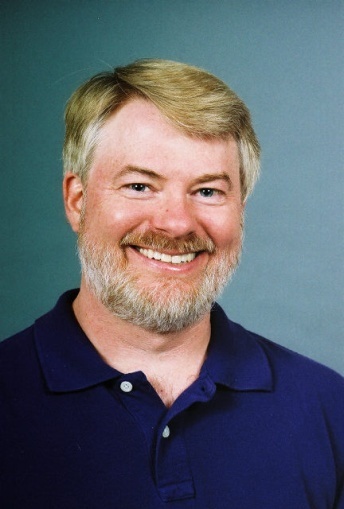 Professor of Software Engineering 
Mailstop 4A5 
Volgenau School of Info Tech & Engineering 
George Mason University 
Fairfax, VA 22030-4444 
Office:    4430 Engineering Building
Spring 2011 office hours: Wednesdays 2:30-4:00
Email:   
Phone:   (1) 703-993-1654 
Fax:       (1) 703-993-1710 
URL:     http://cs.gmu.edu/~offutt/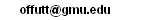 I can't work my best unless I live my best. 
Students who want to email me should read my suggestions hints for students making requests first. 
My thoughts on cheating and plagiarism. 
COS bio       Google scholar Last Modified: June 2009 Why study Software Engineering?
Because the best job in America in 2011 is being a
software engineer Some people try to predict the future, but scientists create it. 
    previous quotes Some of my picture collections. 
Ruminations on 9-11. 
Countries I've visited. Announcements & Events 